Commission Océanographique IntergouvernementaleRapports des organes directeurs et des principaux organes subsidiaires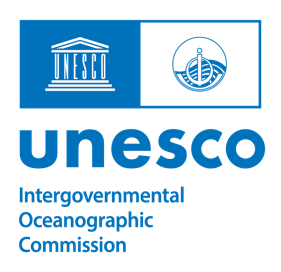 Comité de la COI sur l'Échange International de Données et d'Informations Océanographiques Vingt-septième sessionSiège de l'UNESCO, Paris, France, 22-23 mars 2023L'UNESCOIOC/IODE-XXVII/3Paris, le 3 avril 2023Original : Anglais *_________________ 	* Un résumé de ce rapport est disponible en anglais, français, russe et espagnol.Photo de groupe IODE-XXVIITable des matières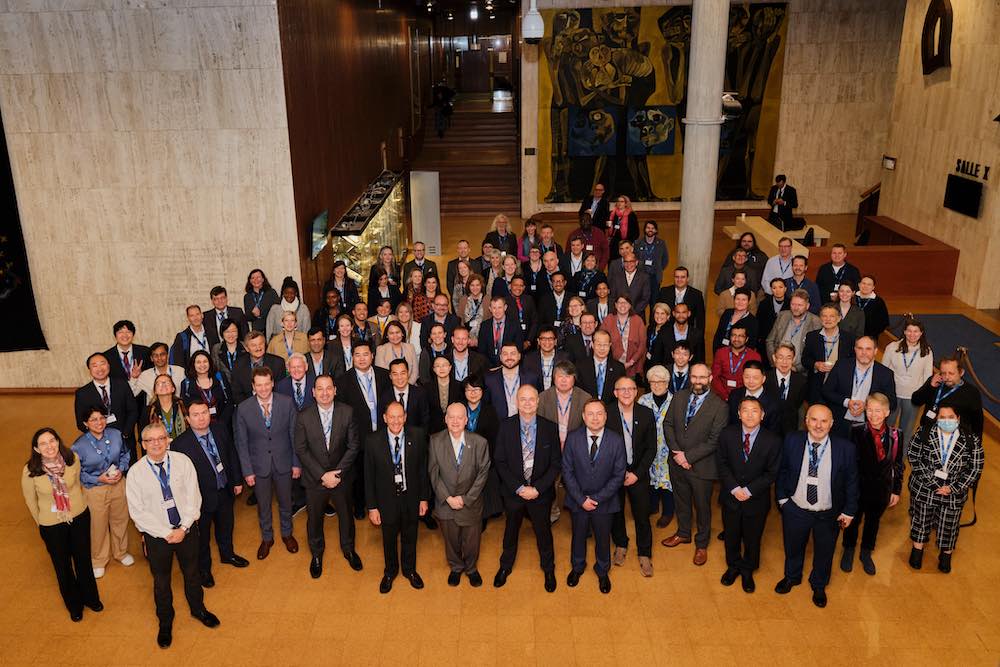 1.    OUVERTURE	12.    DISPOSITIONS ADMINISTRATIVES	22.1 ADOPTION DE L'ORDRE DU JOUR	22.2 DÉSIGNATION D'UN RAPPORTEUR	22.3 ORDRE DU JOUR  DE LA SESSION ET DOCUMENTATION FOURNIE	22.4 ETABLISSEMENT DES GROUPES DE TRAVAIL DE LA SESSION	32.5 DISPOSITIONS TECHNIQUES	33.    RAPPORT SUR LA DERNIÈRE PÉRIODE INTER-SESSION (2021-2022)	43.1 RAPPORT D'AVANCEMENT DU PLAN DE TRAVAIL IODE-XXVI (FICHE D'ACTION IODE-XXVI)	43.1.1 Résultats de l'IOC-31	53.2 ÉTAT DU RÉSEAU IODE	93.2.1 Nouveaux CNDO, UDADA, UIAIA, CNDO, UDA et UIAIA accrédités	93.2.3 Examen de l'état de santé des CNDOs au sein du réseau IODE	133.2.4 Actions possibles pour étendre d’avantage le réseau	143.3 RAPPORTS D'AVANCEMENT DES PROJETS IODE	163.3.1 	Projets mondiaux	163.3.2 	Activités régionales	283.3.3 	Éléments structurels du programme IODE	303.3.4	 Règles de procédures pour les projets de l'IODE	313.4 IMPLÉMENTATION DE L’IODE QUALITY MANAGEMENT FRAMEWORK (QMF)	323.4.1 Accréditation des Centres de Données/centres d'information : statut et voie à suivre	323.4.2 Évaluation des projets et des activités de l'IODE : état d'avancement et voie à suivre	333.5 RAPPORTS D'AVANCEMENT DES ACTIVITÉS CONJOINTES AVEC D'AUTRES PROGRAMMES DE LA COI ET D'AUTRES PARTENAIRES	333.5.1	Programmes mondiaux de la COI	333.5.2 Programmes régionaux de la COI (sous-commissions et comités régionaux)	373.5.3 APRÈS JCOMM : JCB	383.5.4 Participation aux projets de la Commission européenne	393.5.5 Système de Données Mondiales (WDS) de l’ICSU	403.5.6 Résumés des Sciences Aquatiques et Halieutiques (ASFA)	413.5.7 Coopération avec l'International Association of Aquatic and Marine Science Libraries and Information Centers (IAMSLIC)	413.5.8 Coopération de l'IODE à la Décennie de l'Océan	413.6 RESULTATS DE LA "INTERNATIONAL OCEAN DATA CONFERENCE – THE DATE WE NEED FOR THE OCEAN WE WANT" I ET II	423.6.1 Conférence Internationale sur les Données Océaniques I - Les Données dont nous avons Besoin pour l'Océan que nous Voulons".	423.6.2 Conférence Internationale sur les Données Océaniques II - Les Données dont nous avons Besoin pour l'Océan que nous Voulons".	434.    DÉVELOPPEMENT DES CAPACITÉS DE L'IODE	464.1 CONTRIBUTIONS DE L'IODE A LA MISE EN OEUVRE DE LA STRATEGIE DE DEVELOPPEMENT DES CAPACITES DE LA COI	464.1.1 Projet OceanTeacher Global Academy : Phase 2	464.1.2 	Activités de CD dansd'autres projets de l'IODE	484.1.3 Autres contributions potentielles de l'IODE à la stratégie de la CD	494.1.4 Rapports sur les ODIN	505.    COMMUNICATION ET SENSIBILISATION DE L'IODE	505.1 RE-DEVELOPPEMENT DU SITE WEB DE L'IODE	506.    L'AVENIR DE L'IODE	516.1 CONTRIBUTION DE L'IODE A LA DECENNIE DES NATIONS UNIES POUR L'OCEANOLOGIE AU SERVICE DU DEVELOPPEMENT DURABLE	516.1.1 L'IWG-SODIS	516.1.2 Création du Bureau de Coordination de la Décennie (DCO) pour les Données Océaniques	526.1.3 Présentation des actions de la Décennie de l'Océan par l'IODE et participation à ces actions	536.1.4 Autres domaines de coopération avec la Décennie de l'Océan	556.2 RÉVISION DU PLAN STRATÉGIQUE DE LA COI POUR LA GESTION DES DONNÉES ET DE L'INFORMATION OCÉANOGRAPHIQUES (2022-2026)	566.3 MISE EN PLACE DU CENTRE DE PARTENARIAT DE L'IODE POUR L'ODIS	576.4 REVISION DE LA POLITIQUE D'ECHANGE DE DONNEES OCEANOGRAPHIQUES DE LA COI	576.5 LE SYSTEME DE DONNEES ET D'INFORMATION OCEANIQUES DE LA COI (ODIS) - PROGRES ET VOIE A SUIVRE	596.6 RENOUVELLEMENT DU MOU ENTRE VLIZ ET LA COI CONCERNANT LE BUREAU DE PROJET DE LA COI POUR L'IODE	607.    INTRODUCTION AU PLAN DE TRAVAIL ET AU BUDGET (RESSOURCES FINANCIÈRES 2023-2025)	607.1 RESSOURCES FINANCIÈRES DU PROGRAMME ORDINAIRE DE L'UNESCO RESTANTES POUR L'EXERCICE BIENNAL 2022-2023	607.2 RESSOURCES FINANCIÈRES DU PROGRAMME ORDINAIRE DE L'UNESCO ATTENDUES POUR L'EXERCICE BIENNAL 2024-2025	607.3 RESSOURCES HUMAINES DE L'IODE (ACTUELLES ET REQUISES)	617.3.1 Programme Ordinaire de l'UNESCO, contribution du personnel du Gouvernement Flamand et personnel extrabudgétaire du projet	617.3.2 Stages et détachements	627.4 RESSOURCES FINANCIÈRES EXTRABUDGÉTAIRES CONFIRMÉES	637.4.1 Gouvernement Flamand (VLIZ)	637.4.2. Autres	637.5 AUTRES OPPORTUNITÉS DE RESSOURCES POUR 2023-2025	648.    PROPOSITION DE PLAN DE TRAVAIL POUR LA PROCHAINE PÉRIODE INTERSESSION (2023-2025)	648.1 PROJETS EN COURS	648.2 NOUVELLES INITIATIVES	658.3 OPPORTUNITÉS DE PROMOTION DE L'IODE 2023-2025	658.4 PLAN DE TRAVAIL ET BUDGET 2023-2024	669.    TOUTE AUTRE QUESTION	669.1 	Création d'un groupe de travail intersession sur l'examen de la structure et des méthodes de travail de l'IODE	669.2 	Journée météorologique mondiale	6610.      DATE ET LIEU DE LA PROCHAINE SESSION (IODE-XXVIII, 2025)	6711.      ÉLECTION DES COPRÉSIDENTS	6712.      PRIX D’ACCOMPLISSEMENT DE L'IODE 2023	6913.      ADOPTION DES DÉCISIONS ET DES RECOMMANDATIONS	7014.      ADOPTION DU RAPPORT DE SYNTHÈSE	7015.      FERMETURE	71AnnexesAnnexe I : 	Ordre du jourAnnexe II : 	Décisions et recommandationsAnnexe III : 	Liste des participantsAnnexe IV : 	Rapport de synthèse de l'ONUDC-IIAnnexe V :	Fiche d'action IODE-XXVII1.    OUVERTURELa session a été ouverte par le coprésident de l'IODE, M. Sergey Belov. Il a souhaité la bienvenue aux participants à la vingt-septième session du Comité de l'IODE.Dans son discours d'ouverture, M. Vladimir Ryabinin, Secrétaire Exécutif de la COI, a rappelé le portefeuille actuel de la COI, composé de six éléments : recherche océanique, observations et gestion des données océaniques, alerte précoce et services, gestion durable et gouvernance, et évaluation de l'information pour la politique. Le développement des capacités est un élément commun à tous ces domaines. M. Ryabinin a noté que la situation financière de la COI et de l'IODE avait atteint un niveau critique en 2022-2023. Il a expliqué que pour 2024-2025, deux scénarios seront présentés à la Conférence Générale de l'UNESCO en novembre 2023 : le scénario de base et le scénario ZNG (croissance nominale zéro). Le scénario de base se traduira par une augmentation substantielle pour la COI et son IODE, tandis que le scénario de croissance nominale zéro maintiendra le budget à son niveau actuel. La 55ème session du Conseil Exécutif de la COI a été invitée à estimer le budget nécessaire et l'évaluation des ressources pour une "COI optimale". Cela comprendrait une augmentation du personnel de 60 à 90, une augmentation du budget de 30 millions de dollars à 50 millions de dollars, à réaliser grâce à des "contributions volontaires de base". M. Ryabinin a ensuite donné un aperçu des principaux facteurs d'influence et de motivation de la COI, tels que l'ODD 14, le Forum de Brest, la Conférence des Nations Unies sur les Océans de 2025, le climat, la CDB (Convention sur la Diversité Biologique), la BBNJ (biodiversité marine des zones situées au-delà des limites de la juridiction nationale), l'économie durable des océans, la Décennie des sciences océaniques pour le développement durable et la planification durable des océans. M. Ryabinin a invité les États Membres à prendre en compte la planification durable des océans dans les délibérations et dans les priorités nationales, la COI évoluant au cours de la Décennie vers une planification durable des océans dans laquelle l'ODIS/OIH jouera un rôle clé.Dans son allocution d'ouverture, M. Ariel Troisi, Président de la COI, a rappelé que la dernière réunion in presentia de l'IODE avait eu lieu en 2019 à Tokyo, au Japon. En 2021, nous avons dû travailler en ligne en raison de Covid-19, ce qui nous a obligés à réévaluer notre façon de travailler après Covid. M. Troisi a fait remarquer que les données océaniques ne sont pas seulement une question technique - c'est un impératif moral. Les données océaniques sont essentielles pour identifier l'impact des activités humaines sur les océans et développer des solutions pour y remédier. Elles sont également essentielles pour prévoir les effets du changement climatique sur nos océans et élaborer des stratégies d'atténuation et d'adaptation. Cependant, malgré leur importance, les données sur les océans sont confrontées à de nombreux défis. L'un des principaux est le manque de données. De nombreuses zones océaniques restent inexplorées et nous ne disposons pas de données suffisantes pour comprendre pleinement leurs écosystèmes. Nous devons travailler ensemble pour développer de nouvelles technologies et méthodes afin de collecter des données dans ces zones et d'améliorer notre compréhension des océans. La qualité des données constitue un autre défi. Les données collectées doivent être précises, fiables et normalisées. Nous devons développer des protocoles et des normes pour garantir que les données collectées sont de haute qualité et peuvent être utilisées pour l'analyse scientifique et la prise de décision. La gestion des données est un autre défi important. Nous devons mettre au point des systèmes de gestion des données efficaces qui garantissent que les données sont facilement accessibles, organisées et disponibles pour l'analyse. Nous devons travailler ensemble pour élaborer des protocoles de partage des données qui permettent aux scientifiques et aux décideurs politiques d'accéder aux données et de les utiliser librement et efficacement. En outre, nous devons veiller à ce que les données collectées soient utilisées pour élaborer des solutions qui profitent à la fois aux personnes et à la planète. Nous devons travailler ensemble à l'élaboration de politiques et d'interventions qui favorisent un développement durable et équitable et qui garantissent un partage juste des bénéfices tirés des ressources océaniques. Non seulement nous avons dû apprendre à fonctionner et à remplir notre mission au milieu des restrictions imposées par la pandémie, mais aussi, dans le cas particulier de l'IODE, nous avons dû faire face aux défis importants découlant de la situation budgétaire et de la disponibilité des ressources humaines. Cela est dû à des circonstances générales qui ont affecté à la fois la Commission Océanographique Intergouvernementale et l'UNESCO. Les données et les informations océaniques, ainsi que les observations continues et le développement des capacités, constituent le fondement même de la connaissance et de la prise de décision éclairée. C'est cette communauté de pratique qui porte une grande responsabilité sur ses épaules et qui a plus que démontré qu'elle était à la hauteur des exigences du moment.2.    DISPOSITIONS ADMINISTRATIVES2.1 ADOPTION DE L'ORDRE DU JOURLe Comité a été invité par le Secrétaire Technique, M. Peter Pissierssens, à examiner et à adopter l'ordre du jour provisoire (document IOC/IODE-XXVII/1 prov.) disponible sur le site web à l'adresse https://oceanexpert.org/event/3615.  Le Comité a été prié de noter que tous les documents de travail n'étaient disponibles qu'en ligne. Tous les nouveaux points ou questions proposés par la réunion ont été notés ici et discutés soit au titre du point de l'ordre du jour correspondant, soit sous le point 9 de l'ordre du jour. Deux points de discussion supplémentaires ont été ajoutés au point 9 de l'ordre du jour. L'ordre du jour est joint en annexe I.La commission a adopté l'ordre du jour.2.2 DÉSIGNATION D'UN RAPPORTEURM. Pissierssens invite le Comité à élire un rapporteur pour la session. Il a été rappelé que lors des quatre dernières sessions, le Secrétariat a été chargé de faire un rapport sur la réunion et qu'aucun rapporteur n'a été utilisé.Le Comité, compte tenu de la taille limitée de la plupart des délégations, a décidé de ne pas désigner de rapporteur et a chargé le Secrétariat et les coprésidents d'établir le rapport de la réunion.2.3 ORDRE DU JOUR  DE LA SESSION ET DOCUMENTATION FOURNIEM. Pissierssens a invité à examiner et à adopter l’ordre du jour (document IOC/IODE-XXVII/1 Add. Prov.) disponible sur le site web. Il a informé le Comité que les séances plénières se tienent le mercredi 22 mars et le jeudi 23 mars, de 9h30 à 11h00, suivies d'une pause de 30 minutes, puis de 11h30 à 13h00. La session de l'après-midi débute à 14h30 jusqu'à 16h00, suivie d'une pause de 30 minutes, puis se poursuit jusqu'à 18h00. Le Secrétaire Technique de l'IODE a ensuite passé en revue les dispositions prises pour la session et présenté la liste des documents disponibles en ligne à l'adresse https://oceanexpert.org/event/3615. Il a indiqué que le principal document de travail de la session est le Document relatif aux décisions à prendre, document IOC/IODE-XXVI/2. Il a également informé le Comité que le Document d'Action avait été trUDAit en français, en espagnol et en russe. Ces trUDActions étaient le résultat d'une trUDAction automatique suivie d'une relecture effectuée par le Bureau des projets de la COI pour l'IODE (français), l'INVEMAR (espagnol) et le RIHMI-WDC (russe). Le Comité a remercié le Bureau des projets, INVEMAR et le RIHMI-WDC d'avoir contribué à la trUDAction du Document d'Action.Tous les projets de recommandations et de décisions ont été inclus dans le Document d'Action et ont été brièvement examinés au cours du point de l'ordre du jour concerné en vue de leur adoption finale au cours de la dernière journée de la session. Les décisions et recommandations adoptées figurent à l'annexe II.Le Comité a adopté le calendrier de la session.2.4 ETABLISSEMENT DES GROUPES DE TRAVAIL DE LA SESSIONLe Secrétaire Technique, M. Peter Pissierssens, a informé le Comité que des groupes de travail pourraient être créés pour traiter de questions spécifiques qui ne peuvent pas être discutées en profondeur pendant la séance plénière. Les groupes suggérés sont les suivantsa. 	Groupe de travail de session sur le plan de travail et le budgetb. 	Groupe de travail de session sur l'avenir de l'IODEM. Ariel Troisi (Argentine) a proposé d'examiner la structure et les méthodes de travail. Il s'est référé au point 6 de l'ordre du jour (Avenir de l'IODE) et au groupe de travail de session sur ce sujet, mais il a estimé qu'un travail intersessionel serait nécessaire. Le Comité a convenu que le projet de décision concernant un GTI (Groupe de Travail Intersessionel) sera examiné par le Groupe de travail de session sur l'avenir de l'IODE et sera discuté au titre du point 9 de l'ordre du jour (Questions diverses). Le Secrétaire Technique rappelle au Comité que les participants ont été invités (par courriel) à identifier le besoin de groupes de travail supplémentaires par avant la session. Il informe le Comité qu'aucune suggestion n'a été faite.Il rappelle au Comité que chaque groupe de travail sessionnel doit nommer un président qui rendra compte au Comité au moment où le point de l'ordre du jour concerné sera discuté en séance plénière. Dans des circonstances exceptionnelles, le Comité peut décider de réorganiser le calendrier pour tenir compte des besoins d'un groupe de travail sessionel.Les réunions des groupes de travail sessionel se sont tenues le mercredi à l'heure du déjeuner. 2.5 DISPOSITIONS TECHNIQUESLe Secrétaire Technique, M. Peter Pissierssens, informe le Comité des salles qui seront utilisées pour les groupes de travail sessionel. Il a également informé le Comité que l'interprétation anglais/espagnol serait disponible pour la session. La liste des participants à la session figure à l'annexe III. Une liste d'acronymes est disponible sur https://oceanexpert.org/document/32010.3.    RAPPORT SUR LA DERNIÈRE PÉRIODE INTER-SESSION (2021-2022)3.1 RAPPORT D'AVANCEMENT DU PLAN DE TRAVAIL IODE-XXVI (FICHE D'ACTION IODE-XXVI)Ce point de l'ordre du jour a été présenté par M. Greg Reed, consultant de l'IODE. Il a rappelé que le groupe de gestion de l'IODE, lors de sa réunion tenue en ligne les 21 et 22 mars 2022, avait examiné l’état de l’avancement de la mise en œuvre du plan de travail, des décisions et des recommandations de la vingt-sixième session de l'IODE et avait élaboré un avant-projet de plan de travail et de budget à soumettre à l'examen de la vingt-septième session de l'IODE. Le rapport de la réunion du groupe de gestion de l'IODE des 21 et 22 mars 2022 est disponible avec référence IOC/IODE-MG-2022/3. La fiche d'action actualisée est disponible à l'adresse suivante 
https://iode.org/index.php?option=com_content&view=article&id=652&Itemid=100198Il a énuméré les actions qui n'ont pas été mises en œuvre :60	Le  Comité a invité les CNDOUIACNDO/UDA/UIA qui ont besoin d'une formation en QMF à contacter Mme Claudia Delgado (OceanTeacher Global Academy) pour planifier ces cours dès que possible :	 AUCUN PROGRÈS N'A ÉTÉ SIGNALÉ.99/100	Le  Comité a recommandé d'allouer des fonds dans le budget 2021 pour la mise à jour du site web de l'IODE, en tenant compte des recommandations de l'examen : le groupe de travail s'est réuni mais, faute de fonds, aucun progrès n'a été réalisé.186	Le  Comité, tout en notant la difficulté de créer de nouveaux postes réguliers au sein de la COI et les besoins similaires d'autres programmes de la COI, anciens et nouveaux, a demandé au Secrétaire ExécutifExécutif de tenir compte de la viabilité à long terme du programme IODE lors de l'élaboration du plan de dotation en personnel de la COI pour le prochain exercice biennal : Aucune mesure n'a été prise par le Secrétaire ExécutifExécutif de la COI. Le groupe de gestion a réitéré la demande du Comité de l'IODE au Secrétaire ExécutifExécutif de la COI.M. Reed a conclu que la plupart des points de la fiche d’action de l'IODE-XXVI avaient été menés à bien pendant la période inter-session et a renvoyé les discussions sur les actions qui n'avaient pas été menées à bien aux points relatifs de l'ordre du jour. Le Comité a noté avec satisfaction le degré d'achèvement de la fiche d'action de l'IODE-XXVI. Décisions de l'IODE XXVI1. 	Décision IODE-XXVI.4.1.2 : Réseaux de données et d'information océaniques (ODIN) de l'IODE : Voir le point 3.3 de l'ordre du jour2. 	Décision IODE-XXVI.6.1.2 : RÉVISION DU MANDAT DU CENTRE DE PARTENARIAT POUR LE PORTAIL DE DONNÉES SUR L'OCÉAN DE L'IODE : Voir le point 6.3 de l'ordre du jour.3. 	Décision IODE-XXVI.6.2 : CONTRIBUTIONS DE L'IODE À LA DÉCENNIE DES SCIENCES OCÉANIQUES AU SERVICE DU DÉVELOPPEMENT DURABLE (2021-2030) DE L'ONU ET ÉTABLISSEMENT D'UN GROUPE DE TRAVAIL INTER-SESSION  DE L'IODE : Voir le point 6.1 de l'ordre du jour.4. 	Décision IODE-XXVI.6.3 : CONSTITUTION D'UN GROUPE DE TRAVAIL INTERSESSIONNEL CHARGÉ DE RÉVISER LE PLAN STRATÉGIQUE DE LA COI POUR LA GESTION DES DONNÉES ET DE L'INFORMATION OCÉANOGRAPHIQUES : Voir le point 6.2 de l'ordre du jour.5. 	Décision IODE-XXVI.8.2 : ÉTABLISSEMENT DU PROJET AQUADOCS : Voir le point 3.1 de l'ordre du jourRecommandations de l'IODE-XXVI1.   Recommandation IODE-XXVI/6.1.1 : MISE EN PLACE DU PROJET DE SYSTÈME D'INFORMATION ET DE DONNÉES SUR L'OCÉAN DE LA COI (ODIS) : achevée. Voir le point 3.11 de l'ordre du jour.2.   Recommandation IODE-XXVI.6.4 : RÉVISION DE LA POLITIQUE D'ÉCHANGE DE DONNÉES OCÉANOGRAPHIQUES DE LA COI (2003, 2019) : achevée. Voir le point 6.4 de l'ordre du jour.3.   Recommandation IODE-XXVI.6.5 : LE BUREAU DE PROJET UNESCO/COI POUR L'IODE A OOSTENDE (BELGIQUE) : achevée. Voir le point 6.5 de l'ordre du jour.4.   Recommandation IODE-XXVI. 8.3 : PLAN DE TRAVAIL ET BUDGET DE L'IODE POUR 2021-2022. Adopté par l'Assemblée de la COI (juin 2021)Le Comité a noté avec satisfaction les progrès accomplis dans la mise en œuvre des décisions et recommandations de la vingt-sixième session de l'IODE. 3.1.1 Résultats de l'IOC-31Ce point de l’ordre du jour a été introduit par M. Taco De Bruin, coprésident de l'IODE. Il a informé le Comité qu'il a fait rapport sur la 26ème session du Comité de l'IODE à la 31ème session de l'Assemblée de la COI en juin 2021. L'Assemblée a adopté la décision A-31/3.4.2 (Échange international des données et de l'information océanographiques).Échange international de données et d'informations océanographiquesL'Assemblée,I - 26ème session de l'IODE, 20-23 avril 2021Ayant examiné le résumé du rapport exécutif de la 26ème session  du Comité de la COI sur l'Échange international des données et de l'information océanographiques (IODE-XXVI, 20-23 avril 2021) (IOC/IODE-XXVI/3s),Approuve le rapport de la 26ème session du Comité de la COI sur l'échange international des données et de l'information océanographiques, y compris les recommandations et le plan de travail pour 2021-2022 qu'il contient ;Convient que le budget régulier pour ces activités sera identifié dans le cadre de la résolution sur les questions de gouvernance, de programmation et de budgétisation de la Commission (résolution A-31/2 de la COI) ;II - Mise en place de l’Établissement du Projet de Système d’Information et de Données Océanographiques de la COI (ODIS)Ayant examiné la proposition contenue dans le document IOC/A-31/3.4.2.Doc et le document IOC/IODE-XXVI/6.1.1,Rappelant la décision IODE-XXIV.4 sur le système de données et d'information océanographiques,Reconnaissant qu'une part importante des travaux sur les systèmes de données et d'information océanographiques se déroule en dehors de la COI et qu'il est nécessaire de collaborer avec ces communautés/systèmes afin d'améliorer l'accessibilité, l'utilisation sans restriction et l'interopérabilité des données et de l'information,Reconnaissant également le rôle clé que les données distribuées et interopérables, les informations et les ressources de connaissances numérisées auront au cours de la Décennie des Nations Unies pour l'océanographie au service du développement durable,Rappelant en outre que la COI a décidé que l'IODE collaborerait avec les parties prenantes existantes, liées ou non à la COI, pour améliorer l'accessibilité et l'interopérabilité des données et informations existantes et contribuer à la mise en place d'un système mondial de données et d'information océanographiques, qui sera appelé Système de données et d'information océanographiques de la COI, bénéficiant, dans la mesure du possible, des solutions existantes, notamment les systèmes de l'IODE et d'autres,Notant avec satisfaction que l'IODE a.. :(i)  mis en place le projet de catalogue des sources du Système d'information et de données océanographiques de la COI (ODISCat) en 2019,(ii)   commencé la mise en œuvre du projet Ocean InfoHub en tant que projet triennal (2020-2023) financé par le GFlamand (Royaume de Belgique),Décide d'établir le "Projet de système de données et d'information océanographiques de la COI (ODIS)" avec le mandat détaillé à l'annexe 1 et le mandat du Groupe de PilotageGroupe de Pilotage tel que détaillé à l'annexe 2 de la présente décision ;Invite tous les programmes de la COI, les organes subsidiaires régionaux de la COI et les organisations partenaires à collaborer en mobilisant leurs communautés pour saisir des informations dans le système ODISCat et participer aux projets OIH et ODIS.Annexe 1 à la décision A-31/3.4.2Termes de reference pour l’Établissement du Projet de Système d’Information et de Données Océanographiques de la COI (ODIS)Les objectifs de ce projet sont les suivants(i) développer le système de données et d'information océanographiques (ODIS) de la COI  en tant qu'environnement électronique où les utilisateurs peuvent découvrir des données, des produits de données, des services de données, des informations, des produits d'information et des services fournis par les États MembresMembres, les projets et d'autres partenaires associés à la COI ;(ii) travailler avec des partenaires, liés ou non à la COI, pour améliorer l'accessibilité et l'interopérabilité des données et informations existantes. Il contribuera à la mise en place d'un système mondial de données et d'informations sur les océans, appelé Système de données et d'informations sur les océans de la COI, en s'appuyant, dans la mesure du possible, sur des solutions existantes ;(iii) 	commencer son développement en utilisant les "composants de l'écosystème" existants tels que, entre autres, le catalogue des sources d'ODIS (ODISCat), le projet Ocean InfoHub et tous les produits et services de données et d'information de l'IODE, et ajouter des composants au sein et en dehors du programme de l'IODE au fur et à mesure qu'ils deviennent disponibles et interopérables avec l'écosystème d'ODIS.Annexe 2 à la décision A-31/3.4.2Groupe de PilotageTermes de référence du Groupe de Pilotage de l'IODEpour le Système d’informaton et de données océanographiques (ODIS) de la COIObjectifs : Proposer la vision, la stratégie, le plan de travail et le calendrier du projet ODIS ;Conseiller sur les aspects techniques ;Mettre en place un forum des parties prenantes afin d'assurer la participation active des représentants des nœuds ODIS et d'autres contributeurs ;Rendre compte à la COI et aux autres partenaires de l'avancement du projet ODIS ;Fournir des conseils au chef de projet et au responsable technique du projet ;Identifier les sources de financement pour poursuivre le développement de l'ODIS.Composition : Le Groupe de PilotagePilotage sera composé, entre autres, des personnes suivantes :Représentants des programmes de la COI ;Chef de projet ;Gestionnaire technique de projet ;Experts invités ;Représentants des principaux groupes de parties prenantes (utilisateurs), y compris des organisations régionales/internationales ;Représentant du Secrétariat de l'IODE ;Représentant de l'Unité de Coordination de la Décennie.III - Révision de la politique de la COI en matière d'échange de données océanographiques (2003, 2019)Ayant examiné les dispositions proposées dans le document IOC/A-31/3.4.2.Doc(2),Rappelant la résolution XXII-6 de la COI qui a établi la politique de la COI en matière d'échange de données océanographiques en 2003 et la décision IOC-XXX/7.2.1 (II) qui a amendé la clause 5 en 2019,Notant que les organisations partenaires et sœurs modifient leurs politiques en matière de données, ce qui peut servir de modèle pour la mise à jour de la politique de la COI en matière de données,Notant en outre que les principes de partage des données et d'octroi de licences sont de plus en plus reconnus et adoptés au niveau mondial, par exemple les principes FAIR et les licences Creative Commons,Décide de créer le groupe de travail intersession  de la COI sur la révision de la politique de la COI en matière d'échange de données océanographiques (2003, 2019), dont le mandat figure à l'annexe 3 de la présente décision ;Annexe 3 de la décision A-31/3.4.2Mandat du groupe de travail intersessionel de la COI sur la révision de la politique de la COI en matière d'échange de données océanographiques (IWG-DATAPOLICY)Objectifs : Ce groupe de travail aura pour mission dedresser un inventaire des politiques internationales, nationales et organisationnelles existantes en matière de données,examiner et comparer les politiques internationales, nationales et organisationnelles existantes en matière de données,élaborer un glossaire avec des définitions claires (par exemple : ouvert vs gratuit et sans restriction ; données vs métadonnées vs informations, options de licence),étudier l'élargissement du champ d'application et du nom de la politique en matière d'échange de données océanographiques de la COI,recueillir des conseils auprès d'organisations partenaires/sœurs et d'organisations reconnues de fournisseurs/gestionnaires de données,organiser une large consultation sur la politique révisée de la COI en matière de données océaniques auprès des États MembresMembres et des programmes mondiaux et régionaux de la COI,soumettre une politique révisée de la COI en matière d'échange de données océanographiques à l'Assemblée de la COI à sa 32ème session en 2023.Modalités : L'IWG-DATAPOLICY vise à tenir au moins trois réunions (deuxième semestre 2021, premier semestre 2022). Le groupe peut se réunir en ligne, en face à face ou de manière mixte, selon le cas. Pour les réunions   face à face, la participation sera autofinancée.Composition : L'IWG-DATAPOLICY sera composé, entre autres, des personnes suivantes :Président du groupe de travail (à désigner par le groupe)Experts invités de la communauté mondiale des données et de l'information, y compris des agences de l'ONUReprésentants des programmes et projets de la COISecrétariat de la COI (y compris l'IODE)IV - Le Bureau des projets UNESCO/COI pour l'IODEAyant examiné la proposition de renouvellement du protocole d'accord entre VLIZ et la COI concernant le Bureau des projets de la COI pour l'IODE, contenue dans le document IOC/A-31/3.4.2.Doc(3),Rappelant :Résolution XXII-7 de la COI qui a accepté l'offre du Gouvernement Flamand (Royaume de Belgique) et de la ville d'Ostende d'accueillir le Bureau des projets de l'IODE,Résolution XXII-1 de la COI qui a adopté les Directives pour la création de bureaux décentralisés de la COI, publiées ultérieurement dans le document IOC/INF-1193,Notant avec appréciation :les résultats positifs de l'examen du Bureau des projets de la COI pour l'IODE (2020 présenté dans le document IOC/A-31/3.4.2.Doc(3)),que le Bureau des projets de la COI pour l'IODE a réussi à atteindre ses objectifs :le développement et l'hébergement réussis de produits/services de données/informations tels que les sites web et les bases de données,le développement et l'hébergement réussis du système de formation OceanTeacher Global Academy,la gestion continue d'un excellent centre international de réunions et de conférences,le soutien financier considérable apporté par le Gouvernement Flamand(Royaume de Belgique) à la COI en général et au Bureau des projets de la COI pour l'IODE en particulier, et l'excellent soutien en nature fourni par l'Institut Flamand de la Mer (VLIZ),la complémentarité des activités menées au sein du Bureau de projet et le soutien financier apporté par le Gouvernement Flamand (Royaume de Belgique) à travers le Fonds-en-dépôt UNESCO/Flandre pour le soutien des activités de l'UNESCO dans le domaine de la science (FUST),la contribution du Bureau de projet de la COI pour l'IODE (en tant que secrétariat de l'IODE et centre de réunion et de formation) à la poursuite du développement des réseaux de données et d'information océanographiques dans les régions en développement,la gestion efficace et efficiente du bureau de projet et le professionnalisme de son personnel,Exprimant sa profonde gratitude au Gouvernement Flamand (Royaume de Belgique) et à l'Institut Flamand de la Mer (VLIZ) pour le soutien considérable apporté, à la fois financièrement et en hébergeant le Bureau de projet depuis avril 2005,Invite le Gouvernement Flamand à continuer d'accueillir le Bureau des projets de la COI pour l'IODE, ainsi que ses contributions et son soutien considérables, financiers et en nature ;Acceptele maintien du Bureau des projets de la COI pour l'IODE ; etle renouvellement du protocole d'accord entre l'UNESCO/COI et le Gouvernement Flamand (Royaume de Belgique) par l'intermédiaire de l'Institut Flamand de la Mer (VLIZ)établissant le Bureau des projets de la COI pour l'IODE à Ostende, en Belgique.3.2 ÉTAT DU RÉSEAU IODE3.2.1 Nouveaux CNDO, UDADA, UIAIA, CNDO, UDA et UIAIA accréditésCe point de l'ordre du jour a été présenté par M. Greg Reed, consultant de l'IODE et président du SG-QMF (cadre de gestion de la qualité), en se référant à l'URL https://www.iode.org/datacentres. Il a rappelé que les objectifs du cadre de gestion de la qualité de l'IODE sont les suivants : (i) fournir aux CNDO (Centres nationaux de données océanographiques) une stratégie globale, des conseils et des orientations afin de mettre en place des systèmes organisationnels de gestion de la qualité pour la fourniture de données, produits et services océanographiques et connexes, (ii) initier et réviser les normes, manuels et guides existants en vue d'y inclure des procédures et pratiques de gestion de la qualité, et (iii) mettre en œuvre les activités de renforcement des capacités nécessaires pour assurer l'accréditation des CNDO selon des critères convenus afin d'amener tous les CNDO à un niveau minimum convenu.Pendant l'intersession, trois demandes de (ré)accréditation ont été examinées et recommandées par le SG-QMF et les CNDO / UDAUDA (unités de données associées) suivants ont reçu l'accréditation :Le ”South African Marine Information System” (MIMS) a reçu le statut d'unité de données associée accréditée de l'IODE. Le “Marine Institute”, Irlande a été réaccrédité et conserve le statut de Centre national de données océanographiques accrédité par l'IODE. Le ”Norwegian Marine Data Centre” (NMD) a obtenu le statut de Centre national de données océanographiques accrédité par l'IODE.En réponse à un courriel envoyé par le secrétariat de l'IODE le 3 août 2022, douze CNDO et UDAs ont manifesté leur intérêt pour l'accréditation mais n'ont pas encore pris de mesures. M. Reed a noté que seuls 10 CNDOs et 2 UDAs étaient désormais accrédités par l'IODE, à savoir le CNDO Belgique (BMDC), le CNDO Belgique/Flandre (VLIZ), le CNDO Chine (NMDIS), le CNDO France (SISMER), le CNDO République Islamique d'Iran (INCOD), le CNDO Irlande (Marine Institute), le CNDO Japon (JODC), le CNDO République de Corée (KODC), le CNDO Royaume-Uni (BODC), le CNDO Norvège (NMD), l’UDA Malaisie (INOS) et l’UDA Afrique du Sud (MIMS).Au cours de la dernière intersession, 2 États Membres (Panama, Portugal) ont établi un CNDOCNDO, et 7 organisations ont envoyé des demandes d’UDA, dont une qui a également demandé une accréditation (South Africa MIMS). Une demande d’UIA (unité d'information associée) a été reçue du SEAFDEC Aquaculture Department (SEAFDEC/AQD) (Philippines) en 2021 et a été approuvée, ce qui porte le nombre total d’UIA à 6.L'IODE-XXVI avait invité (i) l'Estonie (Université de technologie de Tallinn) ; (ii) la Finlande (Institut météorologique finlandais) ; (iii) le Portugal (Instituto Hidrografico) ; et (iv) la Trinité-et-Tobago (Institute of Marine Affairs) à rejoindre le réseau de l'IODE en tant que CNDOCNDO ou UDAUDA. Malheureusement, qu’un seul (le Portugal) a informé le Secrétariat de l'IODE des mesures prises.La figure 1 montre l'évolution de l'établissement des CNDOs, de l'accréditation des CNDOs, des demandes (et de l'établissement) des UDAs et de l'accréditation des UDAs entre 2010 et 2022. La figure montre que l'impact de l'adoption de la recommandation IODE-XXII.16 (Unité de données associée (UDAUDA) de l'IODE) qui a établi l’UDA comme un nouvel élément structurel de l'IODE a eu un impact immédiat avec 1 demande en 2013, 11 en 2014 et 8 en 2015. Les nœuds OBIS ont été particulièrement réactifs, demandant à être reconnus en tant qu’UDA de l'IODE. De même, en réponse à la recommandation IODE-XXII.16 qui a établi le cadre de gestion de la qualité de l'IODE (IODE-QMF), les demandes d'accréditation des CNDOs ont été reçues en grande partie en 2017 (6) et 2018 (3).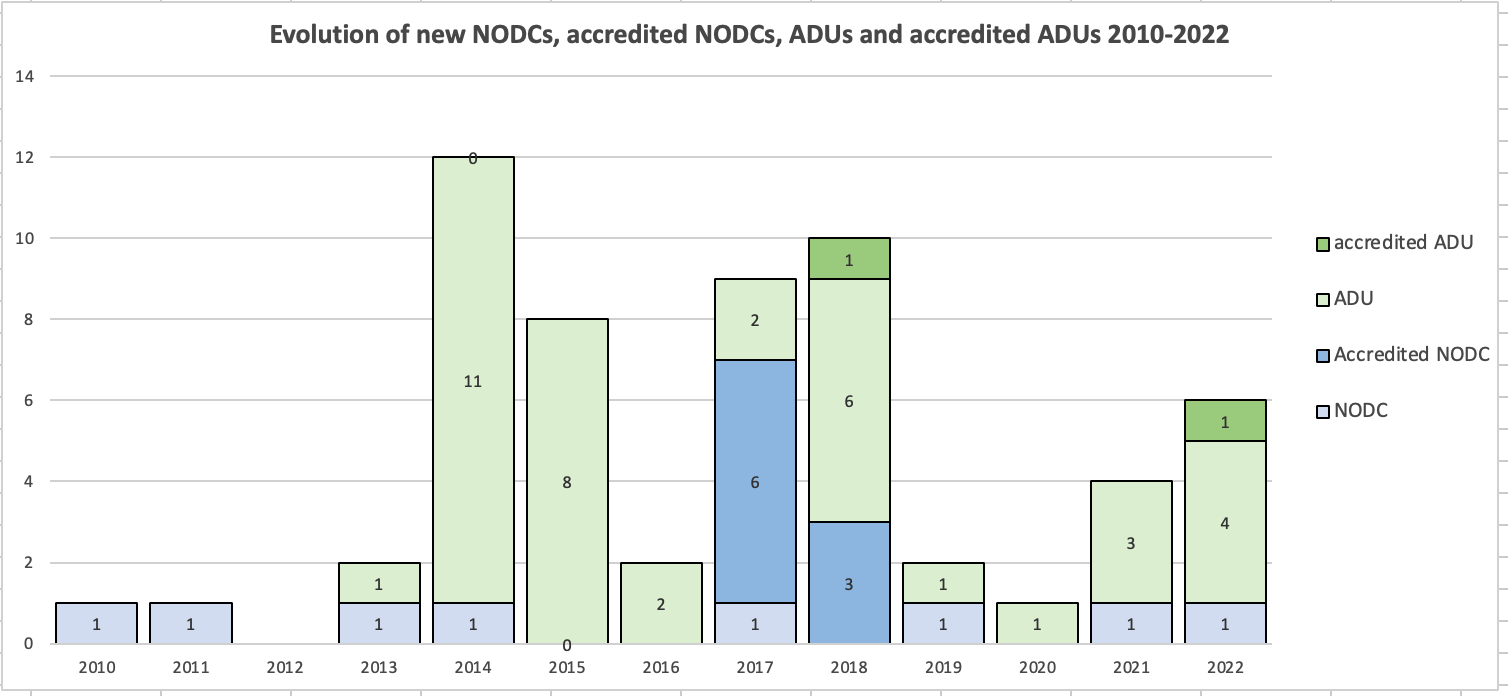 Figure 1 : Évolution des nouveaux CNDOs, des CNDOs accrédités, des UDAs et des UDAs accréditées 2010-2022Le Comité a félicité le South African Marine Information Management System (Afrique du Sud), le Marine Institute (Irlande) et le Norwegian Marine Data Centre (Norvège) pour leur accréditation.Le comité a invité les CNDOs et les UDAs à demander l'accréditation en tant que "sceau de qualité" démontrant que les services de données fournis répondent aux normes de qualité les plus élevées.Le Comité a souligné l'importance d'accueillir un CNDO et a exhorté les États Membres de la COI qui n'ont pas encore établi de CNDO à le faire afin de s'assurer que leurs données océaniques sont partagées à l'échelle mondiale et que leurs océanologues nationaux ont un accès facile au patrimoine commun des données océaniques mondiales.Le Comité a souligné l'importance d'héberger une UIA et a exhorté les bibliothèques et centres d'information marine qui n'ont pas encore mis en place une UIA à le faire afin de s'assurer que leurs informations sur les océans sont partagées à l'échelle mondiale et que leurs océanologues nationaux ont un accès facile au patrimoine commun mondial d'informations sur les océans.Le comité a invité les CNDOs, UDAs et UIAs accrédités à fournir des services d'assistance et de mentorat aux autres CNDOs, UDAs et UIAs qui souhaitent demander l'accréditation.  Les coprésidents ont remis aux trois Centres de Données nouvellement accrédités le "Certificat d'Accréditation de l'IODE". 3.2.2 Résumé des rapports sur les CNDOs, les UDAs et les UIAIAsCe point de l'ordre du jour a été présenté par M. Greg Reed, consultant de l'IODE et président du SG-QMF, en se référant au document IOC/IODE-XXVII/3.2.2 (Résumé des rapports des CNDOs et UDAs de l'IODE). Une version en ligne du rapport sera disponible à l'adresse https://surveys.iode.org. Il a noté qu'en raison du petit nombre de réponses (11), aucun rapport n'avait été préparé pour les UIAs. Il a indiqué que 74 réponses avaient été reçues pour l'enquête CNDO/UDA et 11 pour l'enquête UIA. Ces chiffres sont légèrement supérieurs à ceux de l'enquête précédente (2019-2020).Il a informé la commission que le rapport comparait désormais les résultats de la période 2021-2022 avec ceux de la période 2019-2020 afin de mettre en évidence tout changement significatif. Il a ensuite brièvement résumé les principaux résultats de l'enquête :Il semble que le nombre de Centres de Données ayant leur propre politique en matière de données ait légèrement augmenté depuis l'enquête précédente (Q8), tandis que le nombre de Centres de Données appliquant la politique de la COI en matière de données n'a pas changé ;Environ 6 % d'organisations supplémentaires ont mis en place un QMS depuis l'enquête précédente (Q9) ;Le nombre de Centres de Données certifiés ISO9001 reste stable autour de 30% (Q10) ;Nous constatons une augmentation d'environ 10 % de l'intention d'appliquer le QMF de l'IODE et de 4,5 % de ceux qui ont déjà appliqué le QMF (Q11) ;Les répondants signalent une augmentation du personnel (15% de plus que lors de l'enquête précédente) (Q13) ;Le budget de la plupart des Centres de Données est resté le même ou a augmenté (Q15) ;La participation aux projets IODE (Q16) a évolué comme suit entre 2019-2020 et 2021-2022 : GODAR, après une forte perte au cours de la période précédente, renoue avec la croissance ; Le GOSUD et le GTSPP connaissent une croissance régulière ;(iii) l'ICAN est stable ;L'IQuOD suscite des inquiétudes en raison de la perte brutale de 20 % de son partenariat ;Le rapport sur l”ODP nécessite un examen plus approfondi car le projet a été interrompu ;La croissance des données ajoutées à la base de données OBIS est constante, tandis que la perte de nœuds OBIS a été moins importante qu'au cours de la période précédente ;La croissance de l'OBPS se poursuit et est substantielle ;La croissance de l'OIH/ODIS se poursuit et est substantielle. La croissance d'OceanExpert est régulière ;La croissance de l'OTGA est régulière ;La croissance de QMF est élevée et régulière.Les mesures effectuées à partir de navires pour lesquels les Centres de Données gèrent les données enregistrent une augmentation pour les données relatives à la biologie (à l'exception de l'échantillonnage des fonds marins), mais une baisse pour la géologie/géophysique et la physique, tandis que la chimie reste stable (Q18) ;Les mesures effectuées à partir de stations/plates-formes fixes augmentent pour la biologie (à l'exception des bouées amarrées), la chimie (à l'exception des structures de plage/zone intertidale), la géologie/géophysique, mais diminuent pour la météorologie marine (à l'exception des bouées sous-marines) et la physique (Q19) ;Les mesures effectuées à partir de plates-formes mobiles sont en baisse pour la chimie, la géologie et la géophysique (Q20) ;On observe une baisse de 6,6 % des données en mode différé et une augmentation de 4,7 % des données en temps réel (Q22) ;Il y a une augmentation des Centres de Données qui gèrent les EOV du GOOS (sur les 31 EOV, 23 montrent une augmentation et seulement 5 une diminution) (Q24) ;Le nombre de Centres de Données qui déclarent disposer d'un portail de découverte des données est en net recul (9 %). Cela nécessite un examen plus approfondi (Q25), mais nous notons une augmentation substantielle (15,8 %) des portails librement accessibles (Q26) ;Un nombre important de Centres de Données ont mis fin à leurs activités liées aux ensembles de données en mode différé dont la qualité est contrôlée, à l'accès aux données en temps réel, aux atlas de données, aux résultats de la modélisation numérique et, dans une moindre mesure, aux cartes, aux couches SIG et aux statistiques (Q28) ;33% de Centres de Données en moins facturent l'accès aux données en ligne par rapport à l'enquête précédente (Q30) ;En ce qui concerne les utilisateurs, nous constatons une augmentation du nombre de chercheurs et de responsable politiques/décideurs gouvernementaux. Le secteur privé est resté stable. On constate également une augmentation substantielle du nombre d'utilisateurs issus du grand public. Les groupes environnementaux ont diminué (Q32). Il semble y avoir un déclin des utilisateurs régionaux mais une légère augmentation des utilisateurs internationaux (Q33) ;Nous constatons une augmentation de 4 % des demandes adressées au CMD de Silver Spring USA (Q36) ;Plus de 19 % des personnes interrogées ont déclaré n'avoir consacré aucun jour aux questions relatives à l'IODE (soit une augmentation de 5 % par rapport à l'enquête précédente). La majorité (47 %) consacre entre 1 et 10 jours à des questions liées à l'IODE. Une évolution est perceptible vers une diminution du temps consacré aux questions liées à l'IODE (Q41) ;La majorité des personnes interrogées n'a pas été en mesure de répondre à cette question, ce qui indique que le centre de données n'a probablement pas le contrôle de cette question (Q42) ;En ce qui concerne la mise à disposition d'experts invités/détachés au Bureau des projets de la COI pour l'IODE, nous constatons une augmentation de 5 % des réponses négatives. En cas de réponse positive, nous constatons une diminution de la durée (Q43) ;10% des répondants en moins planifient des activités pour la Décennie des Nations Unies pour l'Océanographie au service du Développement Durable (Q46).Le Comité a été invité à examiner les résultats de l'enquête 2021-2022 (et sa comparaison avec l'enquête 2019-2020).Le comité, tout en se félicitant de l'augmentation des ressources des Centres de Données, a noté avec inquiétude la diminution du nombre de Centres de Données qui déclarent disposer d'un portail de découverte des données. Le Comité a chargé le Secrétariat de poursuivre l'examen de cette question et a invité les Centres de Données à créer des portails de découverte de données. Le Comité a invité les CNDOs, les UDAs et les UIAs à rendre compte (dans le cadre des rapports préparatoires aux réunions du Comité de l'IODE) des projets, programmes et autres initiatives auxquels ils participent et qui présentent un intérêt pour l'IODE.3.2.3 Examen de l'état de santé des CNDOs au sein du réseau IODECe point de l'ordre du jour a été présenté par M. Sergey Belov, coprésident de l'IODE. Il a rappelé que la vingt-sixième session de l'IODE avait décidé d'élargir le groupe de travail intersessions sur l'examen de l'état de santé des CNDOs au sein du réseau de l'IODE et l'avait chargé de fournir (i) une révision du Manuel et guide de la COI n° 5 (Guide pour la création d'un centre national de données océanographiques) ; (ii) une révision du Manuel et guide de la COI n° 67 (Cadre de gestion de la qualité de l'IODE pour les centres nationaux de données océanographiques et les unités de données associées (édition révisée)) ; et (iii) la mise au point de la version finale du Manuel et guide de la COI n° 67 (Cadre de gestion de la qualité de l'IODE pour les centres nationaux de données océanographiques et les unités de données associées) (édition révisée)) ; et (iii) de finaliser les procédures de bilan de santé des Centres de Données de l'IODE, afin de les soumettre au Groupe de gestion de l'IODE pour sa réunion de janvier 2022.M. Belov a indiqué qu'une version révisée des Manuels et Guides de la COI n° 5 (Guide pour l’Établissement d’un Centre National de Données Océanographiques de l’IODE, une Unit`é de Données Associés de l’IODE ou une Unité Associée de ;’IODE (3ème édition révisée)) a été préparée et est publiée sur le site https://oceanexpert.org/document/30863. M. Belov a indiqué que la révision des manuels et guides de la COI n° 67 (Cadre de gestion de la qualité de l'IODE pour les Centres Nationaux de Données Océanographiques et les Unités de Données Associées (édition révisée)) a été achevée et publiée en 2019 sur le site https://oceanexpert.org/document/12661. M. Belov a indiqué qu'une révision des Manuels et Guides de la COI n° 73 (Directives pour un plan de gestion des données) a été achevée et publiée en 2022 sur le site https://oceanexpert.org/document/31418.M. Belov a indiqué que les procédures de contrôle sanitaire des Centres de Données de l'IODE n'avaient pas été finalisées comme prévu et qu'elles n'avaient pas été soumises au groupe de gestion de l'IODE qui s'est tenu en mars 2022.M. Belov a en outre noté que pour un certain nombre de CNDOs et d'UDAs de l'IODE, aucune réponse n'avait été reçue aux demandes de mise à jour des coordonnées (par exemple par le biais de la lettre circulaire 2892 de la COI du 2 juin 2022 et le courriel  de suivi du 18 août 2022). Dans certains cas, aucun contact n'avait été établi depuis plus de quatre ans. Il a invité le Comité à examiner les mesures à prendre dans de tels cas.Il a été fait référence au bilan de santé du nœud OBIS (https://manual.obis.org/nodes.html#obis-node-health-status-check-and-transition-strategy) qui décrit une procédure pour les bilans de santé réguliers et les mesures correctives.Le Comité a noté la lenteur des progrès concernant les procédures de bilan de santé des Centres de Données de l'IODE, bien qu'un bref rapport d'étape ait été mis à disposition très récemment, a décidé de prolonger le "Groupe de travail intersessions sur l'examen de l'état de santé des CNDOs au sein du réseau de l'IODE" pour une autre période intersessions et a chargé le groupe de travail (i) de fournir un rapport d'étape sur les procédures au Groupe de gestion de l'IODE (2024) ; et (ii) de finaliser les procédures pour les soumettre à la 28ème session du Comité de l'IODE (2025).Le Comité a chargé le Groupe de gestion de l'IODE de prendre en compte les procédures utilisées par le SG-OBIS comme modèle possible dans ses délibérations.Le Comité a invité des experts à se joindre au groupe de travail et a accueilli Sissy Iona (Grèce), Sheldon Carter (OBIS UDA ISA, Jamaïque), Lotta Fyrberg (Suède), Lennert Tyberghein (OBIS SG), Yang Jinkun (Chine) en tant que membres du groupe.Le Comité a en outre décidé qu'une fois par an, le Secrétariat de l'IODE enverrait une lettre circulaire à tous les États Membres de la COI, les invitant à désigner des coordonnateurs nationaux de l'IODE (gestion des données et gestion de l'information) ou à mettre à jour les informations les concernant et à actualiser la liste sur le site web de l'IODE.Le Comité a pris note de la révision du n° 5 des Manuels et Guides de la COI (Guide pour l’Établissement d’un Centre National de Données de l’IODE, d'une Unité de Données Associée à l'IODE ou d'une Unité d'Information Associée à l'IODE) et a remercié les contributeurs pour leur travail.Le Comité a pris note de la révision des Manuels et Guides de la COI n° 67 (Cadre de gestion de la qualité de l'IODE pour les Centres Nationaux de Données Océanographiques et les Unités de Données Associées (édition révisée)) et a remercié les contributeurs pour leur travail.Le Comité a pris note de la révision des Manuels et Guides de la COI n° 73 (Directives pour un plan de gestion des données) et a remercié les contributeurs pour leur travail.3.2.4 Actions possibles pour étendre d’avantage le réseauCe point de l'ordre du jour a été présenté par M. Greg Reed, consultant de l'IODE et président du SG-QMF. Il a commencé par rappeler les instructions données à la seizième session de l'IODE : " Le Comité a chargé le Secrétariat de contacter les points focaux des États Membres de la COI qui n'ont pas mis en place de CNDOCNDO ou d'UDA et de les inviter à envisager de le faire, et de leur proposer de les rencontrer pour en discuter plus en détail ". Pour étendre le réseau, il faut comprendre les défis auxquels les États Membres intéressés sont confrontés en termes de ressources, d'adhésion nationale, etc. Si le représentant est intéressé mais n'est pas en mesure de participer à part entière aux CNDO/UAD, l'IODE devrait collaborer avec l'État membre dans le cadre d'une action de sensibilisation, en recherchant avec lui des possibilités de participation durable, éventuellement par le biais d'un partenariat avec d'autres régions, etc. Il est fortement recommandé d'utiliser les enquêtes sur les communautés des CNDOs et des UDAs comme ressource d'appui pour ce travail".Il a ensuite donné un aperçu de l'état actuel (15 décembre 2022) du réseau IODE (également reflété dans https://www.iode.org/datacentres :Nombre total d'États Membres de la COI disposant d'un ou plusieurs CNDO ou UDA : 68Nombre total de Centres de Données (CNDO ou UDA) dans le réseau IODE : 98 (dont 18 en Afrique, 11 en Amérique latine et 10 dans la région WESTPAC)Nombre total de CNDOs : 58 (10 inactifs ou fermés)Nombre total d'UADs : 40Nombre total d'UAIs : 6Nombre total de CNDOs accrédités : 9Nombre total d'UADs accréditées : 2Il a informé la commission qu'une campagne de courriels avait été lancée en mai 2021, dans le cadre de laquelle un courriel avait été envoyé à 78 États Membres de la COI qui n'avaient pas établi de CNDO ou d'UDA. Parmi eux, 39 États Membres ont reçu le courriel mais n'ont pas répondu ; pour 14 États Membres, aucune adresse électronique valide n'était disponible pour le point focal de la COI. Un contact a été établi avec 21 États Membres : Angola, Barbade, Belize, Cabo Verde, Congo (RD), Îles Cook, Costa Rica, République Dominicaine, Estonie, Finlande, Koweït, Liban, Libye, Malte, Maroc, Oman, Pologne, Portugal, Trinité-et-Tobago, Venezuela et Vietnam.Le nombre de coordonnateurs nationaux de l'IODE pour la gestion des données est passé (3 août 2022) à 89 pour 86 États Membres. Le nombre de coordonnateurs nationaux de l'IODE pour la gestion de l'information marine est de 40 pour 38 États Membres.Le 2 juin 2022, la lettre circulaire de la COI n° 2892 (Nomination et/ou mise à jour des coordonnées des coordonnateurs nationaux de l'IODE pour la gestion des données océanographiques et des coordonnateurs nationaux de l'IODE pour la gestion de l'information marine) a été publiée, la date limite de réponse étant fixée au 1er juillet 2022. À ce jour (19 octobre 2022), 45 États Membres ont répondu.Le Comité a été invité à examiner la lenteur du recrutement de nouveaux membres de la communauté des Centres de Données et d'Information de l'IODE.Le Comité a noté avec regret que le nombre d'Unités d'information Associées à l'IODE (UIAs) restait faible et a demandé qu'un effort concerté de recrutement soit fait pour augmenter ce nombre avant IODE-XXVIII, en étroite collaboration avec l'ASFA et l'IAMSLIC.Le Comité a invité les centres d'information, les bibliothèques marines et les bibliothécaires ainsi que les organisations professionnelles telles que l'IAMSLIC et l'ASFA à collaborer directement aux activités de l'IODE. Le Comité, notant la lenteur et le nombre limité de CNDOs mis en place par les États Membres, a recommandé qu'une déclaration invitant les États Membres à mettre activement en place des CNDOs soit incluse dans le projet de décision de l'Assemblée sur l'IODE.Le Comité s'est félicité de l'augmentation régulière du nombre d'UDAs de l'IODE et a invité les organisations qui gèrent des données océanographiques et qui ne participent pas actuellement à l'IODE à envisager d'adhérer à l'IODE en tant qu'UDA.3.3 RAPPORTS D'AVANCEMENT DES PROJETS IODE3.3.1 	Projets mondiauxCe point de l'ordre du jour a été présenté par M. Greg Reed, consultant de l'IODE et président du SG-QMF. Il s'est référé au document IOC/IODE-XXVII/3.3.1 (Examen des rapports sur les projets de l'IODE). Il a informé le Comité qu'en raison du temps très limité dont il disposait, il ne serait pas possible de présenter oralement les rapports d'activité de tous les projets. En revanche, des rapports ont été demandés à tous les projets et inclus dans le document susmentionné.M. Reed a expliqué que tous les projets de l'IODE doivent répondre aux critères d'évaluation spécifiés et sont évalués chaque année par le Groupe de Gestion Exécutif de l'IODE, sur la base des rapports fournis par chaque projet. Les critères d'évaluation des performances des projets en cours sont décrits dans les manuels et guides de la COI n° 81rev2 (Procédures de proposition et d'évaluation des projets et activités de l'IODE (2ème édition révisée)). Les projets en cours qui ne reçoivent pas une évaluation positive (<60% de la note maximale) seront informés des mesures à prendre pour améliorer leur performance et se verront fixer un délai approprié pour ce faire. Le document susmentionné contient des rapports sur les projets mondiaux suivants :1.     AquaDocs2.     GODAR/WOD3.     GOSUD4.     GTSPP5.     ICAN6.     IQuOD7.     ODP8.     OBIS9.     OBPS (IODE/GOOS)10.   Ocean InfoHub (y compris le projet d'extension de l'OIH)11.   ODIS (y compris ODISCat)12.   OceanExpert13.   OceanTeacher Global Academy (y compris le projet Alumni)14.   PacMAN15.   IODE QMFM. Taco De Bruin, coprésident de l'IODE, a invité les présidents des groupes directeurs de projet à s'adresser brièvement au Comité pour aborder des questions ou des préoccupations spécifiques liées à leurs projets qui nécessitent un examen par le Comité, une décision ou une recommandation formelle.3.3.1.1.     AquaDocs	Mme Jennifer Walton, coprésidente du SG-AquaDocs, a informé le Comité qu'AquaDocs est le référentiel commun en libre accès de l'Échange international de données et d'informations océanographiques (IODE) de l'UNESCO/COI et de l'Association internationale des bibliothèques et centres d'information sur les sciences aquatiques et marines (IAMSLIC), avec le soutien des Résumés des sciences aquatiques et halieutiques (ASFA) de la FAO.AquaDocs contient plus de 36 000 publications couvrant les environnements naturels marins, côtiers, estuariens, saumâtres et d'eau douce, et a été créé en fusionnant le contenu de deux dépôts (OceanDocs et Aquatic Commons). AquaDocs sert de référentiel à plus de 130 organisations et projets pour rendre leurs informations sur les sciences aquatiques et marines trouvables, accessibles, interopérables et réutilisables (FAIR). Depuis son lancement le 17 août 2021, le dépôt s'est enrichi de près de 1000 publications.L'IODE et l'IAMSLIC gèrent et exploitent conjointement le projet AquaDocs. AquaDocs comprend les publications de la COI, de l'UNESCO et de l'IODE, donnant accès à leurs séries de documents, aux rapports nationaux et de projets, aux rapports de réunions, etc. AquaDocs propose des identifiants permanents appelés Handles (similaires aux DOI) qui simplifient la citation et la création de liens vers les documents et garantissent l'accès aux liens si le site web de l'IODE ou OceanExpert sont redéveloppés. AquaDocs peut servir de dépôt pour d'autres projets de l'IODE ainsi que pour d'autres projets et organisations océaniques. En tant que dépôt d'information fiable sur l'océan, AquaDocs peut servir de dépôt pour les produits d'information et les documents produits par plus de 200 projets de la Décennie, en créant un emplacement central pour les rapports et les documents créés par les projets et en améliorant leur accessibilité. Parmi les exemples récents, on peut citer le Partenariat pour l'Observation de l'Océan Mondial (POGO) et le Comité Scientifique de la Recherche Océanique (SCOR). En outre, d'autres produits de données émergents (par exemple, le système d'information sur les algues nuisibles) pourraient être liés à des documents spécifiques déjà disponibles dans AquaDocs.AquaDocs est une ressource cible dans l'écosystème ODIS/OIH, ce qui accroît les possibilités de découverte de la collection AquaDocs, y compris des documents de l'IODE. L'année prochaine, le Groupe de Pilotage étudiera la possibilité d'établir des liens avec les enregistrements d'OceanExpert, contribuant ainsi à l'écosystème de données ODIS/OIH.Le Groupe de Pilotage d'AquaDocs (SG) a mené une enquête du 17 janvier au 3 février 2023 pour connaître les expériences des parties prenantes avec AquaDocs, et pour solliciter des idées afin d'améliorer le référentiel et le soutien aux utilisateurs. 91% des personnes interrogées se sont déclarées satisfaites de leur expérience globale d'AquaDocs et du soutien qu'elles ont reçu (par exemple, les guides, la formation, le soutien individuel). La principale raison d'utiliser AquaDocs pour trouver des publications est qu'il s'agit d'un dépôt de textes intégraux en libre accès dédié aux sciences aquatiques et marines. Les principales raisons de soumettre des publications à AquaDocs sont qu'il s'agit d'un dépôt fiable hébergé par des organisations reconnues dans le domaine des sciences aquatiques et marines, et qu'il sert de dépôt aux organisations pour rendre leurs publications librement accessibles. Les répondants ont également suggéré des améliorations. Le SG continue de travailler sur deux problèmes techniques connus, à savoir que le thésaurus ASFA intégré est lent à charger et que l'accès aux statistiques d'utilisation peut être problématique. Certaines régions souhaitent une révision éditoriale plus rapide, ce à quoi le SG répondra en recrutant davantage de rédacteurs pour traiter le volume de soumissions. Les personnes interrogées ont demandé que l'on redouble d'efforts pour promouvoir AquaDocs auprès des utilisateurs et des auteurs potentiels, et pour recruter du contenu dans des régions spécifiques. Le SG poursuivra ses activités de sensibilisation par l'intermédiaire des canaux de l'IAMSLIC, de l'IODE et de l'ASFA afin d'atteindre de nouveaux utilisateurs et de développer la base de données.Mme Walton a indiqué que des discussions étaient en cours et que des préoccupations avaient été exprimées concernant l'hébergement et la maintenance futurs d'AquaDocs, en tenant compte du coût et de la disponibilité des fonds. Le Comité s'est félicité des progrès réalisés par AquaDocs et a décidé de poursuivre ce projet.Le Comité a donné des instructions à tous les projets de l'IODE et a invité les États Membres à fournir des documents de recherche et d'information à AquaDocs. Le Comité a invité les institutions et les organisations qui n'ont pas la capacité d'héberger leur propre dépôt à utiliser AquaDocs.Le comité a recommandé qu'AquaDocs serve de dépôt pour les rapports et les documents générés par les actions de la décennie.La FAO, compte tenu du rôle de la COI/IODE dans la Décennie des Océans, a exprimé son soutien à l'action proposée pour qu'AquaDocs soit le dépôt des documents de l'action de la Décennie des sciences de la mer qui appuient les ODD. Dans le cadre de l'adoption d'un nouveau modèle d'entreprise, qui comprend le lancement d'OpenASFA, l'ASFA a remercié AquaDocs pour les activités conjointes menées à bien en 2021, à savoir (i) la formation à la gestion des connaissances dispensée aux bibliothécaires nationaux des communautés IAMSLIC et ASFA ; (ii) la collecte des métadonnées d'AquaDocs vers OpenASFA, afin d'encourager les fournisseurs d'ASFA à utiliser Aquadocs lorsqu'ils peuvent soumettre des textes intégraux avec des résumés. L'ASFA soutiendra la COI et AquaDocs sur ce nouveau point d'action proposé et invite la COI et IAMSLIC pour toute action de suivi nécessaire pour faire de cet objectif un succès, en s'appuyant également sur les activités conjointes déjà réalisées entre l'ASFA et AquaDocs.3.3.1.2.     GODAR/WODM. Hernan Garcia, chef du projet GODAR, a indiqué que le projet GODAR (Global Oceanographic Data Archaeology and Rescue) de l'IODE a pour mission d'identifier les données historiques sur les profils océaniques qui ne sont pas facilement accessibles au public et qui risquent de disparaître des archives publiques, et de les ajouter à la base de données sur les océans du monde (WOD) afin de les préserver et de les rendre accessibles au public. La WOD est un projet de l'IODE. Dans ce contexte, on entend par historique toute donnée océanographique prise plus de cinq ans après la date actuelle. Le projet GODAR a ajouté des profils océanographiques historiques à la WOD au cours des deux dernières années. GODAR prévoit de poursuivre et d'étendre les communications avec les Centres de Données Océanographiques du monde entier afin d'améliorer l'accès aux données, y compris avec le Service Mondial de Données Océanographiques.  L'IODE est invité à continuer à faciliter cette communication et à rappeler aux États Membres qu'il est absolument nécessaire de partager les données historiques menacées d'obsolescence avec le WOD afin d'en assurer la libre disponibilité à long terme. GODAR continuera à consacrer des ressources à cet effort de numérisation et à travailler en étroite collaboration avec les efforts de sauvetage des données météorologiques atmosphériques et marines. GODAR prévoit de collaborer avec le secrétariat de l'IODE pour évaluer et hiérarchiser les besoins en matière de numérisation des données océanographiques mondiales. M. Hernan Garcia, représentant M. Tim Boyer, WOD, a indiqué que des données à distribution géographique mondiale avaient été ajoutées depuis la dernière réunion de l'IODE. Les principales sources de données récentes dans la WOD continuent d’être le Global Temperature and Salinity Profile Project (GTSPP, 89 248 casts), le programme Argo (171 890 casts) et le Programme de bouées amarrées tropicales du Laboratoire Environmental Marin du Pacifique (NOAA/PMEL, 18 565 lancers). Il a noté que les moulages du GTSPP dans WOD sont bien inférieurs au nombre de stations océanographiques nouvelles pour le GTSPP en 2022, car la majorité des stations du GTSPP sont des stations côtières à niveau unique, et non des moulages de profils océaniques. Les principales sources mises à jour trimestriellement dans WOD sont le CLIVAR et le Carbon Hydrographic Data Office.  Le Conseil International pour l'Exploration de la Mer (CIEM) est une source majeure des années passées qui n'est pas disponible en 2022. Le flux de données vers le WOD a été affecté par la pandémie mondiale qui a entravé le déploiement des instruments des navires de recherche, la maintenance des bouées amarrées et le réapprovisionnement des réseaux d'observation automatisés. L'effort européen visant à développer un écosystème européen fédéré de recherche ouverte et FAIR pour les océans, les mers, les eaux côtières et intérieures (à savoir Blue-Cloud et Blue-Cloud 2026) a exprimé son intérêt pour la mobilisation et la mise à disposition de données in-situ validées et harmonisées provenant des principales ressources de données européennes telles que SeaDataNet, EMODnet et Copernicus pour la base de données mondiale sur les océans (WODP) : Des données océanographiques numériques mondiales de qualité connue, librement accessibles, adaptables et exhaustives, est une action approuvée dans le cadre de la Décennie de l'Océan. M. Garcia a également informé le comité des discussions en cours entre la WOD et le projet Ocean InfoHub sur la découverte et l'accès à la WOD par l'intermédiaire de l'OIH.Le Comité s'est félicité des discussions entre WOD et OIH visant à intégrer WOD dans l'écosystème ODIS.Le Comité a noté avec satisfaction les progrès réalisés par WOD et GODAR et a décidé que ces projets devaient être poursuivis.3.3.1.3.     GOSUDM. Ludovic Drouineau, chef du projet GOSUD, a indiqué que l'objectif principal du GOSUD (Global Ocean Surface Underway Data Project) est de collecter, traiter, archiver et diffuser en temps réel et en mode différé la salinité de la surface de la mer et d'autres variables collectées en cours de route, par des navires de recherche et d'opportunité.Le Groupe d’Experts sur la Physique et le Climat des Observations Océaniques (OOPC) et ses prédécesseurs ont examiné l'utilité des données sur la salinité de surface dans le contexte de la détection du changement climatique. Ils déclarent que "à haute latitude, on sait que la salinité de surface de la mer est essentielle pour les variations décennales et à plus longue échelle de temps associées au retournement de l'océan profond et au cycle hydrologique. Sous les tropiques, et en particulier dans le Pacifique occidental et la mer d'Indonésie, ainsi que dans les zones de remontée d'eau, la salinité est également considérée comme importante". Ils citent la stratégie d'échantillonnage de référence, à savoir un échantillon par carré de 200 km tous les 10 jours, avec une précision de 0,1 PSU. Ils précisent également que les océans Pacifique tropical occidental et Indien et les hautes latitudes devraient recevoir la plus haute priorité. Les planificateurs du projet CLIVAR (Climate and Ocean : Variability, Predictability and Change) ont défini ce qu'ils pensent être les attributs d'un système de gestion des données et de l'information performant. Dans les Actes de la Conférence Internationale CLIVAR qui s'est tenue à Paris en 1998, un participant déclare que les points suivants sont susceptibles d'être importants : (i) assemblage et distribution rapides des données, disponibilité immédiate et accès gratuit ; (ii) ensembles de données et produits complets en termes de variables ; (iii) encouragement à l'exploration d'ensembles de données historiques et paléo ; (iv) encouragement aux méthodes de traitement qui éliminent ou minimisent la production de signaux parasites ; (v) Veiller à ce que des données adéquates et opportunes soient disponibles pour l'initialisation et la validation des systèmes de prévision climatique ; (vi) Maximiser l'utilité du système d'observation continue pour divers processus ou études intensives ; et (vii) Travailler avec le GOOS/GCOS, la Veille Météorologique Mondiale et la Veille de l'Atmosphère Globale dans le cadre du développement et de la mise en œuvre de la stratégie.M. Drouineau a rappelé que le GOSUD avait été créé en tant que projet de l'IODE lors de la seizième session de l'IODE par le biais de la recommandation IODE-XVI/10 (2000), sous le nom de " Projet d'archivage des données relatives à la salinité de surface de la mer enc ours de navigation ". En outre, la réunion de la JCOMM-1 a soutenu ce projet en insistant pour que l'intégration avec d'autres données collectées en même temps soit dûment prise en compte. Le Groupe de Pilotage de l'IODE, lors de sa réunion de 2022, a recommandé de réviser le mandat du GOSUD et de changer son nom en "Projet d'archivage des données sur la salinité de surface de la mer en cours de navigation (GOSUD)".Le Comité s'est félicité de la revitalisation du GOSUD et de son lien avec l'OOPC.Le Comité s'est félicité des progrès réalisés par le GOSUD et a décidé de poursuivre ce projet.Le Comité a exprimé sa grande reconnaissance au Dr Loic Petit de la Villéon pour sa direction active du GOSUD et aux anciens membres du SG-GOSUD pour leur contribution au GOSUD.Le Comité a adopté la décision IODE-XXVII.3.3.1.3.3.3.1.4.     GTSPPM. Taco De Bruin explique que M. Christopher Paver, chef de projet GTSPP (Global Temperature-Salinity Profile Program) n'a pas pu être présent. M. De Bruin indique que la mission du GTSPP est d'acquérir, de synthétiser et de générer des produits de données pour les profils de température et de salinité de l'eau en temps quasi réel et en mode différé (c.-à-d. qualité scientifique).  Les principales sources de données sont le système mondial de télécommunications (GTS), principalement pour les données en temps quasi réel, et les centres régionaux d'assemblage de données (DAC) du SOT SOOP, pour les données en mode différé. La NOAA/NCEI des États-Unis continue de maintenir la base de données des profils synthétisés et de générer des produits opérationnels de données en temps réel et de meilleures copies.  Le MPO canadien continue d'acquérir les données du SMT et de les traiter pour les soumettre à l'US NOAA/NCEI. Les DAC régionaux (i.e. US NOAA/AOML, University of California San Diego - SCRIPPS, Australie CSIRO) continuent de soumettre les données en mode différé à l'US NOAA/NCEI.En raison de problèmes de personnel et de technologie de l'information au sein de certaines organisations contributrices au cours des deux dernières années, les lacunes dans l'acquisition et le traitement des données sont devenues un problème.  Par exemple, les données mises à disposition par le SMT dans le format de fichier SMT BUFR, relativement récent, ne sont pas acquises, à l'exception des données Argo en temps quasi réel. Le MPO canadien souffre d'un manque de personnel et de problèmes informatiques qui l'ont empêché de développer le logiciel nécessaire pour acquérir régulièrement des données dans le format BUFR. Il n'existe actuellement aucun dispositif de secours pour acquérir ces données. L'US NOAA/NCEI a réduit le personnel chargé de soutenir le programme. En conséquence, les données soumises par les DACs ne sont pas incluses dans la base de données synthétisée ou dans les produits opérationnels qui en résultent, mais elles sont incluses dans la base de données de l'océan mondial et dans les produits ultérieurs.  Le Comité a chargé le projet GTSPP de collaborer avec le projet Open-GTS du GOOS OCG afin d'étudier la possibilité de combler les lacunes en matière de données.Le Comité s'est félicité des progrès réalisés par le GTSPP et a décidé de poursuivre ce projet.3.3.1.5.     ICANMme Tanya Haddad (co-présidente du Groupe de Pilotage de l'ICAN) a indiqué que le Réseau International d'Atlas Côtiers (ICAN) avait eu une période de travail 2021-2022 productive. Au cours de cette période, le projet s'est appuyé sur ses investissements dans une plateforme web améliorée pour revigorer son rayonnement auprès de la communauté mondiale des atlas côtiers avec un programme très productif. Cela inclut une forte participation des membres du Groupe de Pilotage tout au long de la période biennale, un atelier ICAN très réussi en septembre 2021, et un programme de chercheurs d'été en 2022. L'atelier ICAN 9 a réuni plus de 35 orateurs invités pendant 3 jours, a été suivi par plus de 150 participants de plus de 40 pays, et a été diffusé en direct en 4 langues. Chaque jour a été consacré à un sujet spécifique en rapport avec le thème général : Le premier jour a été consacré à la présentation de ressources nouvelles et établies et à la mise en relation avec la communauté élargie des atlas Web côtiers (CWA). Le deuxième jour a exploré la manière dont nos CWA peuvent contribuer à la Décennie des Sciences Océaniques des Nations Unies et aux Objectifs de Développement Durable, et le troisième jour a exploré la manière dont les atlas peuvent partager leur contenu plus efficacement et établir des liens avec le projet OceanInfoHub. En 2022, l'ICAN s'est appuyé sur le succès de l'atelier de 2021 en accueillant deux chercheurs d'été de Sea Grant pour poursuivre l'engagement des membres de l'ICAN dans le monde entier. Ces chercheurs ont effectué des recherches et des mises à jour du répertoire en ligne des projets d'atlas côtiers de l'ICAN, mené des entretiens avec de nombreux propriétaires d'atlas et élaboré une série d'articles pour le site web de l'ICAN (plus de 35 articles et plus de 95 entrées dans le répertoire) et la lettre d'information afin d'améliorer le partage d'informations entre les propriétaires d'atlas dans le monde entier. En outre, les membres de l'équipe technique de l'ICAN ont participé à diverses activités de l'Ocean InfoHub et ont contribué à divers efforts de sensibilisation de l'OIH, en particulier au sein de la communauté des Atlas Côtiers et Marins Africains, et restent déterminés à aider les propriétaires d'Atlas à établir des connexions interopérables avec l'effort mondial de l'OIH. Les membres du Groupe de Pilotage de l'ICAN restent déterminés à soutenir cet effort au cours de la prochaine période biennale 2023-2024.Le comité s'est félicité des discussions entre l'ICAN et l'OIH visant à accroître la participation des membres de l'ICAN à l'écosystème ODIS.Le Comité s'est félicité des progrès réalisés par l'ICAN et a décidé de poursuivre ce projet.3.3.1.6.     IQuOD	Le Dr Udaya Bhaskar, au nom du chef du projet IQuOD (International Quality Controlled Ocean Database), a indiqué que grâce à la coordination des ressources et de l'expertise dans le cadre d'un effort communautaire international unique en matière de bonnes pratiques, le projet IQuOD vise à produire, à distribuer gratuitement et à conserver le référentiel de profils de température de subsurface de l'océan mondial de la plus haute qualité, le plus complet et le plus cohérent pour les études du système terrestre, du climat et de l'océan, avec des métadonnées (intelligentes) et une estimation de l'incertitude pour chaque observation. Parmi les principales activités récentes, citons (i) la publication d'un travail de contrôle automatique de la qualité (https://www.frontiersin.org/articles/10.3389/fmars.2022.1075510/full) ; (ii) la poursuite de la mise en œuvre du système expert de contrôle de la qualité sur l'infrastructure AWS ; (iii) la mise en place d'une équipe de travail sur la détection des doublons. En plus d'être un projet IODE, IQuOD est actuellement un groupe de travail du SCOR (https://scor-int.org/group/148/). Les activités du groupe de travail de l'IQuOD au sein du SCOR devraient s'achever à la fin de 2023. Il a également informé le Comité qu'une réunion conjointe était prévue entre l'IQuOD et l'UGGI (Union internationale de géodésie et de géophysique), en juillet 2023 à Potsdam, en Allemagne.Le Comité a pris note avec satisfaction des progrès réalisés par l'IQuOD et a décidé de poursuivre ce projet.Le comité a invité l'IQuOD à explorer la coopération avec d'autres projets de l'IODE tels que ODIS/OIH, OTGA et d'autres.3.3.1.7.     ODP (Ocean Data Portal - Portail des Données Océaniques)M. Sergey Belov a donné un bref aperçu des réalisations et des défis rencontrés au cours de l'intersession. Le Portail des données océanographiques a été créé en 2007 par la recommandation IODE-XIX.4 pour faciliter et promouvoir l'échange et la diffusion des données et services marins, fournir un accès transparent aux collections et inventaires de données marines des CNDOs du réseau IODE et permettre la découverte, l'évaluation (par la visualisation et l'examen des métadonnées) et l'accès aux données par l'intermédiaire de services Web.  Au cours du projet, un ensemble de technologies a été développé pour la création et la maintenance des métadonnées, la connexion intelligente des données provenant de bases de données et de sources de fichiers, le traitement, la visualisation et leur mise à disposition sous la forme de services web. Une série de cours de formation et d'installations ont été organisés dans les régions ODIN (Afrique, Asie, Amérique latine). Cependant, avec le développement du concept ODIS, les courtiers OceanInfoHub et, ce qui est également important, l'expiration du mémorandum entre la COI-UNESCO et Roshydromet sur le Centre de partenariat pour l'ODP, il a été décidé de préparer un nouveau mémorandum, qui sera discuté séparément dans le point 6 de l'ordre du jour.3. entre 2021 et 2023, le travail du projet a consisté à assurer le fonctionnement stable des nœuds du réseau du projet, à développer des solutions techniques pour l'évolution de l'ODP afin de fournir une contribution à ODIS, Ocean InfoHub et ODISCat. Ce travail est actuellement en cours.En raison de la croissance rapide des technologies en nuage, ainsi que des nouvelles approches de la gestion des métadonnées et des données, la pile technologique existante du projet doit être considérablement modernisée. Il semble donc logique de clore le projet sous sa forme actuelle et de préparer un nouvel élément structurel pour l'IODE, en transférant vers la nouvelle technologie les outils et les services encore actuels et nécessaires, et en améliorant et/ou en mettant en œuvre de nouvelles facettes pour l'écosystème numérique de l'IODE.Le représentant de la Fédération de Russie a informé le Comité que la Fédération de Russie était favorable à la clôture du projet de Portail de données Océanographiques, lancé en 2007 par la Fédération de Russie et qui a accru la capacité d'échange de données d'un certain nombre de pays membres de la COI de l'UNESCO, et a annoncé qu'elle était prête à préparer une demande pour un nouveau projet de l'IODE, le successeur du projet de Portail de Données Océanographiques, en tant qu'élément d'ODIS et au profit de la Décennie des Sciences Océaniques, après que les procédures de soumission de demandes pour de nouveaux éléments de programme, activités et projets auront été élaborées et approuvées par le Comité de la COI sur l'Échange international des Données et de l'Information Océanographiques à sa vingt-huitième session.Le Comité, tenant compte de l'évolution vers ODIS, a décidé de clore le projet de Portail des données océanographiques. Il a exprimé sa gratitude à M. Belov et à son équipe pour leur travail sur l’ODP depuis sa création en 2007 par le biais de la Recommandation IODE-XIX.4, en se référant également au point 6.3 de l'ordre du jour.3.3.1.8.     OBIS M. Lennert Tyberghein, représentant Mme Martha Vides (co-présidente du SG-OBIS), a indiqué que depuis la précédente session du Comité de l'IODE (avril 2021), l'OBIS a publié 37,64 millions de nouveaux relevés d'occurrences de taxons de 16 600 espèces marines qui ne figuraient pas auparavant dans l'OBIS (Système d'information sur la biodiversité des océans), intégrés à partir de 796 nouveaux ensembles de données, et 17 millions de nouvelles mesures ou de nouveaux faits. OBIS compte désormais un total de 108 millions d'enregistrements de 170 000 espèces marines et 185 millions de mesures ou d'informations, provenant de 4 665 ensembles de données. C'est le même nombre d'enregistrements qu'OBIS publie normalement en une décennie. Une grande partie de cette croissance (exponentielle) peut être attribuée à la nouvelle capacité de l'OBIS à traiter les données dérivées de l'ADN, qui représentent près de 22 millions d'enregistrements. Nous avons également constaté une duplication du nombre de sessions/visiteurs sur notre site web depuis octobre/novembre 2021 et 85% d'articles supplémentaires citant OBIS ont été publiés par rapport aux années précédentes. Le secrétariat de l'OBIS est passé de 3 à 5 personnes (dont 4 à titre temporaire), ce qui signifie que nous avons désormais plus de moyens pour (i) soutenir les différentes équipes de travail de l'OBIS, (ii) développer davantage de ressources de formation, (iii) soutenir activement le renforcement des capacités scientifiques locales avec deux projets eDNA (l'un dans les îles du Pacifique pour surveiller les espèces marines invasives et l'autre à l'échelle mondiale dans les sites marins du Patrimoine Mondial de l'UNESCO pour surveiller la biodiversité et la vulnérabilité au changement climatique) et (iv) soutenir le Système Mondial d'Observation de l'Océan en fournissant le portail et le service d'assistance GOOS BioEco pour surveiller l'état du système d'observation biologique de l'océan. Ces projets extrabudgétaires ont également fourni les ressources nécessaires à la poursuite du développement technologique du système mondial de données, tel qu'un pipeline bioinformatique pour gérer les occurrences d'espèces sur la base des séquences d'ADN. L'augmentation de la capacité a également attiré de nouveaux financements et nous sommes donc heureux d'annoncer que l'OBIS a réussi à obtenir deux nouvelles subventions dans le cadre de deux nouveaux grands projets européens Horizon : MARine COastal BiOdiversity Long-term Observations (MARCO-BOLO) et Marine Protected Areas Europe (MPA Europe). Un nouveau nœud OBIS a été ajouté au réseau, l'Autorité Internationale des Fonds Marins (ISA) a rejoint OBIS en juin 2021. Malheureusement, le CRODT/OBIS Sénégal n'a pas été en mesure de réactiver ses activités (voir le rapport de projet) et le Groupe de Pilotage de l'OBIS demande au Comité de l'IODE de retirer l'OBIS Sénégal de la liste des nœuds de l'OBIS. Si OBIS Sénégal a la capacité de redevenir actif, il est le bienvenu.Du 17 au 20 mai 2022, 44 participants de 23 pays représentant 26 nœuds OBIS ont participé à la session 10ème du Groupe de Pilotage de l'IODE pour l'OBIS (SG-OBIS). La session s'est déroulée en ligne. Le Groupe de Pilotage de l'OBIS a adopté le plan de travail pour 2022. Entre autres choses, l'OBIS soumettra une proposition de projet pour la Décennie de l'Océan pour laquelle un atelier de rédaction a eu lieu en octobre 2022 dans les nouveaux locaux d'Ostende. L'OBIS élaborera des recommandations pour les données historiques et les données provenant de sources archéologiques et paléontologiques par l'intermédiaire d'une nouvelle équipe de projet sur les données historiques de l'OBIS (HDPT). Le GBIF (Global Biodiversity Information Facility) étudie actuellement un nouveau modèle de données pour un modèle commun unifié capable de supporter des capacités étendues de publication de données. Par conséquent, une nouvelle équipe de projet du Grand modèle de données unifié de l'OBIS (GUMPT) a été formée pour fournir des orientations et des conseils sur la façon dont le modèle peut représenter au mieux les données de la communauté de l'OBIS et pour permettre à l'OBIS de se préparer à cette nouvelle orientation. Le Groupe de Pilotage de l'OBIS a souligné l'importance d'être reconnu comme le réseau marin dans le GBIF et d'avoir toutes les données sur la biodiversité marine publiées à la fois dans le GBIF et dans l'OBIS. Il s'est mis d'accord sur un processus de publication unique, qui devrait permettre une meilleure synchronisation des données marines à la fois dans le GBIF et dans l'OBIS. Le Groupe de Pilotage de l'OBIS a regretté les coupes budgétaires sévères imposées à notre programme parent, l'IODE, qui ont également un impact sur la capacité à exécuter notre travail et à garantir que le réseau reste connecté. Pour l'OBIS, la demande de données sur la biodiversité pour soutenir les processus internationaux n'a jamais été aussi importante et pertinente, comme la nécessité de fournir des données pour les indicateurs adoptés dans le nouveau cadre mondial pour la biodiversité de la CDB (Convention sur la diversité biologique), les activités futures dans le cadre du nouveau traité BBNJ (biodiversité marine des zones situées au-delà de la juridiction nationale) ainsi que les évaluations dans le cadre de l'IPBES (Plate-forme intergouvernementale scientifique et politique sur la biodiversité et les services écosystémiques), l'évaluation mondiale des océans et les demandes de soutien aux autres programmes de la COI tels que HAB, et GOOS. L'OBIS a donc exhorté les États Membres et les donateurs à apporter un soutien financier à l'OBIS, y compris aux nœuds de l'OBIS. En l'absence d'un responsable de la formation et d'un gestionnaire de données, le secrétariat de l'OBIS n'est actuellement pas en mesure de soutenir le réseau et d'assurer la maintenance du système.Le Comité a félicité le réseau de nœuds OBIS et le Secrétariat pour les résultats importants obtenus et a réitéré ses demandes antérieures au Secrétaire Exécutif de la COI de créer un poste au titre du Programme ordinaire pour le gestionnaire de données OBIS. Le Comité s'est félicité des progrès réalisés par l'OBIS et a décidé de poursuivre ce projet.Le comité a pris note de l'examen de l'état de santé des nœuds OBIS et a accepté avec regret la proposition du SG-OBIS de retirer du réseau les nœuds OBIS inactifs et les a invités à se réinsérer lorsqu'ils auront la capacité nécessaire.3.3.1.9.     OBPS (IODE/GOOS)Le professeur René Garello (coprésident de l'OBPS) a indiqué que l'OBPS (Système des Bonnes Pratiques Océaniques de l'IODE/GOOS) continue d'élargir son soutien à l'ensemble des disciplines, tout en poursuivant sa stratégie visant à assurer la visibilité et la découverte des méthodes connues, à faciliter la transparence de l'information et à améliorer l'interopérabilité à l'échelle mondiale. Comprendre le flux des données, de l'information, de la connaissance et de la prise de décision rendra la gestion des océans plus efficace. Mais il y a des défis à relever. Chaque discipline a son propre vocabulaire et ses propres coutumes. Il est également difficile d'adopter les meilleures pratiques à l'échelle mondiale en raison des différences d'infrastructure, de capacité du personnel et des problèmes nationaux et régionaux. L'OBPS dispose d'une équipe de travail chargée d'adapter les meilleures pratiques aux régions où l'infrastructure est limitée, afin de favoriser l'interopérabilité au niveau mondial. Le programme de la Décennie des Océans de l'OBPS, OceanPractices (OP), se développe sous la nouvelle direction de Rebecca Zitoun et d'Aileen Tan et sera le point focal pour la mondialisation des méthodes et la collaboration avec les nombreux autres programmes de la Décennie des Océans. L'OBPS a également mis en place un "programme d'ambassadeurs" avec des professionnels de l'océan en début de carrière issus des cinq continents.En 2022, l'OBPS a continué à contribuer à des projets internationaux : Projets du programme H2020 de l'Union Européenne, EuroSea, et JERICO-S3, qui se terminent tous deux en 2023/début 2024, et avec le soutien de l'IEEE France, CAPARDUS (Capacity-building in Arctic standardisation development) et ILIAD (un projet de jumeau numérique de l'océan). La poursuite des collaborations avec d'autres projets proposés est essentielle et encouragée. L'OBPS a soutenu des ateliers portant sur l'aquaculture, la pêche, la modélisation, la politique ainsi que sur les sciences de l'observation et la gestion des données. L'atelier VI de l'OBPS 2022 (1152 inscriptions, 600 participants actifs dans le monde entier) comprenait un large éventail de 19 sessions thématiques pendant les deux semaines de l'atelier, élargissant ainsi la portée mondiale de l'OBPS aux communautés de la chaîne de valeur de l'océan. Toutefois, le Groupe de Pilotage de l'OBPS craint que l'élan ne soit freiné par les coupes budgétaires sévères et très regrettées de l'IODE, ce qui aura un impact sur la capacité de l'OBPS à faire avancer ses travaux et à mettre en œuvre les recommandations des utilisateurs. À cet égard, M. Garello a informé le comité de la décision du Groupe de Pilotage de l'OBPS d'étudier la possibilité de créer une association internationale sans but lucratif (AISBL) pour l'OBPS/OP. L'AISBL peut fournir un mécanisme pour recevoir des subventions des gouvernements et d'autres organisations. L'AISBL ne remplacera pas l'OBPS en tant que projet de la COI, mais soutiendra la durabilité et le développement de l'OBPS.  L'année 2022 a vu l'arrivée de sept nouveaux membres du Groupe de Pilotage, apportant un héritage diversifié au travail de l'OBPS en matière de diffusion des meilleures pratiques. En outre, les nouveaux coprésidents, George Petihakis et René Garello, apportent leur vaste expérience de la gestion et leur compréhension des meilleures pratiques en matière d'observation, de données et d'informations océaniques et d'applications. Ils succèdent à Johannes Karstensen et Jay Pearlman qui ont guidé la croissance de l'OBPS en tant que projet de la COI sous le parrainage de l'IODE et du GOOS.Le comité s'est félicité des progrès réalisés par l'OBPS et a décidé de poursuivre ce projet.Le Comité a exhorté la communauté de l'IODE à documenter davantage ses méthodologies et ses meilleures pratiques et à les partager dans le cadre du Système des meilleures pratiques en matière d'océan. 3.3.1.10.  Ocean InfoHub (y compris le projet d'extension de l'OIH)Mme Lucy Scott, responsable du projet OIH, au nom de M. Harrison Ong'anda, président du SG-OIH, a indiqué que le projet Ocean InfoHub est un projet financé par le Gouvernement Flamand (Royaume de Belgique), qui soutiendra le développement initial de l'architecture du Système de Données et d'Information Océanographiques (ODIS), ainsi que le développement de communautés de pratique (systèmes d'information et leurs utilisateurs finaux) dans trois régions pilotes : l'Afrique, la région Amérique latine et Caraïbes et les États insulaires en développement du Pacifique. Les trois régions se sont considérablement développées au cours de l'année écoulée, avec de nouveaux partenaires, et continueront à s'étendre et à évoluer, en intégrant les besoins des utilisateurs finaux dans le processus de développement de l'architecture ODIS. Grâce à un cofinancement supplémentaire de la NORAD en 2022, trois nœuds supplémentaires sont soutenus, en partenariat avec des centres nationaux de données océanographiques en Afrique et en Asie. Un portail pilote sera également mis en place pour les Zones au-delà des Juridictions Nationales. L'OIH a mis en place avec succès des centres mondiaux et régionaux de recherche et de découverte à titre de démonstration de ce système (https://search.oceaninfohub.org/). Ces centres seront développés pendant la durée du projet, afin d'améliorer et d'affiner les services offerts. Le projet Ocean InfoHub permet aux partenaires et aux utilisateurs de contribuer et d'accéder à l'écosystème mondial de données de la Décennie des Océans, tout en offrant à tous des possibilités de développement des capacités afin de participer équitablement à l'écosystème de données de la Décennie des Océans.Le Brésil a manifesté son intérêt pour le projet Ocean InfoHub.Le comité s'est félicité des progrès réalisés par le projet Ocean InfoHub (OIH) et a décidé de poursuivre ce projet.Le Comité a invité les États Membres à participer au projet Ocean InfoHub (OIH) afin d'accroître la visibilité de leurs fonds de données au niveau mondial et de permettre un accès amélioré et plus efficace aux données mondiales sur les océans.3.3.1.11.  ODIS (y compris ODISCat)Mme Lucy Scott, responsable du projet OIH, a expliqué, au nom du SG-ODIS, que le projet Ocean InfoHub a soutenu le développement initial du Système de Données et d'Informations Océaniques (ODIS), qui fournit la couche d'interopérabilité et la technologie de soutien permettant aux systèmes de données et d'informations océaniques existants et émergents, provenant de n'importe quelle partie prenante, d'interopérer les uns avec les autres. Cela permet et accélère le développement et la diffusion plus efficaces de la technologie numérique et le partage des données, de l'information et des connaissances sur l'océan. En tant que tel, ODIS n'est pas un nouveau portail ou un système centralisé, mais fournit une solution collaborative pour interconnecter des systèmes distribués en vue d'atteindre des objectifs communs. En collaboration avec les partenaires du projet mondial et les partenaires de trois régions pilotes, un processus de co-conception a permis à un certain nombre de nœuds mondiaux et régionaux de tester la preuve de concept de l'ODIS. Un groupe de travail technique composé de plus de 120 experts techniques issus de projets partenaires et de régions pilotes a été constitué, avec des plateformes de travail technique sur Slack (plus de 4100 messages) et Github. L'architecture globale d'ODIS a été établie et la preuve de concept a été réalisée avec l'indexation et le partage de plus de 500 000 éléments de contenu provenant de sources multiples. La documentation relative à l'architecture ODIS est disponible en ligne à l’adresse suivante: https://book.oceaninfohub.org/index.html. 57 organisations partenaires pilotes (feuille de calcul disponible ici) travaillent avec le projet pour démontrer la preuve de concept de l'architecture ODIS, et 18 d'entre elles sont maintenant conformes à l'architecture ODIS et peuvent être découvertes à travers le réseau ODIS. Le catalogue des sources ODIS (ODISCat) (https://catalogue.odis.org) est une initiative étroitement liée, qui est un catalogue annoté des ressources en ligne fournissant des données et des produits d'information liés à l'océan, contenant actuellement plus de 3080 enregistrements.  Mme Scott indique que les projets ne posent pas de problèmes particuliers. Il est fait référence au point 6.5 de l'ordre du jour pour plus d'informations sur ODIS.Le Comité s'est félicité des progrès réalisés par ODIS et ODISCat et a décidé de poursuivre ces projets.3.3.1.12.  OceanExpertMme Sofie de Baenst, responsable du projet OceanExpert, a expliqué qu'OceanExpert continue d'être utilisé par de nombreux programmes et partenaires de la COI. L'équipe OE (2 personnes travaillant 20-25% de leur temps de travail - en nature) travaille à l'amélioration de la base de données et de l'interface utilisateur en répondant à l'évolution des exigences de sécurité ainsi qu'aux commentaires des utilisateurs, en assurant le contrôle de la qualité, en traitant les demandes et les mises à jour des utilisateurs finaux (le nombre d'experts ne cesse d'augmenter dans l'annuaire). De plus en plus de sites web de la COI utilisent le contenu d'OceanExpert (personnes, organisations, événements, documents) par le biais du système d'authentification unique. En 2023, certains sites web de la COI seront mis à jour et la connexion API devra être réintégrée et testée. Le processus d'enregistrement des nouveaux utilisateurs est réécrit et est actuellement développé et testé sur le site web d'essai d'OceanExpert. Une fois finalisé, il sera mis à jour sur le site web d'OceanExpert.Le comité s'est félicité des progrès réalisés par OceanExpert et a décidé de poursuivre ce projet.3.3.1.13.  OceanTeacher Global Academy (OTGA)M. Greg Reed, consultant IODE et responsable du projet OTGA, a informé le Comité que ce sujet sera discuté au point 4.1.1 de l'ordre du jour.3.3.1.14.  PacMANM. Ward Appeltans, responsable du projet PacMAN, a indiqué que le projet PacMAN (Pacific Islands Marine Bioinvasions Alert Network), financé par le Gouvernement Flamand (Royaume de Belgique), développe un système de surveillance de détection précoce des espèces marines envahissantes qui fournira des alertes précoces basées sur des analyses de l'ADN environnemental. Au cours de l'année 2022, les protocoles d'échantillonnage de PacMAN ont été largement testés sur le terrain, dans le port de Suva au Fidji. Coordonné par l'Université du Pacifique Sud (USP) et en collaboration avec l'Autorité de Biosécurité de Fidji (BAF), le projet a obtenu un large soutien de la part des principales parties prenantes qui s'occupent de l'environnement marin aux Fidji. Des participants de sept institutions ont été formés aux protocoles optimisés de PacMAN dans le cadre du tout premier cours sur l'ADN environnemental au Fidji. Avec l'assouplissement des restrictions COVID en 2022, la première réunion locale des parties prenantes a également eu lieu, au cours de laquelle toutes les institutions se sont réunies pour discuter de l'avancement du projet et des besoins en matière d'outil d'aide à la décision. Au cours de l'année suivante, le projet rendra opérationnel l'échantillonnage et l'analyse moléculaire, assurera la gestion des données et développera et testera les modèles nécessaires pour fournir un outil d'aide à la décision qui permettra à la communauté locale d'interpréter les résultats du programme de surveillance de manière efficace. Un atelier de formation sur les outils d'aide à la décision et un grand événement de sensibilisation concluront le projet au cours du premier semestre 2024. PacMAN est entièrement financé par le FUST (Fonds d'affectation spéciale Flandre-UNESCO pour la science) et n'a donc aucune incidence budgétaire pour l'IODE.Le Comité a exprimé son appréciation pour les progrès réalisés par PacMAN, a décidé de poursuivre ce projet et a demandé aux États Membres de soutenir le Secrétariat et les partenaires impliqués dans PacMAN pour continuer à développer et à reproduire PacMAN dans d'autres États, en particulier les États en développement et les PEID qui sont plus vulnérables aux impacts socio-économiques des espèces marines envahissantes. Cela aidera directement les États Membres à mettre en œuvre l'objectif 6 des objectifs de la CDB COP15 Kunming-Montréal 2030 récemment adoptés, qui vise à réduire de 50 % l'introduction de nouvelles espèces exotiques envahissantes et met l'accent sur les sites prioritaires, tels que les îles.3.3.1.15.  IODE QMFVoir 3.2.1 et 3.4.Le Comité s'est félicité des progrès réalisés par le QMF de l'IODE et a décidé de poursuivre ce projet.Le comité a pris note avec satisfaction des progrès réalisés par les 15 projets globaux.3.3.2 	Activités régionalesLes coordinateurs des projets ODIN ont été invités à résumer brièvement les activités menées au cours de l'intersession écoulée. Aucun rapport n'a été reçu pour ODINCINDIO.3.3.2.1.  ODINAFRICAM. Sergey Belov a expliqué que M. Mika Odido, coordonnateur de la COI en Afrique, ne pouvait pas être présent. M. Belov a rendu compte des mesures prises pour revitaliser le Réseau de données et d'information océanographiques pour l'Afrique (ODINAFRICA). Il s'agit notamment de l'organisation d'un atelier en ligne en mars 2022 avec les parties prenantes pour délibérer sur la revitalisation du réseau afin de soutenir le développement d'un nœud africain pour l'Ocean InfoHub. Le Groupe de Pilotage d'ODINAFRICA, créé lors de l'atelier, a élaboré un plan stratégique pour la revitalisation du réseau, axé sur trois domaines :Établir et faire progresser le développement d'un "jumeau numérique" régional pour l'Afrique ; Création du portail ODINAFRICA en tant que nœud régional africain pour le système de données et d'informations océaniques (ODIS) du projet Ocean InfoHub (OIH) ;Renforcement des capacités pour la collecte, le contrôle de la qualité, le traitement, la diffusion et la conservation sûrs et efficaces des données océaniques produites par les agences nationales et internationales.Des progrès ont été réalisés dans le développement du portail ODINAFRICA, axé sur les six domaines thématiques du centre d'information sur les océans (Ocean InfoHub). L'atlas marin et côtier africain a été transféré sur une nouvelle plateforme Geonode développée avec le soutien de l'ICAN. Des liens ont été établis avec le projet Seabed2030 pour faire progresser la cartographie des fonds marins autour de l'Afrique.Au cours de la prochaine période biennale, l'accent sera mis sur l'alimentation et le contrôle de la qualité des bases de données qui ont été développées, ainsi que sur le développement des capacités et la production de données et de produits d'information pour la gestion durable des ressources et de l'environnement océaniques et côtiers. 3.3.2.2.  ODINCARSAM. Ariel Troisi, Président de la COI, s'exprimant au nom d'ODINCARSA (Réseau d'Échange de Données et d'Information Océanographiques pour les Caraïbes et l'Amérique du Sud), a indiqué que les activités mises en œuvre et les résultats obtenus pendant la période intersession étaient directement associés à l'OceanTeacher Global Academy 2 (avec ses trois RTC et un STC), ainsi qu'à Ocean InfoHub et au nœud régional pour l'Amérique latine et les Caraïbes. Conformément à la décision IODE-XXVI.4.1.2, des liens plus étroits ont été établis avec l'IOCARIBE. Néanmoins, la région continue de souffrir de ressources financières extrêmement limitées pour soutenir les activités. La répartition asymétrique des capacités en termes de ressources humaines et d'infrastructures, signalée lors des précédentes réunions du Comité de l'IODE, reste un problème. Malgré les efforts déployés et les activités menées pendant la période intersession, plusieurs lacunes persistent. Bien que l'importance cruciale d'une bonne gestion des données et de l'information et du développement des capacités associées reste incontestée, la poursuite d'ODINCARSA-LA sous sa forme et sa structure actuelles nécessite une révision. 3.3.2.3.  ODINWESTPACM. Sun Miao, au nom de M. Shi Suixiang, coordonnateur du projet ODINWESTPAC (Réseau de données et d'information océanographiques pour le Pacifique occidental), a rendu compte du fonctionnement d'ODINWESTPAC. Le projet ODINWESTPAC a été créé par la recommandation IODE-24.4 en 2017. Il est géré opérationnellement par le Service National de Données et d'Informations Marines (NMDIS) de la Chine. Au cours de la période 2021-2022, ODINWESTPAC s'est concentré sur les principaux domaines, notamment la mise en commun et l'intégration des ressources, le développement de produits thématiques et le partage des ressources, en répondant en permanence aux besoins de la région en matière de données et de produits. Il a poursuivi l'intégration et la collecte des ressources de données océaniques dans la région du Pacifique Occidental et a mis en place un mode d'intégration et d'agrégation de données multicanaux. Une nouvelle génération de produits de réanalyse couplée glace-mer à haute résolution CORA (China Ocean ReAnalysis) v2.0 a été développée. Le site web d'ODINWESTPAC a été mis à jour et un nouveau module thématique sur la "Route de la soie maritime du 21e siècle" a été ajouté pour fournir des données et des informations provenant de stations océanographiques, de bouées et de prévisions le long de la Route de la soie maritime. Actuellement, le système compte plus de 1000 utilisateurs enregistrés et le volume total des services a atteint plus de 150 000 fois.3.3.2.4  Avenir des projets ODINEn ce qui concerne les activités régionales (ODIN), M. Sergey Belov (co-président de l'IODE) a rappelé que l'IODE-XXVI avait adopté la décision IODE-XXVI.4.1.2 qui décidait : de poursuivre les ODIN en tant que projets IODE,relier plus étroitement les ODIN aux organes subsidiaires régionaux de la COI (IOCARIBE, IOCAFRICA, IOCINDIO, WESTPAC),poursuivre la gouvernance des ODIN en tant que projets IODE dans les cas où il n'existe pas d'organe subsidiaire de la COI,que les ODIN sont encouragés à collaborer et à renforcer la mise en œuvre régionale des projets IODE (par exemple, OBIS, OTGA, OIH),créer un forum inter-ODIN afin de resserrer les liens entre les ODIN et les autres programmes mondiaux de la COI et de faciliter le partage des bonnes pratiques,IODE-XXVI avait également :invité les organes subsidiaires régionaux de la COI à inclure des représentants des projets ODIN (par l'intermédiaire des présidents de leur Groupe de Pilotage) dans leur "bureau" respectif,chargé les co-présidents de l'IODE d'examiner cette décision de l'IODE avec les présidents des organes subsidiaires régionaux respectifs,chargé chaque ODIN de soumettre à l'IODE-XXVII une proposition de projet détaillée comprenant un plan de travail et un budget, en suivant les instructions relatives aux projets figurant dans le Manuel et les Guides de la COI n° 81, et de tenir compte des possibilités offertes par la Décennie des Nations Unies pour  l’Océanologie au service du Développement Durable, créé un groupe de travail intersession chargé de réviser le mandat des réseaux de données et d'information océanographiques (ODIN) de l'IODE et d'élaborer une stratégie pour assurer la viabilité des ODIN, et de présenter son rapport à la prochaine réunion du Groupe de gestion de l'IODE (2022).Le Comité a été informé qu'aucun progrès n'avait été réalisé pendant la période intersession. Le Comité, tout en reconnaissant l'importance du développement des capacités liées à l'IODE dans les régions, a décidé de suspendre les projets ODIN (Réseaux de données et d'informations océaniques), notant que l'IODE est devenue très active dans la plupart des régions grâce à ses projets OBIS, ODIS/OIH, OTGA, OBPS, AquaDocs et autres. Le Comité a encouragé l'intégration des activités de l'IODE dans les plans de travail des organes subsidiaires régionaux de la COI (RSB) grâce à la participation active des coordonnateurs nationaux de l'IODE (gestion des données et de l'information), des CNDOs, des UDAs et des UIAs aux réunions des RSBs, et a demandé au Secrétariat de l'IODE de prendre contact avec les bureaux régionaux de la COI pour veiller à l'inscription des données/informations à l'ordre du jour des réunions des RSBs.Le comité s'est félicité de l'offre du NMDIS (Chine), en tant que secrétariat d'ODINWESTPAC, de participer activement à l'OIH/ODIS en vue de préparer les nouveaux arrangements futurs des ODIN.3.3.3 	Éléments structurels du programme IODECe point de l'ordre du jour a été présenté par M. Taco De Bruin, co-président de l'IODE. M. De Bruin a fait observer que le programme IODE utilise le terme "projet" pour toutes ses activités depuis les années 1990, qu'il s'agisse d'activités mondiales ou régionales. La plupart des projets ont été officiellement établis par le biais d'une recommandation de l'IODE qui a ensuite été approuvée par l'Assemblée de la COI (généralement dans le cadre de la décision globale de l'Assemblée sur l'IODE). Les recommandations de l'IODE sont généralement soumises à l'Assemblée de la COI car les réunions du Comité de l'IODE sont généralement organisées quelques mois avant les sessions de l'Assemblée de la COI). La recommandation sur l'IODE comprend le mandat du projet ainsi que le mandat et la composition initiale du Groupe de Pilotage du projet. Il est fait référence au point 3.3.4 de l'ordre du jour où des règles de procédure sont proposées afin d'harmoniser les dispositions pour tous les projets. Depuis un certain temps, cependant, on observe que le fait de nommer nos activités "projet" donne l'impression qu'il s'agit d'activités limitées dans le temps et donc aussi avec des ressources limitées. Cela entrave les efforts de l'IODE pour s'associer à d'autres programmes et organisations qui ne souhaitent pas s'engager dans une collaboration si celle-ci n'est pas viable à long terme.M. De Bruin a donc proposé une dénomination plus appropriée des activités de l'IODE :Composante de programme (CP) : activité bénéficiant d'un financement de base du Programme Ordinaire de l'UNESCO/COI et d'un soutien en personnel, complétés par un soutien en nature et/ou extrabudgétaire, qui permet à l'activité de fonctionner de manière durable ;Activité de programme (AP) : Activité à long terme bénéficiant d'un financement minimal au titre du Programme Ordinaire de l'UNESCO/COI, complété par un soutien en nature et/ou extrabudgétaire ;Projet : Activité limitée dans le temps et entièrement financée par des sources extrabudgétaires.  Dans un premier effort pour exprimer l'engagement à long terme de la COI/IODE envers ses activités, M. De Bruin a proposé que l'ODIS, l'OBIS et l'OTGA soient considérés comme des composantes du programme. Il a noté que cela ne devrait pas modifier les règles de procédure discutées au point 3.3.4 de l'ordre du jour en ce qui concerne la création d'activités de programme ou leurs dispositions de gouvernance et de gestion.Le Comité a approuvé la désignation des activités de l'IODE en tant qu'éléments de programme, activités de programme et projets, estimant que cela devrait rendre les activités de l'IODE plus attrayantes pour les partenaires en vue d'une coopération.Le Comité a décidé de désigner ODIS, OBIS et OTGA comme composantes du programme et d'en tenir compte dans le plan de travail et le budget 2023-2025.Le Comité a chargé le Groupe de gestion de l'IODE (i) de clarifier et d'affiner les définitions des noms ; (ii) de proposer la désignation de toutes les autres activités de l'IODE ; et (iii) de proposer des procédures pour guider les demandes de nouvelles composantes, activités et projets, et de les soumettre à la 28ème session du Comité de l'IODE  en 2025.3.3.4		Règles de procédures pour les projets de l'IODECe point de l'ordre du jour a été présenté par M. Greg Reed, consultant de l'IODE et président du SG-QMF. Il s'est référé au document IOC/IODE-XXVII/3.3.4 (Règles de Procédures des Éléments de programme, les Activités de programme ou les Projets de l'IODE). Il a indiqué que l'IODE comptait désormais 15 projets. La plupart d'entre eux ont été mis en place par le biais d'une recommandation de l'IODE soumise à l'approbation de l'Assemblée de la COI. Les recommandations comprenaient le mandat du projet, le mandat du Groupe de Pilotage et, dans de nombreux cas, la composition initiale du Groupe de Pilotage. Dans la plupart des cas, le Groupe de Pilotage a élu son (ses) co-président(s) et s'est adjoint des membres en fonction des besoins. Dans certains cas, un chef de projet a été recruté (principalement pour les projets financés par des sources extrabudgétaires).Toutefois, l'IODE n'a pas adopté ni documenté de "règles de procédure" qui aideraient les projets nouveaux et existants à rédiger le mandat des projets et du Groupe de Pilotage, à élire le(s) (co-)président(s) et leur mandat, les procédures d'élection, etc. Le document IOC/IODE-XXVII/3.3.4 (Règles de Procédure des projets de l'IODE) propose un tel règles de procédure pour adoption par tous les projets de l'IODE.Le Comité a remercié le Secrétariat d'avoir rédigé le Règles de Procédure pour les éléments de programme, les activités de programme ou les projets de l'IODE. Le Comité a approuvé les " Règles de procédure pour les composantes du programme de l'IODE, les activités de programme ou les projets " et a chargé tous les projets de les adopter dans leur structure de gestion d'ici à la prochaine réunion du Groupe de gestion de l'IODE (décembre 2023/janvier 2024).Le Comité a chargé le Secrétariat de publier le "Règles de Procédure pour les éléments de programme, les activités de programme ou les projets de l'IODE" dans la série des manuels et guides de la COI.3.4 IMPLÉMENTATION DE L’IODE QUALITY MANAGEMENT FRAMEWORK (QMF)3.4.1 Accréditation des Centres de Données/centres d'information : statut et voie à suivreCe point de l'ordre du jour a été présenté par M. Greg Reed, consultant de l'IODE et président du SG-QMF. Il se réfère au point 3.2.1 de l'ordre du jour qui portait sur les demandes d'accréditation. Le Groupe de Pilotage pour le cadre de gestion de la qualité (SG-QMF) a noté que certains CNDOs/UDAs ont été accrédités par le biais d'un autre processus, à savoir le Core Trust Seal (CTS) qui certifie les dépôts de données. D'autres Centres de Données envisagent de se faire certifier par le CTS, comme l'indiquent les réponses reçues des CNDOs/UDAs. La certification CTS est très similaire à l'accréditation IODE (voir https://www.coretrustseal.org), mais certains critères de l'accréditation IODE ne sont pas couverts par le CTS, à savoir les critères IODE 1.5 (Fournir des rapports nationaux au Comité IODE) et 2.1 (Adhérer aux normes et aux meilleures pratiques de l'IODE) qui sont spécifiques à l'IODE. Le Groupe de Pilotage a recommandé de modifier le processus d'accréditation de l'IODE afin d'inclure la certification par le STC comme répondant aux exigences de l'accréditation de l'IODE. Tout CNDOs ou UDAs certifié par le CTS se verra attribuer le statut de Centre national de données océanographiques accrédité par l'IODE ou d'Unité de Données Associée accréditée par l'IODE à condition qu'il puisse prouver (i) qu'il fournit des rapports nationaux au Comité de l'IODE et (ii) qu'il adhère aux Manuels et Guides n° 67 de l'IODE. Il a été noté que tous les CNDOs, UDAs et UIAs sont invités à fournir des rapports nationaux mais que cela n'est pas une exigence formelle.La Chine (NMDIS) a exprimé son accord avec les suggestions avancées par le SG-QMF et est disposée à partager l'expérience et la technologie du Service national de données et d'informations marines pour demander l'accréditation QMF et recommander des experts pour rejoindre le SG-QMF pour la prochaine période intersession.Le Comité s'est félicité de l'avancement du projet IODE-QMF tout en notant que de nouvelles demandes d'accréditation seraient les bienvenues.Le Comité a chargé le SG-QMF de réviser les manuels et guides de la COI n° 67 (Cadre de gestion de la qualité de l'IODE pour les centres nationaux de données océanographiques et les unités de données associées (édition révisée)) afin d'y inclure les modifications apportées au processus d'accréditation.Le Comité a invité les États Membres à nommer au SG-QMF, pour la prochaine période intersession, des experts dûment qualifiés ayant l'expérience de la mise en œuvre de systèmes de gestion de la qualité pour la gestion des données océanographiques et a chargé le Secrétariat d'envoyer l'appel à experts dans les meilleurs délais.3.4.2 Évaluation des projets et des activités de l'IODE : état d'avancement et voie à suivreCe point de l'ordre du jour a été présenté par M. Greg Reed, consultant de l'IODE et président du SG-QMF. Il a rappelé que la vingt-sixième session de l'IODE avait accueilli favorablement la proposition de révision du Manuel et guide n° 81 de la COI et avait demandé que tous les chefs/gestionnaires de projet utilisent le nouveau formulaire de rapport, qui figure à l'annexe 2 du MG81 révisé. M. Reed a informé la commission que la révision avait été achevée et qu'elle était disponible sous le titre Manuels et guides de la COI n° 81, rev2, sur le site https://oceanexpert.org/document/29638. Il a en outre informé le Comité que tous les projets avaient été invités à utiliser le document révisé pour la préparation de leurs rapports de projet (voir le point 3.3.1 de l'ordre du jour). Il s'est référé au document IOC/IODE-XXVII/3.3.1 (Rapports annuels sur les projets et activités de l'IODE 2021-2022).3.5 RAPPORTS D'AVANCEMENT DES ACTIVITÉS CONJOINTES AVEC D'AUTRES PROGRAMMES DE LA COI ET D'AUTRES PARTENAIRES    Programmes mondiaux de la COICe point de l'ordre du jour a été présenté par M. Taco De Bruin. Il fait état de la coopération avec d'autres programmes de la COI : Sciences océaniques (voir le document IOC/IODE-XXVII/3.5.1)Système d'information sur les algues nuisibles (HAIS)Mme Kirsten Isensee, au nom de M. Henrik Enevoldsen, responsable a.i. des sciences océaniques de la COI, a indiqué que dans le cadre du projet DIPS-4 (Développement de produits et de services d'information pour l'évaluation des océans) (2014-2021), financé par Flanders FUST, la COI a publié le 8 juin 2021 le tout premier Rapport Mondial des Nations Unies sur l'État des HAB (GHSR), qui constitue une analyse sans précédent des efflorescences Algues Nuisibles (HAB) survenues dans le monde entier au cours des 33 dernières années. Les coauteurs du GHSR ont exploité la base de données mondiale sur les événements liés aux algues nuisibles (HAEDAT), qui comptait à l'époque 9 503 événements ayant eu un ou plusieurs impacts sur la société humaine, et la base de données du Système d'Information sur la Biodiversité des Océans (OBIS), qui contenait 7 millions d'enregistrements d'observations de microalgues, dont 289 668 occurrences d'espèces d'algues toxiques. Les tendances régionales des observations de microalgues dans OBIS ont été utilisées comme indicateur de l'effort de surveillance. Grâce au soutien financier de DIPS-4-Ocean Assessments, l'équipe IODE/OBIS a également développé un nouveau portail de données HAIS (https://data.hais.ioc-unesco.org) qui visualise les données d'événements de HAEDAT avec les occurrences d'espèces HAB de OBIS. De nouveaux financements sont actuellement recherchés pour poursuivre le développement et la maintenance des systèmes de données du Système d'Information sur les Algues Nuisibles (HAIS), notamment HAEDAT et OBIS HAB, qui sont tous deux hébergés par l'IODE. Le Comité s'est félicité des derniers développements concernant le portail de données HAIS.Le Comité a exprimé son soutien à la poursuite du développement et de la collecte de fonds pour le portail de données HAIS, qui sera crucial pour les futures éditions du GHSR.Base de Données et Atlas Mondiaux sur l'Oxygène de l'Océan (GO2 DAT)Mme Kirsten Isensee, spécialiste du programme, Section des Sciences Océaniques, a présenté une nouvelle initiative du groupe de travail de la COI " Réseau Mondial pour l'Oxygène de l'Océan " (GO2 NE) et de son programme " Décennie Mondiale de l'Oxygène de lOcéan ". Le groupe travaille à la mise en œuvre de la base de données et de l'atlas de l'oxygène de l'océan mondial (GO2 DAT, projet de la Décennie de l'Océan). L'objectif est de lancer un effort international coordonné en vue de la création d'une base de données GO2 DAT en libre accès, conforme aux principes FAIR, donnant accès à des données provenant de l'océan côtier et de la haute mer, mesurées à partir de plates-formes eulériennes et lagrangiennes, adoptant un format de métadonnées approuvé par la communauté, un contrôle de qualité entièrement documenté et des procédures de marquage. Une feuille de route vers le GO2 DAT impliquant la communauté scientifique, les fournisseurs de données, les gestionnaires de données et les utilisateurs finaux a été publiée en décembre 2021 (Grégoire et al., 2021).GO2 DAT permettrait d'exploiter le potentiel du nombre croissant de profils O2 , qui devrait quadrupler dans le cadre de la future stratégie du GOOS. Il permettra à l'utilisateur de choisir en toute connaissance de cause des données adaptées à son objectif et facilitera la diffusion d'informations sur la désoxygénation des océans auprès d'une large communauté de parties prenantes. Les produits GO2DAT soutiendront l'éducation de la jeune génération et du grand public.L'IODE est un partenaire clé dans cet effort pour exploiter et établir, si nécessaire, des mécanismes de fonctionnement normalisés (OBPS), pour renforcer les capacités (OTGA) et pour établir des liens avec les CNDOs et les UDAs, dont beaucoup sont des parties prenantes clés. Un soutien financier supplémentaire sera nécessaire pour développer GO2DAT, avec un soutien technique fourni par l'IODE, car GO2DAT devrait être une contribution principale à Ocean InfoHub et, à un stade ultérieur, à ODIS.Il est suggéré que le GO2DAT utilise l'infrastructure et l'expertise existantes de SeaDataNet et EMODnet, qui reposent tous deux sur le réseau des CNDO de l'UE. Mme Isensee a exprimé son vif intérêt pour une collaboration avec EMODnet.Le comité directeur du GO2DAT, qui comprend des experts représentant différentes communautés (par exemple ARGO, bases de données et produits régionaux et mondiaux, ainsi que des membres du GO2NE), envisage d'établir une UDA sur l'oxygène de l'océan.Le Comité a remercié Mme Isensee pour sa présentation et son introduction aux efforts de GO2NE/GOOD.Le Comité s'est félicité du développement de GO2DAT, de la coopération avec le groupe de travail de la COI GO2NE et le comité directeur de GO2DAT.Le comité a encouragé les États Membres, les CNDOs et les UDAs à soutenir financièrement et en nature le développement du GO2DAT.Coopération avec la Section des Sciences Océaniques de la COI dans le portail de données SDG 14.3.1 Mme Kirsten Isensee, spécialiste du programme, Section des Sciences Océaniques, a informé le Comité que le portail de données SDG 14.3.1 (https://oa.iode.org/), hébergé et maintenu techniquement par l'IODE, est un outil pour la soumission, la collecte, la validation, le stockage et le partage des données et métadonnées sur l'acidification des océans soumises pour l'indicateur de l'objectif de développement durable 14.3.1 : Acidité marine moyenne (pH) mesurée dans un ensemble convenu de stations d'échantillonnage représentatives. En 2015, les Nations Unies ont adopté l'Agenda 2030 et un ensemble d'Objectifs de Développement Durable (ODD), dont un objectif dédié à l'océan, l'ODD 14, qui appelle à " conserver et exploiter durablement les océans, les mers et les ressources marines aux fins du développement durable ". La COI de l'UNESCO a été désignée comme l'organisme dépositaire de la cible 14.3 de l'ODD : "Réduire au minimum les effets de l'acidification des océans et y remédier, notamment en renforçant la coopération scientifique à tous les niveaux", et de l'indicateur 14.3.1 de l'ODD qui lui est associé ("Acidité marine moyenne (pH) mesurée dans un ensemble convenu de stations d'échantillonnage représentatives").Grâce à la coopération et au soutien de l'IODE, la COI est en mesure de recevoir les données et métadonnées de l'ODD 14.3.1. Pour faciliter la soumission, le contrôle des versions et alléger le fardeau des scientifiques qui doivent fournir des données à plusieurs bases de données au cours de l'année, la COI a mis en place deux équipes de travail qui travaillent sur les métadonnées et le vocabulaire pour les océans. La COI a mis en place deux équipes de travail, qui travaillent sur les métadonnées et le vocabulaire des données sur l'acidification des océans, dans le but de développer un système fédéré pour les données sur l'acidification des océans. Avec le soutien continu de l'IODE, le portail SDG 14.3.1 deviendrait l'une des plates-formes à exploiter régulièrement et pourrait servir de miroir pour soutenir la visualisation/l'échange et assurer la disponibilité à long terme des données. Un soutien financier supplémentaire a été obtenu pour développer certaines fonctionnalités supplémentaires, mais pas toutes, dans le portail SDG 14.3.1 : (i) permettre le téléchargement d'ensembles de données dans d'autres formats qu'Excel ; (ii) identifier les bases de données pertinentes et convenir de modèles de métadonnées similaires ; (iii) établir un système fédéré pour récolter les données pertinentes SDG 14.3.1 sur une base régulière (adoption de la technologie ERDDAP), (iv) améliorer la visualisation disponible sur le portail d'indicateurs SDG 14.3.1.EMODnet a exprimé sa volonté de fournir des données au portail de données de l'ODD 14.3.1. 
Mme Isensee a toutefois fait remarquer qu'il n'existe actuellement aucune capacité de collecte de données.Le Comité a accueilli favorablement les derniers développements relatifs au portail de données de l'ODD 14.3.1 présenté.Le comité a invité les CNDOs et les UDAs, ainsi que les réseaux régionaux existants pertinents, à participer aux prochains appels de collecte de données.Le Comité a exprimé son soutien à l'implication continue du Secrétariat de l'IODE dans la poursuite du développement du portail de données SDG 14.3.1, qui constituera une contribution cruciale à ODIS.Système Mondial d'Observation de l'Océan (GOOS)Mme Emma Heslop, Responsable de l'OOS, a indiqué qu'avec le soutien technique de l'équipe IODE/OBIS, le Système Mondial d'Observation de l'Océan (GOOS) a pu développer et lancer le portail BioEco du GOOS le 21 juillet 2022, en ligne à l'adresse https://bioeco.goosocean.org. Le portail fournit une carte interactive qui donne une image globale des programmes soutenus d'observation biologique et écosystémique de l'océan. Les informations sur chaque programme comprennent les variables observées, l'état de développement du programme, les standardisations et spécifications utilisées pour collecter les observations, et la capacité d'observation du programme (ou niveau de préparation). Ces informations proviennent des métadonnées qui accompagnent les données d'observation. Les données d'observation collectées par chaque programme peuvent être trouvées dans des systèmes de données tels que OBIS, et des liens vers ces données peuvent être ajoutés dans le portail. Le portail contient actuellement des informations provenant de 592 programmes de surveillance dans le monde. L'un des objectifs futurs du portail BioEco est de créer un flux automatisé de données et de métadonnées provenant des programmes d'observation des océans vers le portail et les systèmes de gestion des données tels que l'OBIS. D'ici 2025, l'OBIS vise à ce que 90 % des programmes actifs de surveillance BioEco aient des entrées à jour dans le portail BioEco et que 80 % d'entre eux aient établi des connexions de flux de données avec l'OBIS. D'ici 2025, le portail BioEco vise également à établir une connexion m2m (machine à machine) avec l'installation de surveillance et de soutien du GOOS hébergée par OceanOPS à Brest, ce qui permettra d'obtenir des vues sur l'observation physique, biogéochimique, biologique et écologique, et facilitera également l'établissement de liens entre les informations d'observation BioEco et le bulletin annuel du système d'observation de l'océan, qui fournit une évaluation annuelle de l'état du système d'observation de l'océan (voir https://www.ocean-ops.org/reportcard).Elle a également rendu compte de la stratégie de gestion de la mise en œuvre des données inter-réseaux du Groupe de coordination des observations du GOOS (OCG), qui est axée sur l'élaboration d'exigences et la mise en œuvre de meilleures pratiques en matière de données qui amélioreront l'accès, l'utilisation et l'interopérabilité des données collectées par les différents réseaux de l'OCG.  Ce travail s'appuie sur les efforts déployés par le GCO pendant l'intersession pour cartographier les flux de données des 12 réseaux mondiaux d'observation de l'océan sous l'égide du GCO (voir  
https://www.goosocean.org/index.php?option=com_oe&task=viewDocumentRecord&docID=31176). Les objectifs de la stratégie de mise en œuvre sont de s'assurer que les données de haute qualité sont : 1) disponibles gratuitement par le biais de services accessibles, 2) bien documentées, 3) préservées pour les générations futures et 4) exploitables. La stratégie s'appuie sur les principes des données FAIR (trouvables, accessibles, interopérables et réutilisables) et exploite pleinement les normes et les meilleures pratiques existantes au sein de la communauté, dans la mesure du possible.  Elle a également fait part de l'objectif du GOOS OCG de développer un réseau fédéré de services de données dans le cadre de la stratégie qui permettra d'améliorer la découverte et la disponibilité des données et des métadonnées de l'OCG, en étroite collaboration avec OceanOPS. Ce réseau fédéré servira de lien avec l'IODE car il sera le point focal par lequel l'information pertinente circulera dans l'ODIS.  Cette stratégie sera un document évolutif, permettant de faire preuve d'agilité face aux innovations technologiques et de gestion des données. Enfin, elle a souligné que les réseaux du GCO continuaient à fournir des données en temps quasi réel aux centres opérationnels mondiaux, par l'intermédiaire du Système mondial de télécommunications (SMT) de l'OMM, afin de répondre aux besoins en matière de prévision. Elle a également évoqué le point 3.3.1.9 de l'ordre du jour (IODE/GOOS OBPS), qui témoigne de l'étroite coopération entre le GOOS et l'IODE.M. David Berry, de l'OMM, a indiqué qu'un séminaire en ligne serait organisé prochainement (le 18 avril 2023) sur le remplacement du SMT de l'OMM et l'évolution du système d'information de l'OMM (SIO 2.0).  Vous trouverez des informations sur les webinaires du GOOS à l'adresse suivante : https://www.goosocean.org/index.php?option=com_oe&task=eventCalendar&ID=34&Itemid=131 . De plus amples informations sur le système d'information de l'OMM sont également disponibles dans le document IOC/IODE-XXVII/3.5.3inf2 (https://oceanexpert.org/document/31954).Le comité a chargé ses coprésidents de s'engager dans le plan de mise en œuvre de la stratégie de données du GCO afin de s'assurer qu'il est adapté aux besoins de la communauté de gestion des données océanographiques.Le Comité a exhorté les experts de l'IODE à participer aux réunions (en ligne) du BCG. Le Comité a noté avec satisfaction le plan ambitieux d'un portail de données BioEco qui soit une ressource intégrée pour la surveillance et la planification des systèmes d'observation des océans aux niveaux national, régional et mondial, et a chargé l'IODE OBIS d'identifier les besoins en ressources pour y parvenir dans une proposition de planification pour la période 2023-2025.Section de Résilience aux Tsunamis (TSR) et Systèmes d'Information sur les Tsunamis de la COIM. Denis Chang Seng n'étant pas présent à la session, ce point de l'ordre du jour a été brièvement résumé par M. Taco De Bruin. Il a expliqué que la Section de la résilience aux tsunamis de la COI travaillait avec l'Académie mondiale OceanTeacher à l'élaboration de cours de formation qui seraient dispensés par les deux centres de formation spécialisés (CST) de l'OTGA en Indonésie et à l'ITIC. Les cours prévus pour 2023-24 sont les suivantsSensibilisation aux tsunamis. Une vue d'ensemble couvrant l'évaluation des risques, l'alerte, la préparation, l'atténuation et la réaction ; Systèmes d'alerte précoce aux tsunamis (TEWS). Composantes et exigences d'un TWS robuste, fiable et efficace ;Compétences de base du personnel des TWC. Informations et compétences requises pour le personnel des TWC. Le Comité a pris note des activités entreprises avec le TSR et l'a invité à envisager une collaboration plus poussée dans le cadre des activités pertinentes de l'IODE.Le Comité a noté avec satisfaction que l'Institut Flamand de la MEr (VLIZ), un CNDO de l'IODE, continuait d'apporter son soutien au dispositif de surveillance des stations de mesure du niveau de la mer (SLSMF) de la COI.Politique Maritime et RégionsM. Taco De Bruin informe la commission qu'aucun rapport n'a été reçu de la COI/MPR. Il informe brièvement la commission que des discussions sont en cours pour créer des cours en OTGA pour le projet MSP Global 2.0 qui devrait démarrer en 2023.3.5.2 Programmes régionaux de la COI (sous-commissions et comités régionaux)Ce point de l'ordre du jour est présenté par M. Ward Appeltans. Il signale qu'aucune contribution n'a été reçue des secrétariats régionaux, à l'exception de la COI/WESTPAC.WESTPACLa Sous-Commission de la COI pour le Pacifique Occidental n'a cessé d'encourager les États Membres de la COI de la région à renforcer leurs capacités de gestion des données et de l'information océanographiques et à partager les données et l'information par l'intermédiaire des CNDOs établis, des UDAs de l'IODE et des nœuds nationaux de l'OBIS dans la région, vers le réseau mondial de l'IODE et au-delà. Cependant, il semble que la plupart de ces institutions soient confrontées à de grands défis, notamment des ressources humaines et financières limitées et un soutien politique adéquat, qui empêchent la fourniture de services de meilleure qualité pour répondre aux besoins des États Membres. Le secrétariat régional manque de personnel et est débordé par les demandes sans précédent des États Membres de la région. Le renforcement du secrétariat régional est nécessaire pour aider les États Membres à développer davantage leur gestion des données et de l'information dans la région. M. Appeltans a noté que, bien qu'aucun rapport n'ait été reçu de l'IOCAFRICA, de l'IOCARIBE (en raison du départ de M. Cesar Toro au début de 2022, remplacé par Lorna Inniss en 2023) et de l'IOCINDIO, plusieurs activités de l'IODE étaient en cours dans les régions :OTGA : ce projet est actif dans les régions IOCARIBE, IOCAFRICA, IOCINDIO et WESTPAC par le biais de son réseau de centres de formation régionaux et de centres de formation spécialisés (voir le point 4.1.1 de l'ordre du jour) ;Ocean InfoHub/ODIS : Le projet OIH est actif en Amérique latine (y compris IOCARIBE), IOCAFRICA et dans les PEID du Pacifique (voir l'ordre du jour 6.5).Le Comité a remercié le Gouvernement Flamand (Royaume de Belgique), la Norvège (NORAD) ainsi que les États Membres qui accueillent des centres de formation et contribuent à l'OIH/ODIS, et les a exhortés à poursuivre ce soutien.Le Comité a pris note des préoccupations exprimées par le secrétariat de la WESTPAC et a recommandé que des discussions aient lieu entre les États Membres de la WESTPAC, les CNDOs, les UDAs et les UIAs de cette région, afin d'identifier les besoins et les mesures de soutien possibles.3.5.3 APRÈS JCOMM : JCBCe point de l'ordre du jour a été présenté par M. Sergey Belov, coprésident de l'IODE. Il a informé le Comité que l'OMM avait soumis deux documents d'information, disponibles sur le site Web de l'IODE-XXVII. Il a rappelé que l'IODE-XXVI " notant la restructuration de l'OMM, a recommandé de poursuivre les discussions sur ce sujet avec le Comité mixte de collaboration OMM-COI (JCB) et a demandé à M. Sergey Belov, coprésident de l'IODE, d'entamer ces discussions " et " notant la suppression de la Commission océanographique intergouvernementale (COI) "."L'Assemblée a également décidé de supprimer l'ETDMP et a invité la COI à examiner avec l'OMM, par l'intermédiaire du Comité mixte de collaboration OMM-COI, la forme que prendraient les futures collaborations sur la gestion des données et de la formation et sur les bonnes pratiques océaniques, dans le cadre de projets conjoints, d'ET ou sous d'autres formes. Au nom de l'OMM et de la COI, le JCB a élaboré en 2021 une "Stratégie de collaboration OMM-COI (2022-2025) visant à maintenir, renforcer et promouvoir les liens entre les communautés du temps, de l'eau, du climat et de l'océan afin de concrétiser les visions de la COI et de l'OMM, en s'appuyant sur une longue tradition de coopération". La deuxième session du JCB s'est réunie en ligne le 1er mars 2022 (le rapport peut être consulté à l'adresse https://oceanexpert.org/document/30477). Les participants ont examiné une série de présentations élaborées conjointement par la COI et l'OMM, portant sur des domaines potentiels de collaboration dans les domaines de la recherche, des observations, des données, de la modélisation, des services et du renforcement des capacités. Le JCB a ainsi pu se faire une idée des progrès réalisés au cours de l'année écoulée et des domaines dans lesquels une action commune pourrait apporter une valeur ajoutée. Un plan de travail conjoint pour 2022-2023 a été adopté. L'IODE a continué de promouvoir et de développer les travaux réalisés dans le cadre de ses projets et activités (OTGA, OBPS, OIH, etc.). Il a été convenu que l'OMM et l'IODE collaboreraient à l'écosystème mondial de données dans le cadre de la Décennie et qu'elles utiliseraient ODIS et WIS et coordonneraient les activités liées aux données dans le cadre de la Décennie des Nations Unies pour l'Océanologie au service du Développement Durable (2021-2030). Le Comité s'est félicité de l'élaboration de la "Stratégie de collaboration OMM-COI (2022 - 2025)".Le Comité a exhorté les États Membres de la COI à collaborer plus étroitement à l'interopérabilité entre l'OIH/ODIS de la COI/IODE et le WIS 2.0 de l'OMM.Le Comité a chargé le Secrétariat d'inviter l'OMM à se joindre aux activités de l'IODE dans le cadre de la Décennie de l'océan.3.5.4 Participation aux projets de la Commission européenneM. Ward Appeltans présente ce point de l'ordre du jour. Pour mettre en œuvre le Green Deal Européen et la Stratégie Européenne pour la Biodiversité, l'Europe a lancé le cadre Horizon Europe 2021-2024 avec cinq missions dont "Restaurer nos Océans et nos Eaux" et "Adaptation au Changement Climatique" qui nous concernent directement.Actuellement, le secrétariat de l'IODE (par l'intermédiaire d'OBIS) participe à quatre nouveaux projets Horizon de l'UE :Dans le cadre de la Mission "Climat", le groupe 6 "Biodiversité et services écosystémiques" :HORIZON-CL6-2021-BIODIV-01-12: Amélioration de la planification de l'espace maritime fondée sur des données scientifiques et identification des zones marines protégéesProjet : Zones Marines Protégées Europe (MPA Europe)HORIZON-CL6-2022-BIODIV-01-01: Observation et cartographie de la biodiversité et des écosystèmes, en particulier des écosystèmes côtiers et marinsProjet : MARINE COastal BiOdiversity Long-term Observations (Marco-Bolo)Sous la Mission Océan :HORIZON-MISS-2022-OCEAN-01-07 : Intégration des données de surveillance de la biodiversité dans le Digital Twin OceanProjet : DTO_BioFlow (dirigé par VLIZ)HORIZON-MISS-2022-OCEAN-01-09: Vers une bibliothèque européenne d'ADN électronique des espèces marines et d'eau douceProjet : Plan pour une bibliothèque de référence et un référentiel de données eDNA pour les organismes aquatiques, permettant à l'Europe de naviguer vers la prochaine génération de surveillance de la biodiversité (eDNAquaPlan)L'Italie a fait observer que de nombreuses nouvelles initiatives faisaient intervenir les CNDOs et a regretté que ces autres initiatives ne soient pas mentionnées. Le co-président de l'IODE a fait observer que la liste ci-dessus se réfère à des projets auxquels l'IODE participe directement. Le Comité a invité les CNDOs, les UDAs et les UIAs à rendre compte (dans le cadre des rapports préparatoires aux réunions du Comité de l'IODE) des projets, programmes et autres initiatives auxquels ils participent et qui présentent un intérêt pour l'IODE.Le représentant de la Commission européenne s'est félicité de la participation du secrétariat et des membres de l'IODE à des projets financés par la Commission Européenne concernant l'observation de l'océan, les données et le développement de services à valeur ajoutée connexes, y compris les jumeaux numériques de l'océan. Les projets liés à la Commission Européenne visent à soutenir les capacités européennes et internationales dans les domaines susmentionnés et à apporter des contributions directes et indirectes aux objectifs de la Décennie des Nations Unies pour l'Océan ; à cette fin, la collaboration avec des structures existantes telles que l'IODE est nécessaire et souhaitable.Les représentants de la DG-MARE (Z. Konstantinou) et d'EMODnet (J.-B. Calewaert) ont expliqué qu'EMODnet est un service opérationnel à long terme et qu'ils ont l'intention de cartographier leurs activités de la décennie.Le Comité s'est félicité de la participation active du Secrétariat de l'IODE à ces projets Horizon Europe qui renforcent les projets de l'IODE, apportent des ressources en personnel supplémentaires et apportent une perspective internationale à ces projets de l'UE. Le Comité a vivement recommandé aux CNDOs et aux UDAs d'Europe d'envisager d'associer la COI/IODE en tant que partenaire aux futures propositions de projets de l'UE.3.5.5 Système de Données Mondiales (WDS) de l’ICSUM. Taco De Bruin, co-président de l'IODE, a invité Mme Meredith P. Goins, Directeur Exécutif du Bureau du Programme International de la WDS, à présenter brièvement ce point de l'ordre du jour. Mme Goins a informé le Comité que le WDS, membre affilié de l'ISC (anciennement ICSU), continue de soutenir ses membres des dépôts de données scientifiques par le biais de l'engagement, de la formation et de la programmation. Les programmes récents et à venir sont les suivantsSemaine internationale des données, organisée en partenariat avec Research Data Alliance, CODATA et les organisations hôtes locales à Séoul (République de Corée) en 2022, et dans d'autres villes comme Salzbourg (Autriche) en 2023, Brisbane (Australie) en 2025 et Le Cap (Afrique du Sud) en 2027 ;Vers un monde plus juste : Mettre en œuvre la recommandation de l'UNESCO sur la science ouverte pour relever les défis mondiaux, un symposium co-organisé par l'UNESCO, le Conseil international de la science (CIS), le Comité sur les données (CODATA) et le Système mondial de données (WDS) 29 mars 2023Formations de la cohorte canadienne CoreTrustSealAtelier virtuel / hackathon Polar to Global Online Interoperability and Data Sharing 26 janvier 2023Le Sommet de la durabilité du WDS pour les membres actuels et potentiels aura lieu en juillet 2023 à Knoxville, TN, États-Unis.Le WDS a noté que la certification CoreTrustSeal est requise pour ses membres et ses dépôts et encourage les membres de l'IODE à s'efforcer d'obtenir ou de maintenir la certification de leurs dépôts afin de continuer à construire un réseau fiable de dépôts et de services de données.  En outre, outre les normes et principes spécifiques à un domaine, le WDS préconise la mise en œuvre et l'utilisation de normes et principes internationaux convenus, tels que les principes FAIR, CARE et TRUST.Le comité a remercié tous les dépôts de données pour leur engagement continu dans la science ouverte mondiale.3.5.6 Résumés des Sciences Aquatiques et Halieutiques (ASFA)Ce point de l'ordre du jour a été présenté par Mme Tamsin Vicary (Secrétariat de l'ASFA, Équipe de Gestion de l'Information et des Connaissances sur les Pêches (NFISI), Organisation des Nations Unies pour l'Alimentation et l'Agriculture). Elle a indiqué que la COI (par l'intermédiaire de l'IODE) est un partenaire fondateur de l'ASFA de la FAO et qu'elle est membre du Conseil consultatif de l'ASFA.  Dans le cadre du projet AquaDocs, l'IODE collabore avec la nouvelle initiative de dépôt OpenASFA en vertu d'une lettre d'accord afin de fournir des mises à jour aux dépôts de documents de la COI. En outre, la lettre d'accord prévoit une collaboration pour l'organisation d'une conférence conjointe en 2022, de sessions de formation, de récolte, de scripts d'importation/exportation et de vocabulaires.Le Comité a proposé que l'étude d'impact du Secrétariat de l'ASFA explore une coopération plus poussée entre OpenASFA et AquaDocs, en évaluant l'impact sur les communautés d'utilisateurs et en identifiant toute action visant à soutenir les ODD, la Décennie des Océans et les opportunités de marché communes.3.5.7 Coopération avec l'International Association of Aquatic and Marine Science Libraries and Information Centers (IAMSLIC) Ce point de l'ordre du jour a été présenté par Mme Jennifer Walton au nom de Mme Saida Messaoudi (Présidente de l'IAMSLIC 2022-2023). Elle a indiqué que l'IODE entretient des relations durables avec l'IAMSLIC et qu'au fil des ans, il a soutenu de nombreuses initiatives de l'IAMSLIC dans le cadre d'un mémorandum d'accord conjoint. Un nouveau protocole d'accord doit être discuté, mais le principal domaine de coopération est le succès d'AquaDocs, le dépôt commun de l'IODE et de l'IAMSLIC (fusionné à partir d'OceanDocs et des dépôts Aquatic Commons) où l'IAMSLIC fournit les ressources en personnel pour la gestion du dépôt et l'IODE prend en charge l'abonnement au dépôt hébergé. L'IAMSLIC offre également un accès à l'IODE à ses plus de 200 professionnels de l'information sur les sciences de la mer.Le Comité a recommandé à l'IODE et à l'IAMSLIC de poursuivre leurs relations et de créer un nouveau mémorandum d'accord sur les activités d'intérêt mutuel, y compris la fourniture d'un soutien continu par la COI/IODE et l'IAMSLIC afin d'assurer la continuité du dépôt AquaDocs.3.5.8 Coopération de l'IODE à la Décennie de l'OcéanCe sujet est traité au point 6.1 de l'ordre du jour.3.6 RESULTATS DE LA "INTERNATIONAL OCEAN DATA CONFERENCE – THE DATE WE NEED FOR THE OCEAN WE WANT" I ET II3.6.1 Conférence Internationale sur les Données Océaniques I - Les Données dont nous avons Besoin pour l'Océan que nous Voulons".Ce point de l'ordre du jour a été présenté par M. Taco De Bruin, coprésident de l'IODE. Il se réfère au site web de la conférence disponible à l'adresse https://oceandataconference.org. La première conférence (la première d'une série prévue) s'est tenue à Sopot, en Pologne, du 14 au 16 février 2022, sous la forme d'un événement hybride. Elle a été organisée conjointement par le Gouvernement polonais, par l'intermédiaire de l'Institut d'Océanologie de l'Académie polonaise des Sciences (IOPAN), le Programme IODE de la COI et l'Unité de coordination de la Décennie. Elle a réuni 591 participants en ligne et 60 participants sur place. Les principaux objectifs de cette conférence étaient d'examiner les stratégies et politiques régionales et mondiales nécessaires à la réalisation de l'écosystème numérique, de discuter des développements technologiques existants et nécessaires et de leur mise en œuvre, et d'identifier les orientations futures de la gestion des données et de l'information océanographiques.  Les objectifs mentionnés seront en outre examinés dans le cadre de la vision multisectorielle de la Décennie de l'Océan.La conférence a formulé plusieurs recommandations qui seront suivies principalement par la communauté mondiale de gestion des données et de l'information océaniques :la nécessité de redoubler d'efforts en matière de normalisation, de meilleures pratiques et d'harmonisation, ainsi que d'appliquer plus largement les principes FAIR et CARE ;accroître l'engagement communautaire le plus large possible, y compris la science citoyenne, les connaissances indigènes et l'amélioration de la maîtrise des données ;la nécessité d'intensifier les efforts en matière d'interopérabilité et de mise en réseau des systèmes de données et d'information à l'échelle mondiale afin de créer un patrimoine numérique océanique et un écosystème de données, et de parvenir à l'interconnexion et à l'intégration des systèmes de données (jumeaux numériques) provenant de différentes disciplines et de différents secteurs (y compris le secteur privé) liés à l'océan ;favoriser la mise en place de systèmes d'alerte multirisques intégrés dans le cadre des programmes d'observation, de recherche et de prévision du système terrestre, non seulement dans l'optique de la santé des océans, mais aussi dans celle des résultats sociétaux de la septième décennie, qui soulignent les qualités de l'océan et de la population.Dans le cadre de la Décennie de l'Océan, la communauté mondiale des données océaniques et de la chaîne de valeur marine aura collectivement permis la création d'un écosystème numérique "vivant" de données océaniques :la provenance des données sera entièrement traçable grâce à un ensemble commun de métadonnées enrichies d'informations de marquage thématiques, sectorielles ou relatives à l'adoption, par exemple la pertinence par rapport aux objectifs de développement économique et social ou aux objectifs de développement durable ;l'écosystème des données océaniques sera entièrement consultable et exploitable par des machines, ce qui signifie que lorsque des données ou des métadonnées sont mises à jour, elles le sont automatiquement tout au long du pipeline de données et que lorsque de nouvelles données sont disponibles, elles sont automatiquement récoltées et mises à disposition par l'intermédiaire de la communauté numérique mondiale ;des réseaux d'information distribués à l'échelle mondiale sont nécessaires pour parvenir à l'harmonisation des normes ;des exigences de qualité fondées sur la science sont également nécessaires - élaborées conjointement par la communauté des données marines - afin que les données et les informations soient adaptées à une utilisation multiple.Les secrétariats de la COI et de l'IODE ont réalisé de nombreux reportages sur les résultats de la conférence (par exemple, https://ioc.unesco.org/news/international-ocean-data-conference-2022-concludes-new-commitments-achieving-global-ocean).La quasi-totalité des présentations ainsi que les résumés sont disponibles sur le site https://oceandataconference.org/programme/ . Un résumé des résultats a été préparé.M. De Bruin a en outre informé le Comité qu'une brève enquête avait été organisée après la Conférence pour recueillir les réactions des participants. Les résultats de cette enquête sont disponibles dans le document IOC/IODE-MG-2022-5.2. M. de Bruin a brièvement résumé les résultats :85% ont trouvé le programme intéressant et bien conçu ;73% ont trouvé les présentations juste assez longues et 24% les ont trouvées trop courtes ;89% ont trouvé la qualité des présentations excellente ou bonne ;53% n'ont rencontré aucun problème technique lors de leur participation en ligne, tandis que 14% ont eu quelques problèmes ;92% ont estimé que la prochaine conférence devrait également être organisée sous la forme d'un événement hybride.3.6.2 Conférence Internationale sur les Données Océaniques II - Les Données dont nous avons Besoin pour l'Océan que nous Voulons".Ce point de l'ordre du jour a été présenté par M. Taco De Bruin, coprésident de l'IODE. Il a fait référence au site Web de la conférence disponible à ladressehttps://oceandataconference.org. La deuxième conférence s'est tenue au siège de l'UNESCO à Paris, en France, en tant qu'événement hybride, du 20 au 22 mars 2023, juste avant l'IODE-XXVII. Elle a réuni 160 participants sur place et 296 en ligne. Un rapport détaillé est joint à l'annexe IV.M. de Bruin a indiqué que l'objectif de l'IODC-II était de se concentrer sur la mise en œuvre des engagements et des principales recommandations identifiés lors de l'IODC-I, et qu'il était donc organisé autour de quatre sessions suivant ces recommandations :Session 1 : Mise en œuvre des principes FAIR et CARE pour l'océanographie et le développement durable - Recommandations spécifiques : La communauté devrait continuer à investir dans le développement de services d'intégration de données systématiques // Importance de créer des modèles de métadonnées riches et cohérents [SimonsCMAP].Partager des données ne signifie pas qu'elles sont équitables ! Les formats sont importants, de même que la fourniture d'API en combinaison avec des métadonnées riches pour améliorer la découverte et la récolte des données [ASFA].La connexion entre des communautés ayant des niveaux de maturité technologique différents est importante pour améliorer le renforcement des capacités [ASFA].Les vocabulaires contrôlés sont importants pour parvenir à des données FAIR harmonisées [ASFA].Conditions d'utilisation/licence : il est recommandé de rester aussi ouvert que possible - CC BY et la suppression des restrictions sur les données à moins qu'elles ne soient absolument essentielles [Politique de données de l'EuroGOOS].Session 2 : Engagement communautaire et développement des capacités en matière de maîtrise des données - Recommandations :Améliorer les mécanismes de coopération pour les partenariats multipartites, en particulier entre les institutions scientifiques et éducatives. Cela est particulièrement vrai lorsqu'il est question du rôle de l'éducation et de la manière dont la collaboration avec les établissements d'enseignement peut contribuer non seulement à la formation et à l'encadrement des professionnels en début de carrière, mais aussi à l'émergence d'une perception et d'une sensibilisation plus positives à l'égard de l'océan et des carrières qui s'y rapportent. Et cela peut commencer dès l'école primaire, en collaboration avec les aquariums, les musées et d'autres institutions connexes. Peut-être que beaucoup d'entre nous sont aujourd'hui actifs dans le domaine de l'océan en raison d'un intérêt pour l'océan qui s'est éveillé à la suite d'une expérience spécifique lorsque nous étions jeunes.Des approches innovantes et créatives, notamment en matière de stratégies de sensibilisation et de communication, afin d'atteindre des communautés d'utilisateurs potentiels plus larges, telles que les jeunes, les groupes autochtones, les groupes communautaires non techniques et les secteurs d'acteurs spécifiques. Toutes les connaissances techniques approfondies et le contexte des données océaniques peuvent être intimidants, en particulier pour les communautés non techniques qui ne font pas partie des réseaux professionnels de l'océan et qui n'ont pas d'expérience ou de formation dans le domaine de l'océanographie. D'où la nécessité de trouver des moyens novateurs et créatifs de décomposer des concepts complexes et difficiles en modèles intuitifs et conviviaux ou en canaux créatifs susceptibles d'inciter les parties prenantes à participer et à contribuer à la réalisation de nos objectifs communs, en particulier lorsque des conseils et un soutien sont disponibles pour des groupes de parties prenantes spécifiques.Améliorer la documentation des expériences et promouvoir les meilleures pratiques en matière d'engagement et d'autonomisation des communautés. Outre les objectifs de reproduction, les meilleures pratiques peuvent également soutenir l'engagement et l'interopérabilité des communautés en partageant largement la même base de compréhension et les mêmes références des communautés de pratique respectives. Intégrer le développement des capacités par le biais d'approches transdisciplinaires et de la co-conception, de la conception à la mise en œuvre du projet. Cela est essentiel pour garantir que les capacités et les ressources existantes sont prises en compte dans la conception des projets et que leurs besoins en matière de développement des capacités sont intégrés et pris en compte à chaque étape, dans le cadre des résultats et des produits livrables du projet.Session 3 : Écosystème numérique océanique mondial - Recommandations :Avant tout, la coordination, la co-gouvernance et l'essai continu des normes d'interopérabilité numérique sont nécessaires à tous les niveaux de l'écosystème numérique océanique.La recherche du consensus est difficile, mais lorsqu'elle fonctionne, elle multiplie l'efficacité.Les DCO, DCC et autres mécanismes similaires devraient harmoniser leurs recommandations avec celles de l'OGC, de la RDA, de l'ISO, du TDWG et d'autres organisations de normalisation existantes - nous devons faire évoluer ce qui existe déjà, et non créer de nouvelles "normes et meilleures pratiques" lorsqu'elles ne sont pas nécessaires.Nous devrions disposer de cartes claires, communes et calculables des flux de données et de services, afin d'être tous sur la même longueur d'onde et de pouvoir résoudre les problèmes d'encombrement ou de lacunes.Nous devons actualiser nos critères de réussite : l'intégration des nouveaux composants (grands ou petits) dans l'écosystème numérique océanique est essentielle.Lorsque chaque système numérique régional, national, thématique ou autre pourra fédérer les requêtes/réponses aux autres en une seule fois, nous transformerons le jeu.Les guichets uniques sont utiles, mais les chaînes d'approvisionnement numériques accessibles à l'échelle mondiale sont plus précieuses pour un plus grand nombre de parties prenantes.La stratégie de la décennie en matière de données et d'informations sera axée sur la mise en place d'un écosystème numérique mondial.En tant que co-responsables potentiels/actuels de la mise en œuvre, nous devrions nous rallier et remettre en question cette stratégie et le plan de mise en œuvre qui émergera au cours de l'année prochaine.
Session 4 : Besoins interdisciplinaires et sociétaux - Recommandations :Il est nécessaire de disposer d'une science océanique réfléchie, pertinente sur le plan politique et engagée.La conférence appelle à des pratiques de recherche plus interdisciplinaires et transdisciplinaires, garantissant plus de diversité, de transparence, d'équité, d'inclusion et de confiance, qui sont nécessaires pour apporter des changements transformationnels à notre société.Les efforts visant à améliorer l'utilisation des données océaniques nécessitent le soutien des sciences sociales pour analyser les besoins des utilisateurs et la manière dont les différents acteurs ayant des pratiques différentes en matière de données peuvent collaborer au mieux, intégrer leurs connaissances et éviter les injustices et les discriminations. Les sciences sociales devraient évaluer les besoins sous-jacents, les valeurs et les normes des scientifiques ou des gestionnaires de bases de données qui façonnent les pratiques liées aux données, et ces observations qualitatives peuvent être fructueusement alignées sur les observations tirées des analyses quantitatives de l'utilisation des données et des schémas de circulation de l'information à plus grande échelle.Le Comité a chargé les coprésidents de l'IODE de préparer une brève déclaration pour la 32e session de l'Assemblée de la COI (juin 2023) sur les résultats de l'IODC-II.Le Comité a chargé le Groupe de gestion de l'IODE d'élaborer une proposition sur la marche à suivre pour prendre en considération les recommandations de l'IODC1 et de l'IODC2 dans le plan de travail de l'IODE au cours de la prochaine période intersessions (avril 2023-mars 2025) ainsi que dans les préparatifs de l'IODE-XXVIII. Le Comité a remercié les organisateurs locaux pour l'excellente organisation de la conférence, à laquelle ont participé 160 personnes sur place et 296 en ligne.4.    DÉVELOPPEMENT DES CAPACITÉS DE L'IODE 4.1 CONTRIBUTIONS DE L'IODE A LA MISE EN OEUVRE DE LA STRATEGIE DE DEVELOPPEMENT DES CAPACITES DE LA COI4.1.1 Projet OceanTeacher Global Academy : Phase 2Ce point de l'ordre du jour a été présenté par M. Greg Reed (responsable du projet OTGA).Il a indiqué que la nouvelle certification ISO 29993 du Bureau de projet de la COI pour l'IODE, à Ostende (Belgique), en tant que prestataire de services d'apprentissage, a été accordée en mars 2022, après une pause forcée due à la pandémie de COVID 19 qui a empêché l'audit sur site nécessaire d'avoir lieu en 2021.Il a indiqué que la mise en œuvre du projet OTGA-2 avait été fortement affectée par la pandémie, mais que cela avait permis d'étudier la possibilité de mettre en œuvre l'apprentissage en ligne et de développer les bonnes pratiques pour mieux répondre aux besoins de formation de l'IODE et de l'ensemble de la communauté de la COI. Malgré les adaptations nécessaires, la plupart des centres de formation ont dispensé avec succès au moins un cours de formation en ligne au cours de la période considérée. Le secrétariat de l'OTGA a fait un effort important pour guider et aider tous les centres de formation à s'adapter à ce nouveau mode de prestation de cours, notamment en recrutant un concepteur d'apprentissage en ligne et en proposant un cours de formation sur la conception de cours de formation en ligne, ainsi qu'un accompagnement individuel pour chaque cours et en téléchargeant les contenus de formation sur la plate-forme d'apprentissage en ligne.Il a ajouté qu'entre mai 2021 et août 2022, l'OTGA a dispensé 37 cours en trois langues et a accueilli 10 autres cours pour d'autres organisations/parties prenantes, notamment VLIZ, BODC/MEDIN, IALA et le Centre d'excellence POGO/AWI. Au cours de cette période, tous les cours ont été dispensés en ligne et dirigés par un instructeur, avec un petit nombre de cours proposés à son propre rythme. Plus de 1800 personnes ont commencé un cours et plus de 60% d'entre elles l'ont terminé avec succès. Pour la première fois, les cours dispensés en espagnol ont été plus nombreux que ceux dispensés en anglais, grâce aux centres de formation actifs en Amérique latine. Un grand nombre d'apprenants des îles du Pacifique ont également reçu une formation.La troisième réunion du Groupe de Pilotage de l'OTGA 2 s'est tenue du 21 au 23 novembre 2022 sous la forme d'un événement hybride. Le Groupe de Pilotage a accueilli le Centre des sciences et de la communication de la COI sur les algues nuisibles de l'Université de Copenhague, au Danemark, en tant que centre de formation spécialisé de l'OTGA. Le SG-OTGA a élu M. Udaya Bhaskar (RTC-Inde) et M. Aidy Muslim (RTC Malaisie) en tant que coprésidents du Groupe de Pilotage.Le secrétariat de l'OTGA a mis en œuvre une activité à petite échelle (financée par la FUST) afin de mieux gérer l'administration des apprenants et de fournir les rapports de projet requis. Le système d'anciens élèves de l'Académie mondiale OceanTeacher a mis en place une interaction entre l'administration de l'OTGA et les apprenants par le biais d'un système qui sera capable de gérer les données des anciens et actuels apprenants de l'OTGA et de fournir une inscription unique aux apprenants, par le biais d'OceanExpert, lorsqu'ils s'inscrivent aux cours de l'OTGA. Le système améliorera les exigences globales de la COI en matière de rapports CD pour l'UNESCO ainsi que pour les différents États Membres.Le site web d'OceanTeacher a été entièrement remanié et fonctionne désormais sur la version 3.11 de Moodle.L'Académie mondiale OceanTeacher a été approuvée en tant qu'action dans le cadre de la Décennie des Nations unies pour les Sciences de la Mer au Service du Développement Durable en octobre 2021.Il a en outre informé le Comité que Mme Cláudia Delgado avait quitté le Bureau des projets de la COI pour l'IODE le 15 janvier 2023 pour occuper un poste à l'Université de Gand (Belgique) où elle s'occupe de Marinetraining.eu, qui est également un partenaire de l'Ocean InfoHub.La Chine a félicité le projet OTGA pour son succès pendant l'intersession. Malgré l'impact du COVID-19, l'OTGA a progressé avec enthousiasme. Le centre de formation régional chinois de l'OTGA, qui est hébergé conjointement par le National Marine Data and Information Service (NMDIS) et le National Centre for Oceanographic Standards and Metrology (NCOSM), a organisé deux cours de formation en ligne en 2021 et 2022. Le prochain cours de formation sur les technologies de l'information marine aura lieu en mai 2023. Les inscriptions ont commencé avec l'aide du secrétariat de l'OTGA. Un grand merci au secrétariat de l'OTGA pour ses instructions et son soutien. Entre-temps, le NMDIS gère le Centre régional Chine de l'Institut international de l'océan (IOI) pour la région du Pacifique occidental, qui dispense une formation annuelle sur la gouvernance intégrée des océans et les technologies de l'information marine. L'IOI-Chine compte plus de 600 anciens étudiants originaires de plus de 30 pays de la région du Pacifique occidental, d'Afrique et des îles du Pacifique. En tant que centre hôte de l'IOI-Chine et de l'OTGA Chine, le NMDIS aimerait explorer les possibilités de collaboration entre l'IODE et l'IOI, afin de mieux contribuer au développement des capacités des membres de la COI dans la région du Pacifique occidental.INVEMAR (Colombie) a proposé de recommander aux États Membres de coopérer avec les centres de formation régionaux et les centres de formation spécialisés afin d'explorer les possibilités de soumettre des propositions de projets à court terme dans le cadre d'appels d'offres internationaux portant sur la formation à la gestion des données et de l'information océanographiques.Le Comité a exprimé sa grande gratitude au Dr Cláudia Delgado qui, en tant que chef de l'équipe OTGA pendant plus de 10 ans, a transformé l'ancien paradigme de formation du développement professionnel continu (DPC) avec des cours en personne ad hoc dispensés dans un environnement de classe, en un environnement hybride dynamique et inclusif comprenant des cours en personne dispensés dans un réseau croissant de centres de formation régionaux (RTC) et spécialisés (STC) dans le monde entier. Le Comité lui souhaite bonne chance dans ses nouvelles fonctions et se réjouit de la poursuite de la coopération.Le Comité a remercié le Gouvernement Flamand (Royaume de Belgique) pour son soutien constant à l'IODE et à son OceanTeacher Global Academy. Le Comité a également remercié les institutions qui ont accepté d'accueillir et de soutenir un centre de formation régional ou spécialisé de l'IODE OTGA.4.1.2 	Activités de CD dansd'autres projets de l'IODEM. Ward Appeltans, Secrétariat de l'IODE et responsable du projet OBIS, a indiqué qu'avec le soutien de la NORAD, l'OBIS a mis au point de courts tutoriels qui constituent un guide étape par étape pour aider les États Membres à gérer, publier et accéder aux données des systèmes d'observation biologique par le biais de l'OBIS, conformément aux normes et aux bonnes pratiques convenues à l'échelle internationale. Ces tutoriels (cahiers et vidéos) sont publiés sur la chaîne YouTube de l'OBIS, sur le manuel en ligne de l'OBIS (https://manual.obis.org) et sont disponibles pour les cours de formation de l'OBIS sur la plateforme d'apprentissage en ligne OTGA. Jusqu'à présent, OBIS a formé 362 personnes de 73 États Membres dans le cadre de 24 cours de formation OBIS (voir la liste des anciens élèves par pays : https://obis.org/training/alumni/). Le manuel d'OBIS contient la plupart des informations, mais nous avons réalisé que pour passer à l'échelle supérieure et atteindre un public plus large, nous devions repenser et diversifier nos ressources de formation. De courts cahiers et des vidéos didactiques ajoutent une aide visuelle aux sujets, qui sont souvent très techniques. Nous espérons ainsi toucher des milliers de professionnels. Dans le cadre du projet PacMAN, nous avons organisé la première formation Marine Invasive Species Early Detection : Utilising Molecular Tools au Fidji, qui s'est déroulé du 31 octobre au 18 novembre 2022 et comprenait une partie en ligne à son rythme couvrant les aspects théoriques et une partie d'une semaine en face-à-face couvrant les activités pratiques sur le terrain et en laboratoire. Vingt-et-un (21) responsables et personnels techniques de 7 agences gouvernementales locales et régionales ont été formés à la collecte d'échantillons et au tri des organismes, y compris la taxonomie et le traitement pour l'extraction d'ADN, l'ADN électronique et les analyses PCR, ainsi que les protocoles d'analyse et de partage des données. Le développement de la capacité scientifique au Fidji pour la détection précoce à l'aide de l'ADN environnemental est une étape importante dans la mise en place d'un système régional d'alerte précoce (réseau d'alerte) pour les espèces marines envahissantes dans les îles du Pacifique. En 2023, le projet entrera dans sa phase opérationnelle avec un suivi régulier et un système d'analyse des risques et d'aide à la décision. Nous espérons qu'en développant les capacités locales, ce projet deviendra une activité soutenue à long terme au Fidji et sera progressivement déployé dans d'autres États insulaires, formant ainsi un réseau de nœuds interconnectés, ce qui est important pour la prévention et l'atténuation de la propagation des espèces envahissantes.Le cours de formation COI/OTGA/OIH : Implementing the Ocean Data and Information System (ODIS) architecture reste ouvert en ligne pour une participation asynchrone. https://classroom.oceanteacher.org/course/view.php?id=722. Le cours vient d'être traduit en espagnol, français et portugais, et des cours dans ces langues seront disponibles à partir d'avril 2023 https://oceanexpert.org/event/3827. Deux courtes sessions de formation en personne ont été organisées lors du symposium GeoBluePlanet (Ghana 23-28 octobre 2022). Le Comité s'est félicité des activités de formation entreprises par l'OBIS et l'OIH avec le soutien de l'OTGA et a remercié le Gouvernement Flamand (FUST) (Royaume de Belgique) et le Gouvernement Norvégien (NORAD) pour leur soutien financier qui a rendu ces activités possibles.4.1.3 Autres contributions potentielles de l'IODE à la stratégie de la CDCe point de l'ordre du jour a été présenté par Mme Johanna Diwa, consultante en renforcement des capacités de la COI. Elle a indiqué que la 31e session de l'Assemblée de la COI (IOC-XXI) avait adopté la décision IOC-A-31/3.5.3 prolongeant la Stratégie de la COI pour le renforcement des capacités jusqu'en juillet 2023. L'Assemblée de la COI a également approuvé la révision du mandat du Groupe d'experts de la COI sur le renforcement des capacités et a chargé le groupe de poursuivre ses travaux sur la révision de la Stratégie de la COI pour le renforcement des capacités.Lors de la quatrième session du GE-CD, qui s'est tenue sous la forme d'un événement hybride le 25 novembre 2022, le groupe a renouvelé ses membres et a approuvé le projet de stratégie de la COI pour le CD 2023-2030 en vue de sa soumission et de son adoption par l'Assemblée de la COI (32ème) en 2023, y compris une proposition de sensibilisation visant à promouvoir une plus grande visibilité et une plus grande portée. Le projet de stratégie de la COI pour la CD 2023-2030 identifiait 6 résultats, 16 activités et 31 actions. Tout en conservant les principaux résultats de la version précédente de la stratégie, l'avant-projet s'appuie sur les activités en cours en utilisant les initiatives existantes pour répondre aux résultats souhaités qui sont tous interdépendants et essentiels. Étant donné que l'IODE dispose d'une gamme très étendue d'actions pertinentes en matière de CD répondant à bon nombre de ces résultats, il est prévu que l'IODE continue d'utiliser ses programmes et projets existants axés sur la CD. En fournissant un accès équitable aux bases de données mondiales et une meilleure visibilité des fonds de données nationaux et régionaux, tout en offrant des possibilités de développement des capacités à tous pour une participation équitable, le projet d'écosystème de données océaniques Ocean InfoHub contribue à la mise en œuvre de la stratégie proposée en promouvant et en facilitant l'accès aux données et aux informations océaniques qui se concentrent sur le transfert ou les connaissances locales, en soutenant les professionnels de l'océan en début de carrière et en s'attaquant à la disparité entre les sexes en améliorant l'accès à l'information, aux technologies et aux opportunités.Les projets OBIS, par le biais des expéditions PacMAN et eDNA, peuvent contribuer à développer les capacités scientifiques locales grâce à des efforts de collaboration impliquant des scientifiques (citoyens) et des parties prenantes locales, et grâce à la création de manuels et de tutoriels pour les cours de formation sur la surveillance biologique utilisant l'eDNA, y compris la façon de gérer, d'analyser et d'interpréter ces données moléculaires. Le Ocean CD-Hub (https://oceancd.org), un outil de recherche en ligne pour les opportunités de développement des capacités dans le monde entier, a été lancé le 3 février 2023. Étant donné que cette plateforme de recherche mondiale pour les opportunités de développement des capacités en sciences et gestion de l'océan sera coordonnée par le Bureau des projets de l'IODE, CNDOs/UDAs peut rationaliser ses activités de CD et contribuer à assurer une approche mieux ciblée pour les interventions de CD qui sont pilotées par les pays et fondées sur les besoins, offrant un accès et une pertinence aux priorités et besoins nationaux spécifiques des États Membres.Le Comité a été informé que le projet de CD Facility de la Décennie (financé par le Gouvernement Flamand, Royaume de Belgique) utilisera l'Ocean CD-Hub pour permettre le stockage des opportunités de CD dans le cadre de la Décennie.INVEMAR (Colombie) salue l'initiative du CD-Hub et recommande que l'OTGA soit clairement visible dans le Hub. Cela pourrait se faire en incluant un encadré, dans le même style que ceux déjà présents sur la page web du CD-Hub, avec l'étiquette "OTGA Training Opportunities" (opportunités de formation OTGA).Le Comité s'est félicité de la mise en place du Ocean CD-Hub, qui constitue un outil utile pour mettre en œuvre les activités liées à la CD dans le cadre des programmes et projets existants de l'IODE.Le Comité a encouragé les CNDOs/UDAs/UIAs à explorer les moyens et les opportunités de rationaliser leurs activités de CD en utilisant le Ocean CD-Hub.4.1.4 Rapports sur les ODINCe point de l'ordre du jour a été discuté au point 3.3.2 de l'ordre du jour.5.    COMMUNICATION ET SENSIBILISATION DE L'IODE 5.1 RE-DEVELOPPEMENT DU SITE WEB DE L'IODECe point de l'ordre du jour a été présenté par Mme Sofie de Baenst, Secrétariat de l'IODE. Elle a rappelé que l'IODE-XXVI avait recommandé d'allouer des fonds dans le budget de 2021 pour la refonte du site Web de l'IODE, en tenant compte des recommandations de l'examen. Malheureusement, en raison des réductions budgétaires prévues à partir de 2022, cela n'a pas été possible. L'IODE-XXVI avait également chargé le secrétariat et les coprésidents de l'IODE de créer un petit groupe de travail composé de volontaires pour élaborer la nouvelle structure du site Web de l'IODE, avant de passer un contrat pour la refonte du site et d'autres tâches techniques.Mme de Baenst a indiqué que le groupe de travail avait discuté d'une nouvelle structure en 2021 et qu'une société avait été contactée pour étudier le coût d'une nouvelle conception. Comme il n'y avait plus de budget et que le temps était compté, la communication avec le contractant et avec le petit groupe de travail ne s'est pas poursuivie.INVEMAR (Colombie) a recommandé d'utiliser davantage les médias sociaux pour la communication. À cet égard, INVEMAR a proposé d'envoyer des éléments d'information au Secrétariat de l'IODE,Le Comité a chargé le groupe de travail (chargé de rédiger la nouvelle structure du site Web de l'IODE) de relancer les discussions sur la restructuration du site Web et le Secrétariat de l'IODE de procéder au réaménagement d'ici à la fin de 2023.6.    L'AVENIR DE L'IODE 6.1 CONTRIBUTION DE L'IODE A LA DECENNIE DES NATIONS UNIES POUR L'OCEANOLOGIE AU SERVICE DU DEVELOPPEMENT DURABLE6.1.1 L'IWG-SODISCet ordre du jour a été présenté par M. Hernan Garcia, président du GTI-SODIS. Il a rappelé que l'IODE-XXV avait adopté la recommandation IODE-XXV.5.3 relative à la création du Groupe de travail intersessions chargé de proposer une stratégie de gestion des données et de l'information océanographiques pour la Décennie de l'océan (GTI-SODIS) qui, entre autres, a été chargé de " préparer une proposition de stratégie de gestion des données et de l'information océanographiques ". Le GTI-SODIS a élaboré une stratégie en matière de données et d'information pour la Décennie de l'océan. Il a été fait référence au document IOC/IODE-MG-2021/5.1 (Proposition de stratégie en matière de données et d'information pour la Décennie de l'océan (préparée par l'IWG-SODIS)). Il a en outre rappelé que l'IODE-XXVI avait adopté la décision IODE-XXVI.6.2 " Contributions de l'IODE à la Décennie des Nations Unies pour l'océanologie au service du développement durable (2021-2030) et création d'un groupe de travail intersessions de l'IODE ". Par cette décision, l'IODE a créé le Groupe de Travail intersession de l'IODE chargé de définir la contribution de l'IODE à la Décennie des Nations Unies pour l'Océanologie au service du Développement Durable (2021-2030), avec le mandat suivant :dresser un inventaire des ressources et des outils de gestion des données et de l'information de l'IODE qui pourraient contribuer à répondre aux besoins d'accès aux données et à l'information dans le cadre de la Décennie de l'Océan ;collaborer et se coordonner avec l'Unité de Coordination de la Décennie (UCD) pour identifier les lacunes et le champ d'application ; soumettre son rapport, accompagné de recommandations sur les mesures à prendre, à la XXVIIe session de l'IODE. M. Garcia a indiqué que le rapport final de l'IWG-SODIS "Proposed Data and Information Strategy for the Ocean Decade" (Stratégie proposée en matière de données et d'information pour la Décennie de l'océan) est disponible sur le site https://oceanexpert.org/document/27573. L'objectif était de recommander des objectifs réalisables afin de permettre la découverte, l'accès et l'adaptation équitables et ouverts des données et de l'information numériques sur les océans. Cela est nécessaire pour permettre le développement de produits et de services orientés vers des solutions par et pour tous les pays. Pour concrétiser cette vision, le groupe a recommandé deux objectifs : (1) déployer un réseau à grand volume, fiable et interopérable, distribué à l'échelle mondiale ; et (2) adopter un cadre d'exigences de qualité fondées sur la science pour les données et l'information.M. Garcia a également indiqué que le rapport du IWG-SODIS est utilisé comme référence par le Groupe de Coordination des Données de la Décennie des Océans (DCG) pour élaborer un plan stratégique sur les données et l'information de la Décennie des Océans. Le Dr Hernan Garcia, M. Taco De Bruin et d'autres sont des membres actifs du DCG qui travaillent sur le plan stratégique.Le Comité a remercié M. Hernan Garcia pour sa direction et tous les experts internationaux en la matière qui ont contribué à l'élaboration du plan de l'IWG-SODIS.Le Comité a décidé de dissoudre l'IWG-SODIS étant donné le nouvel effort du DCG pour développer un plan stratégique de données et d'informations pour la Décennie des Nations Unies.6.1.2 Création du Bureau de Coordination de la Décennie (DCO) pour les Données OcéaniquesCe point de l'ordre du jour a été présenté par M. Taco De Bruin, coprésident de l'IODE. Il a présenté brièvement les Bureaux de Coordination de la Décennie. Il s'est référé à la figure 2 disponible dans "The Ocean Decade Series 23" (avril 2021) :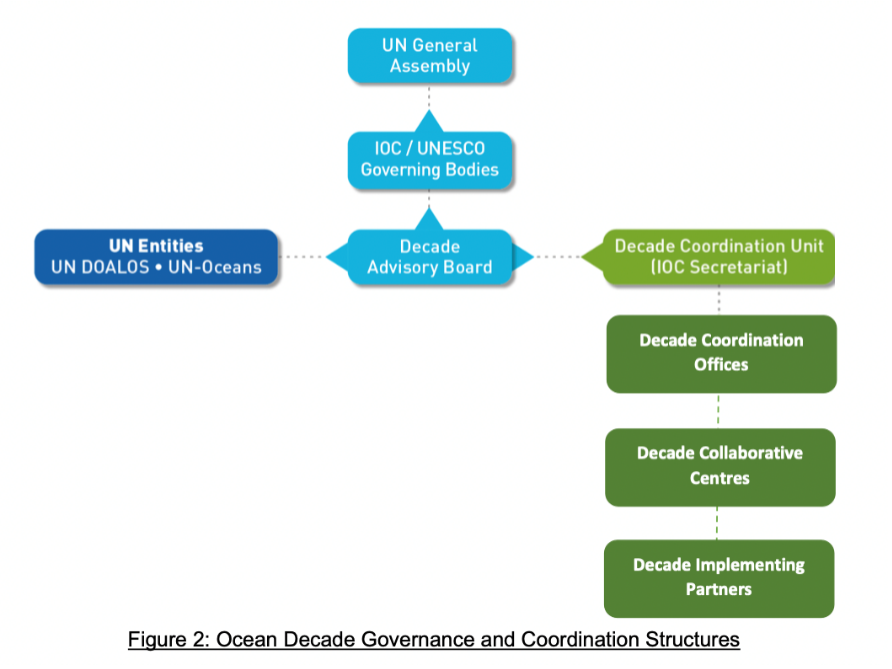 La figure montre que le DCO est positionné hiérarchiquement juste en dessous du DCU. Il supervise le travail des centres de collaboration de la Décennie et assure la liaison avec les partenaires de mise en œuvre de la Décennie. Il devrait être hébergé par une entité des Nations Unies et/ou un État Membre des Nations Unies agissant en tant qu'hôte d'un secrétariat des Nations Unies.Les principaux rôles du DCO sont les suivants "Agit en tant que sous-unité de l'unité centrale de Coordination de la Décennie. Il catalyse et coordonne les actions de la Décennie, y compris les appels à actions de la Décennie, organise et coordonne les processus de révision de la Décennie, promeut la coopération entre les partenaires des Nations unies et des États Membres, la communication, le suivi et la mobilisation des ressources".Le DCO a un champ d'action géographique ou thématique qui peut être un bassin océanique ou être lié à un ou plusieurs défis de la Décennie des océans. En termes d'engagements de ressources, le DCO devrait disposer d'une petite équipe de personnel des Nations Unies, de locaux et de coûts opérationnels.Les coprésidents de l'IODE ont recommandé que l'IODE accueille un tel bureau, compte tenu des plus de 60 ans d'expérience du programme de l'IODE et de sa communauté de Centres de Données océanographiques en matière de gestion et de partage conjoints des données océanographiques. Ils ont estimé que cette expérience pouvait être extrêmement utile et bénéfique pour atteindre les objectifs de la Décennie dans le domaine des données océanographiques. M. De Bruin a noté qu'il devrait y avoir un DCO par défi de la Décennie.M. De Bruin a informé le Groupe de gestion qu'une proposition visant à ce que le Bureau des projets de l'IODE accueille un Bureau de coordination de la Décennie (DCO) avait été élaborée et soumise à la DCU le 21 février 2022. Des commentaires et des suggestions ont été reçus de la DCU et une version finale a été préparée pour examen par le Groupe de gestion de l'IODE après une réunion de consultation avec la DCU le 4 mars 2022 (qui a été diffusée aux membres du Groupe de gestion par courrier électronique). Lors de sa réunion de mars 2022, le groupe de gestion a approuvé la proposition et décidé de la soumettre à la DCU au nom de l'IODE pour approbation. M. De Bruin a ensuite expliqué que le DCO devrait disposer de 3 personnes (1 administrateur P-4, 
1 professionnel P-3 et 1 administratif G-2). Le coût total pour 5 ans (personnel et opérations) serait de 3 350 000 dollars US, soit 670 000 dollars US par an.  Le Secrétariat a été informé par la DCU que les propositions peuvent être acceptées sans engagement ferme de ressources. Il est entendu que le DCO ne commencera ses opérations que si les ressources sont assurées.Le DCU a approuvé la proposition du Bureau des projets de l'IODE d'accueillir un Bureau de Coordination de la Décennie (DCO). M. De Bruin a informé le Comité que des actions sont en cours pour recruter les experts nécessaires au lancement des activités du DCO. Pour ce recrutement, l'IODE et la DCU travaillent ensemble sur deux voies parallèles : le recrutement direct d'un consultant sur un contrat de 11 mois grâce aux fonds de la Décennie des Océans ; et l'organisation de réunions avec les représentants des États Membres de la COI pour rechercher des détachements. Cette activité de ressourcement a débuté en janvier 2023 et devrait permettre de recruter au moins un expert d'ici avril 2023.M. Jan-Bart Calewaert (co-président du groupe de coordination des données de la décennie) a remercié les membres de l'IWG-SODIS pour leur aide dans le développement de la stratégie de données et d'information de la décennie. Il a annoncé que ce document serait publié prochainement. La prochaine étape sera l'élaboration d'un plan d'action et il a invité les experts de l'IODE à participer à ce processus. Il s'est félicité de la création du DCO pour le partage des données.Le Comité s'est félicité de la participation active de l'IODE à la Décennie des Nations Unies pour l'Océan et de l'accueil du Bureau de Coordination de la Décennie pour le partage des Données par le Bureau des Projets de la COI pour l'IODE à Ostende (Belgique).6.1.3 Présentation des actions de la Décennie de l'Océan par l'IODE et participation à ces actionsCe point de l'ordre du jour a été présenté par M. Taco De Bruin, coprésident de l'IODE. Il a rappelé que l'IODE-XXVI avait adopté la décision IODE-XXVI.6.2 (CONTRIBUTIONS DE L'IODE À LA DÉCENNIE DES SCIENCES OCÉANIQUES AU SERVICE DU DÉVELOPPEMENT DURABLE (2021-2030) ET ÉTABLISSEMENT D'UN GROUPE DE TRAVAIL INTER-SESSIONNEL DE L'IODE) qui :a décidé d'enregistrer OTGA, OBIS, OIH/ODIS et PacMAN en tant qu'action de la Décennie de l'océan selon la procédure établie pour les entités des Nations Unies dans le plan de mise en œuvre de la Décennie des Nations Unies pour l'océanologie au service du développement durable (2021-2030) ;A chargé le Secrétariat de l'IODE, en étroite coordination avec le MG de l'IODE, de préparer la documentation nécessaire pour enregistrer les futures actions de la Décennie de l'IODE pendant l'intersession ; Décidé de créer le Groupe de travail intersessions de l'IODE (IWG) chargé de définir la contribution de l'IODE à la Décennie des Nations Unies pour l'océanologie au service du développement durable (2021-2030) avec le mandat suivant :dresser un inventaire des ressources et des outils de gestion des données et de l'information de l'IODE qui pourraient contribuer à répondre aux besoins d'accès aux données et à l'information dans le cadre de la Décennie de l'océan ;collaborer et se coordonner avec l'unité de coordination de la décennie (UCD) pour identifier les lacunes et le champ d'application ; soumettre son rapport, accompagné de recommandations sur les mesures à prendre, à la XXVIIe session de l'IODE. En ce qui concerne le point 1, il a indiqué que les actions suivantes de la Décennie ont été soumises par l'IODE et approuvées par la Décennie :Expéditions e-DNA dans les sites marins du Patrimoine Mondial (Ward Appeltans)Pratiques Océaniques pour la Décennie (Peter Pissierssens au nom de l'OBPS)OceanTeacher Global Academy : Renforcement des capacités et accélération du transfert de technologies pour la Décennie de l'Océan (Cláudia Delgado, Greg Reed, Sofie de Baenst)Réseau d'alerte aux bioinvasions marines des îles du Pacifique (PacMAN) (Ward Appeltans, Pieter Provoost)OceanData-2030 (Lucy Scott)OBIS 2030 (Ward Appeltans)En outre, plusieurs propositions ont été soumises en coopération avec l'IODE :Le programme de base de données sur l'océan mondial (WODP) : Données océanographiques mondiales de qualité connue, accessibles, adaptables et complètes (présentées par Hernan Garcia, NCEI/NOAA, États-Unis, en tant que contribution à la Décennie).CoastPredict - Observation et prévision de l'océan côtier mondial (Nadia Pinardi, Italie)Co-conception de l'observation des océans : faire évoluer l'observation des océans pour un avenir durable	Vie marine 2030M. De Bruin a fait remarquer que si les projets susmentionnés ont été inclus dans la liste d'actions de la Décennie, cela ne signifie pas qu'ils seront financés. Chaque action de la Décennie devra rechercher un financement séparément. Néanmoins, on espère que les projets identifiés comme des actions de la Décennie auront plus de chances d'obtenir un financement que s'ils n'étaient pas identifiés comme tels.La FAO (M. Marc Taconet) indique que deux actions ont été soumises par la FAO. M. Taconet s'étonne du processus de sélection des actions de la Décennie. M. Demargne (DCU) explique le processus d'appel et d'approbation des actions de la Décennie. Il fait également référence au prochain appel annoncé pour le 15 avril, qui se concentrera sur les défis 1 et 3.La Chine attache une grande importance à l'Agenda 2030 pour le développement durable et à la Décennie des océans des Nations unies. Le ministère chinois des ressources naturelles a dirigé et coordonné la mise en place du Comité national de la Décennie de l'océan. Le NMDIS, en tant que CNDO de l'IODE, est disposé à participer aux actions de la Décennie sous la direction de l'IODE. Nous avons soumis la proposition d'accueillir le Partenariat de mise en œuvre de la Décennie pour la coopération en matière d'économie bleue, et nous continuerons à communiquer avec l'IODE et la Sous-commission de la COI pour le Pacifique occidental afin de lancer des plans d'action axés sur l'écosystème numérique océanique de la WESTPAC, le développement des capacités mondiales et régionales, et l'application de la technologie des big data marines, etc. Nous apprécions l'IODE pour sa contribution à la Décennie des Nations Unies et nous nous réjouissons de coopérer avec l'IODE à cet égard.Le Comité a exhorté les CNDOs, les UDAs et les UIAs de l'IODE à soumettre également des projets, de préférence en tant qu'actions de l'IODE ou en incluant l'IODE en tant que "partenaire" dans les projets.Le Comité a invité le projet de base de données sur l'océan mondial (WOD) de l'IODE à soumettre une proposition d'action pour la Décennie par l'intermédiaire du Secrétariat de l'IODE.Le Comité a demandé à la DCU de tenir le Secrétariat de l'IODE informé de toute possibilité de financement pour les actions de la Décennie présentées et a chargé le Secrétariat de l'IODE d'informer le Groupe de gestion de l'IODE et le Comité de l'IODE des progrès accomplis à cet égard.En ce qui concerne le point 2 ci-dessus, il a indiqué qu'aucune mesure n'avait été prise au cours de l'intersession écoulée.En ce qui concerne le point 3 ci-dessus, il a indiqué qu'aucune mesure n'avait été prise au cours de l'intersession écoulée.Le Comité a chargé le " Groupe de travail intersessions de l'IODE chargé de définir la contribution de l'IODE à la Décennie des Nations Unies pour l'Océanologie au service du Développement durable (2021-2030) " d'axer ses travaux sur les éléments 2 et 3 de son mandat.Le Comité s'est félicité des nombreuses actions de la Décennie présentées par l'IODE et de sa participation à plusieurs autres actions de la Décennie, mais il a demandé à la DCU de prendre des mesures proactives pour attirer des fonds afin de permettre la mise en œuvre des actions présentées. Le Comité a appelé à une participation plus active de la Décennie aux éléments du programme IODE tels que ODIS, OBIS, OTGA et autres, car ils peuvent tous contribuer de manière substantielle aux besoins de données et d'informations de la Décennie.6.1.4 Autres domaines de coopération avec la Décennie de l'OcéanCe point de l'ordre du jour a été présenté par M. Taco De Bruin, coprésident de l'IODE. M. De Bruin a informé le Comité que la DCU prévoyait de mettre en place un "fichier d'experts". Le fichier d'experts de la Décennie de l'Océan aura les trois rôles suivants : (i) contribuer à l'ambition stratégique et à la fixation d'objectifs pour les défis de la Décennie de l'Océan ; (ii) contribuer à l'examen technique des propositions de programmes et de projets de la Décennie afin d'éclairer les délibérations du Conseil consultatif de la Décennie de l'Océan et les décisions d'approbation du Secrétaire Exécutif de la COI ; et (iii) contribuer aux processus d'examen de la Décennie, y compris les rapports sur l'état de la Décennie et les discussions lors de la série de conférences de la Décennie de l'Océan. De plus amples informations sont disponibles sur le site https://www.oceandecade.org/expert-roster/.Compte tenu des 20 ans d'histoire d'OceanExpert, le Secrétariat de l'IODE a proposé d'adapter OceanExpert pour qu'il puisse également être utilisé comme fichier d'experts de la Décennie. Plusieurs réunions ont eu lieu entre le Secrétariat de l'IODE et la DCU et ont été jugées positives. Une telle coopération serait mutuellement bénéfique pour l'IODE et la DCU et éviterait aux experts d'avoir à s'inscrire dans deux systèmes. Malheureusement, le Secrétariat a été informé en août 2022 que la DCU avait reçu des fonds pour établir un nouveau fichier d'experts et qu'OceanExpert ne serait pas utilisé à cette fin.Il a été noté que les fonds étant limités, il serait préférable d'utiliser et d'améliorer ce qui existe déjà. En outre, la viabilité d'un nouveau système au-delà de la décennie devrait être prise en compte. Le Comité a exprimé sa déception face à la décision de la DCU de rejeter la coopération entre OceanExpert de l'IODE et la DCU sur la liste d'experts de la Décennie, déclarant qu'il s'agissait d'une occasion manquée de forger une coopération étroite entre l'IODE et la Décennie des Océans. Le Comité a chargé les co-présidents de l'IODE de prendre contact avec le Secrétaire Exécutif de la COI et la direction de la DCU pour les informer des avantages potentiels d'OceanExpert pour la Décennie de l'océan et de renouveler l'offre.6.2 RÉVISION DU PLAN STRATÉGIQUE DE LA COI POUR LA GESTION DES DONNÉES ET DE L'INFORMATION OCÉANOGRAPHIQUES (2022-2026)Ce point de l'ordre du jour a été présenté par M. Taco De Bruin, co-président de l'IODE, se référant aux Manuels et Guides de la COI 92 - IODE27 Draft (Plan stratégique de la COI pour la gestion des données et de l'information océanographiques (2023-2029)).Il a rappelé que la vingt-sixième session de l'IODE avait créé le groupe de travail intersession chargé de réviser le plan stratégique de la COI pour la gestion des données et de l'information océanographiques par le biais de la décision IODE-XXVI.6.3. Il a été noté que les systèmes qui suivent le plan stratégique de la COI pour la gestion des données et de l'information fourniront : (i) des données interopérables et de qualité contrôlée sur un large éventail de variables, produites selon des méthodes scientifiquement et opérationnellement rationnelles et archivées en permanence selon des normes et des formats bien documentés et applicables à l'échelle mondiale, (ii) la diffusion en temps utile de données sur diverses variables (générées à partir d'observations et de sorties de modèles), à la fois en temps réel et en différé, en fonction des besoins des groupes d'utilisateurs et de leurs capacités techniques ("à la demande" et automatiquement programmées), et (iii) la découverte et l'accès aisés aux données et aux informations sur diverses variables et aux produits dérivés (y compris les prévisions, les alertes et les avertissements) par des utilisateurs disposant d'un large éventail de capacités.Le groupe de travail, conformément au mandat défini par l'IODE-XXVI, a reçu une liste de 16 éléments à prendre en considération. Le Groupe de gestion de l'IODE, lors de sa réunion de mars 2022, avait décidé qu'aucune autre mesure n'était nécessaire compte tenu de l'élaboration d'une stratégie de gestion des données et de l'information par le groupe de coordination des données de la Décennie des océans. Cette décision a toutefois été annulée en juin 2022 et le groupe de travail a poursuivi ses travaux conformément à la décision IODE-XXVI.6.3.M. De Bruin a en outre noté que le plan stratégique proposé couvrirait la période 2023-2029 et donc la Décennie des Nations Unies pour l'Océanologie au service du Développement Durable (2021-2030). Le personnel de l'IODE et de la DCU travailleront ensemble pour assurer l'alignement entre le plan stratégique de la COI et la stratégie de données et d'information de la Décennie des Nations Unies de l’Océan.Le Comité a adopté la recommandation IODE-XXVII/6.2. 6.3 MISE EN PLACE DU CENTRE DE PARTENARIAT DE L'IODE POUR L'ODISCe point de l'ordre du jour a été présenté par M. Sergey Belov, coprésident de l'IODE. Il a rappelé que la seizième session de l'IODE avait adopté la décision IODE-XXVI.6.1.2 (RÉVISION DU MANDAT DU CENTRE DE PARTENARIAT POUR LE PORTAIL DE DONNÉES OCÉANIQUES DE L'IODE). Dans cette décision, il a été décidé de renommer le " Centre de partenariat pour le Portail des données océanographiques de l'IODE " en " Centre de partenariat pour ODIS de l'IODE " et de réviser le mandat du Centre de partenariat pour le Portail des données océanographiques de l'IODE. M. Belov a indiqué que les événements survenus en 2022 avaient rendu impossible la création du Centre de partenariat. La Fédération de Russie a informé le Comité qu'elle continuerait à planifier la soumission d'une proposition pour l'accueil d'un centre de partenariat de l'IODE pour ODIS (réf. 3.3.1.7).Le Comité de l'IODE, compte tenu des événements de 2022 et de leur impact mondial, a décidé (i) de ne pas procéder à la création du Centre de partenariat de l'IODE pour ODIS au cours de la prochaine période intersession et (ii) de réexaminer cette question lors de la 28e session du Comité de l'IODE en 2025. 6.4 REVISION DE LA POLITIQUE D'ECHANGE DE DONNEES OCEANOGRAPHIQUES DE LA COICe point de l'ordre du jour a été présenté par M. Taco De Bruin, coprésident de l'IODE. Il s'est référé au document IOC/IODE-XXVI/6.4 (Politique de la COI en matière de données et conditions d'utilisation (2023)).Il a rappelé que la 31e session de l'Assemblée de la COI (juin 2021) a reconnu qu'une révision de la politique d'échange de données de la COI, vieille de 20 ans, était opportune et a adopté la décision A-31/3.4.2 (Échange international des données et de l'information océanographiques), y compris la partie III Révision de la politique de la COI en matière d'échange de données océanographiques (2003, 2019), qui a créé le Groupe de travail intersessions de la COI sur la révision de la politique de la COI en matière d'échange de données océanographiques (2003, 2019) (IWG-DATAPOLICY). Le groupe a reçu le mandat suivant :Dresser un inventaire des politiques internationales, nationales et organisationnelles existantes en matière de données,Examiner et comparer les politiques internationales, nationales et organisationnelles existantes en matière de donnéesÉlaborer un glossaire avec des définitions claires (par exemple, ouvert par rapport à gratuit et sans restriction ; données par rapport à métadonnées par rapport à informations, options de licence),Étudier l'élargissement du champ d'application et du nom de la politique de la COI en matière d'échange de données océanographiques,Recueillir les conseils d'organisations partenaires/sœurs et d'organisations reconnues comme fournisseurs/gestionnaires de données,Organiser une large consultation sur la politique révisée de la COI en matière de données océanographiques avec les États Membres et les programmes mondiaux et régionaux de la COI,Soumettre une politique révisée d'échange de données océanographiques de la COI à la 32e session de l'Assemblée de la COI (2023).M. Greg Reed, compte tenu de sa longue expérience au sein de l'IODE, a été invité à compléter les points (i) à (iii). Ce travail a abouti au document IOC/IWG-DATAPOLICY-I/5 (Étude documentaire sur les politiques existantes en matière de données (COI, ONU, non-ONU)).M. De Bruin a indiqué que le groupe de travail avait invité des membres conformément aux instructions de l'IODE-XXVI et comprenait des représentants des programmes mondiaux et régionaux de la COI (GOOS, IODE, HAB, Acidification des océans, GOSR, Tsunami, IOCAfrique et WESTPAC). Le MPR, l'IOCARIBE et l'IOCINDIO n'ont pas répondu à l'invitation.La lettre circulaire de la COI n° 2864 a été publiée le 9 novembre 2021 et décrit le processus visant à faciliter les travaux de l'IWG-DATAPOLICY et le calendrier. La première réunion de l'IWG-DATAPOLICY s'est tenue sous la forme d'une réunion hybride les 5 et 6 avril 2022. Elle a examiné son mandat ainsi que les prochaines étapes et le calendrier proposés. Vous trouverez de plus amples informations sur cette réunion à l'adresse suivante : https://oceanexpert.org/event/3406.La deuxième réunion de l'IWG-DATAPOLICY s'est tenue sous la forme d'une brève réunion en ligne le 17 mai 2022.  Elle a examiné les progrès réalisés dans la rédaction en ligne de la nouvelle politique. La troisième réunion de l'IWG-DATAPOLICY s'est tenue le 23 mai 2022 sous la forme d'une brève réunion en ligne. Elle a mis au point le projet qui a été envoyé à une série d'organisations partenaires de la COI/IODE le 6 juin 2022 pour les inviter à formuler des observations et des suggestions. Sur la base de ces commentaires et suggestions, le Secrétariat a préparé une révision qui a été diffusée aux membres de l'IWG pour consultation avec leurs communautés (programmes mondiaux et régionaux de la COI).Dans un deuxième temps, une session d'information a été organisée le 21 octobre 2022 pour présenter le projet de politique aux États Membres de la COI (points focaux nationaux). L'événement a été suivi par 60 participants de 18 États Membres (y compris des représentants des États Membres, des membres de l'IWG-DATAPOLICY et du personnel de la COI). Seules quelques recommandations ont été formulées en vue d'une révision plus approfondie du projet de politique. Le 5 décembre 2022, le Secrétariat a invité l'IWG-DATAPOLICY à examiner la version révisée. Aucune autre révision n'a été demandée par le GTI, après quoi le document IOC/IODE-XXVI/6.4 (Politique de la COI en matière de données et conditions d'utilisation (2023)) a été finalisé et mis à disposition sur le site Web de l'IODE-XXVII.Le Comité a été invité à commenter la politique proposée et à envisager d'adopter la recommandation associée pour soumission à la session de 2023 de l'Assemblée de la COI. Le comité a exprimé sa grande satisfaction au groupe de travail intersessions ainsi qu'à tous les autres experts qui ont participé au processus menant à la nouvelle politique.Le Comité a adopté la recommandation IODE-XXVII/6.4. 6.5 LE SYSTEME DE DONNEES ET D'INFORMATION OCEANIQUES DE LA COI (ODIS) - PROGRES ET VOIE A SUIVRECe point de l'ordre du jour a été présenté par Mme Lucy Scott, responsable du projet OIH, en se référant au document IOC/IODE-XXVII/6.5 (The Ocean Data and Information System (ODIS) - Progress and way forward).Elle a rappelé que le projet ODIS avait été proposé par l'IODE-XXVI dans sa recommandation IODE-XXVI.6.1.1 (Création du Système d'Échange de Données et d'Information Océanographiques de la COI (ODIS)) et officiellement approuvé par l'Assemblée de la COI à sa 31e session en juin 2021 dans sa décision A-31/2.4.2-II (Échange international des données et de l'information océanographiques), (Création du projet de Système d'échange de données et d'information océanographiques de la COI (ODIS)). Elle a en outre informé le Comité que le développement de l'ODIS était allé de pair avec la mise en œuvre du projet Ocean InfoHub et de l'ODISCat (Projet de catalogue des sources du Système d'Information et de Données Océanographiques de la COI (ODISCat)) qui avait été établi par l'IODE-XXV en 2019. En ce qui concerne ODISCat, elle a noté que le catalogue contient désormais 3089 références à des sources de données et d'informations en ligne.La première session du Groupe de Pilotage de l'IODE pour le projet ODIS s'est tenue le 22 août 2022 en tant qu'événement hybride, juste après la troisième session du Groupe de Pilotage de l'IODE pour le projet Ocean InfoHub.Le Système d'Information et de Données Océanographiques (ODIS) est une solution à long terme permettant aux CNDOs, aux UDAs et aux nouveaux partenaires de conserver la propriété et le contrôle total de leurs fonds de données, tout en choisissant les métadonnées à partager avec un écosystème numérique océanique mondial en pleine expansion. Il convient de noter que le concept d'" écosystème numérique océanique " promu et développé dans le cadre de l'OIH/ODIS est également adopté par la Décennie des Nations Unies pour l'Océanologie au service du Développement durable et est mentionné dans la " Stratégie en matière de données et d'information pour la Décennie des Nations Unies pour l'Océanologie " qui doit être publiée en avril 2023. Il sera en outre promu par le Bureau de coordination de la Décennie (DCO) pour le partage des données, dont la création a été approuvée par le Conseil exécutif de la COI (2022) et qui sera hébergé par le Bureau des projets de la COI pour l'IODE, à Ostende, en Belgique. Il est donc clair qu'Ocean InfoHub (et l'architecture ODIS qui le sous-tend) est un "précurseur" pour l'écosystème numérique océanique de la Décennie.Un programme intitulé "Système de Données et d'Informations Océaniques à l'appui de la Décennie des Nations Unies pour l'Océanologie au service du Développement durable" (OceanData-2030) a été enregistré auprès de la Décennie des Nations unies pour l'océanologie au service du développement durable. Le programme jouera un rôle central dans le soutien de la mission de la Décennie de l'océan pour catalyser les solutions transformatrices de l'océan pour le développement durable, en connectant les gens et l'océan. Afin de réaliser la vision de la Décennie de l'Océan, à savoir "la science dont nous avons besoin pour l'océan que nous voulons".EMODnet (M. Jan-Bart Calewaert) a reconnu l'importance du développement d'ODIS et du projet Ocean InfoHub et a exprimé le ferme soutien d'EMODnet. Il a recommandé que, lorsque ODIS sera pleinement opérationnel, il soit rebaptisé "service" au lieu de "système", car ODIS devrait être un service pour tous les fournisseurs et utilisateurs de données. ODIS devrait être l'épine dorsale de la décennie de l'océan et de la gestion des océans. La Chine apprécie la mise en place d'ODIS et se félicite des progrès réalisés jusqu'à présent. ODIS revêt une grande importance pour la gestion et le partage des données et informations océaniques à l'échelle mondiale. Il jouera également un rôle indispensable pour relever les défis de la "Décennie de l'océan". La Chine participe activement à ODIS par l'intermédiaire du Service national de données et d'informations marines (NMDIS). Les portails de données et les nœuds de partage de données gérés par le NMDIS, tels que ODINWESTPAC, le Centre OMM-COI de données climatologiques marines et océaniques de Tianjin, Chine (CMOC/Chine), la base de données NEAR-GOOS en mode différé de Chine, la bibliothèque marine numérique de Chine, etc. fournissent des données opérationnelles et des services d'information par l'intermédiaire d'ODIS. Le NMDIS souhaite poursuivre ses efforts dans ce domaine, participer aux projets OIH et OceanData-2030 et soutenir le développement de l'écosystème numérique de la Décennie des Nations unies. La Colombie et INVEMAR (en tant qu'UDA) se félicitent des progrès d'ODIS et soutiennent son rôle en tant que solution à long terme pour les CNDO, les UDA et les nouveaux partenaires.Le Comité a appelé les États Membres à participer au Système de données et d'informations océaniques (ODIS), au projet Ocean InfoHub (OIH) et à OceanData-2030 afin d'accroître la visibilité de leurs données et informations au niveau mondial et de permettre un accès amélioré et plus efficace aux données et informations mondiales sur les océans.6.6 RENOUVELLEMENT DU MOU ENTRE VLIZ ET LA COI CONCERNANT LE BUREAU DE PROJET DE LA COI POUR L'IODECe point de l'ordre du jour est couvert par le point 7.4.1. 7.    INTRODUCTION AU PLAN DE TRAVAIL ET AU BUDGET (RESSOURCES FINANCIÈRES 2023-2025)7.1 RESSOURCES FINANCIÈRES DU PROGRAMME ORDINAIRE DE L'UNESCO RESTANTES POUR L'EXERCICE BIENNAL 2022-2023Ce point de l'ordre du jour a été présenté par M. Peter Pissierssens, Secrétaire Technique de l'IODE. Il a indiqué que le financement fourni à l'IODE par le Programme ordinaire de l'UNESCO se répartissait entre environ 72 500 USD pour 2022 et 72 500 USD pour 2023. Cela représente une réduction de 38 % par rapport à l'exercice biennal précédent (2020-2021). Il a ajouté que les coûts d'organisation de l'IODE-XXVII et de la Conférence Scientifique laissaient des fonds très limités pour les dépenses opérationnelles en 2023. Les fonds disponibles au titre du Programme Ordinaire pour 2023 s'élèvent à environ 70 000 dollars des États-Unis.7.2 RESSOURCES FINANCIÈRES DU PROGRAMME ORDINAIRE DE L'UNESCO ATTENDUES POUR L'EXERCICE BIENNAL 2024-2025Ce point de l'ordre du jour a été présenté par M. Peter Pissierssens, Secrétaire Technique de l'IODE. Il a informé le Comité qu'au moment de la session du Comité, aucune information confirmée n'était disponible sur le financement accordé à l'IODE au titre du Programme ordinaire de l'UNESCO pour 2024-2025, l'UNESCO dans son ensemble étant au début du processus de budgétisation et de programmation. Conformément à la décision du Conseil Exécutif de l'UNESCO, la prochaine session de mai 2023 serait invitée à examiner deux scénarios (ZNG (croissance nominale zéro) = même budget que pour 2022-2023 et BCS (scénario de base) = +30 millions de dollars au total). En fonction des résultats de la discussion, d'autres ajustements pourraient être apportés et présentés au Conseil à l'automne 2023, le programme et le budget définitifs devant être adoptés par la Conférence Générale de l'UNESCO en novembre 2023, selon le processus habituel.Pour la ZNG, le budget du programme ordinaire mis à la disposition de l'IODE resterait d'environ 70 000 dollars des États-Unis. 70 000 DOLLARS. Les scénarios de base (BCS) pourraient se traduira par une augmentation substantielle à environ 175 000 dollars EU/an - 197 500 dollars EU pour 2024 et 2025, les travaux de l'IODE étant classés par ordre de priorité conformément à la vision de l'exécution durable et de l'expansion des programmes de base proposée dans la lettre circulaire CL 2912.La figure 2 (ci-dessous) montre les contributions au budget de l'IODE provenant du Programme Ordinaire de l'UNESCO entre 2004 et 2023 (et des estimations non confirmées pour 2024-2027). Le budget du Programme Ordinaire pour 2022-2023 a fait l'objet de coupes sombres qui ont ramené les recettes annuelles du Programme Ordinaire à environ 77 500 dollars des États-Unis. Pour 2024-2025, ce montant pourrait rester inchangé (figure 2, basée sur le scénario de croissance nominale zéro (ZNG)) ou augmenter.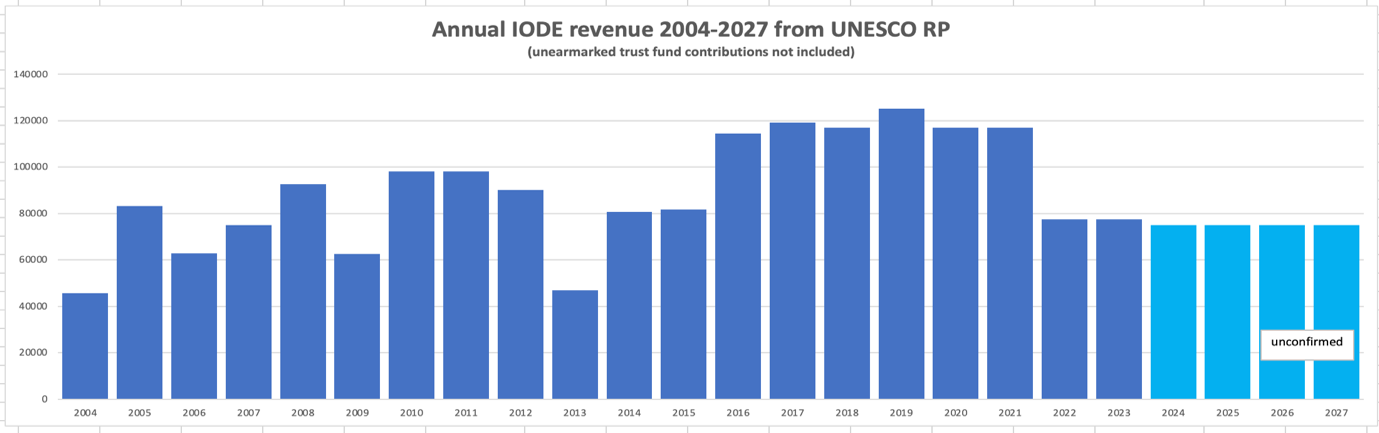 Fig 2 : contributions au budget de l'IODE au titre du Programme ordinaire de l'UNESCO entre 2004 et 2027Le Comité a appelé les États Membres de l'UNESCO à approuver l'un des scénarios de base, notant que le scénario ZNG ferait passer l'IODE en dessous du niveau minimum de viabilité. 7.3 RESSOURCES HUMAINES DE L'IODE (ACTUELLES ET REQUISES)7.3.1 Programme Ordinaire de l'UNESCO, contribution du personnel du Gouvernement Flamand et personnel extrabudgétaire du projetCe point de l'ordre du jour a été présenté par M. Peter Pissierssens, Secrétaire Technique de l'IODE. Il a indiqué que le personnel du Bureau des projets de l'IODE comptait désormais 14 personnes (8 en poste à Ostende, en Belgique) et 6 dans leur pays d'origine. Deux personnes supplémentaires devraient être recrutées en 2023.Il a noté que Mme Cláudia Delgado, chef de projet OTGA, avait quitté le Bureau des Pprojets de la COI pour l'IODE le 15 janvier 2023 et avait pris de nouvelles fonctions. Son poste a été publié par l'Institut Flamand de la Mer le 18 novembre 2022. M. Pissierssens a rendu compte des progrès réalisés en matière de recrutement.M. Pissierssens a présenté la figure 3, qui montre la situation des effectifs entre janvier 2023 et décembre 2026. Il en ressort une incertitude considérable quant au soutien en personnel de l'IODE à partir du milieu de l'année 2024. Elle montre également les pénuries de personnel non résolues pour l'OBIS. 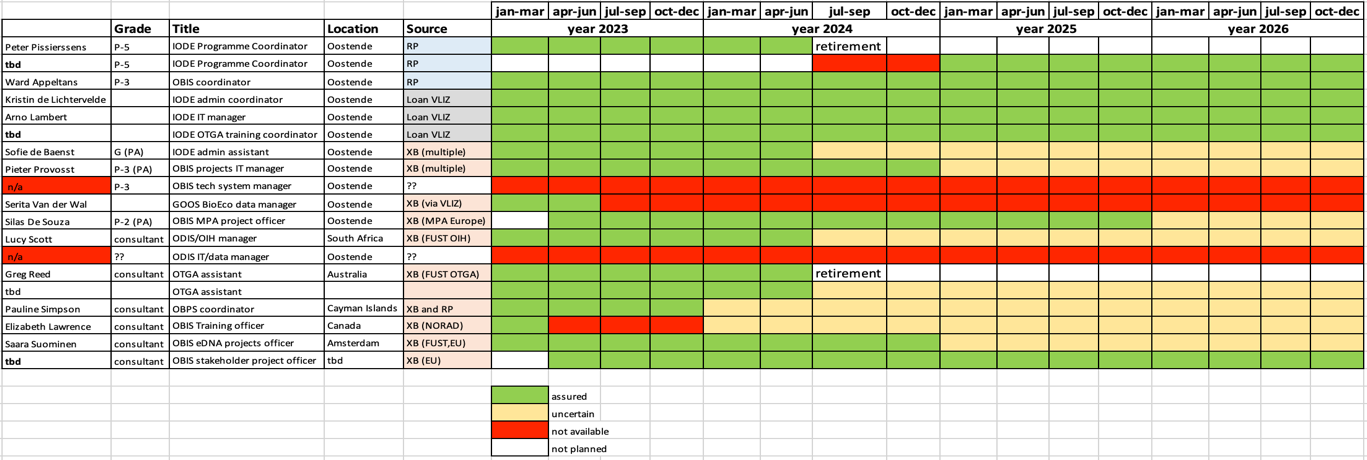 Figure 3 : Tableau des effectifs de l'IODE 2023-2026Le Comité a remercié le Gouvernement Flamand (Royaume de Belgique) de continuer à fournir trois membres du personnel à plein temps au Bureau des projets de la COI pour l'IODE et a invité le Gouvernement Flamand (Royaume de Belgique) à poursuivre ce soutien.Le Comité a exprimé sa grande gratitude au Dr Cláudia Delgado qui, en tant que chef de l'équipe OTGA, a transformé l'ancien paradigme de formation du développement professionnel continu (DPC) avec des cours en personne ad hoc dispensés dans un environnement de classe, en un environnement hybride dynamique et inclusif comprenant des cours en personne dispensés dans un réseau croissant de centres de formation régionaux (RTC) et spécialisés (STC) dans le monde entier. Le Comité a souhaité au Dr Delgado tout le succès possible dans ses nouvelles fonctions. Le Comité a exprimé sa déception quant au fait que, malgré plusieurs demandes formulées lors des sessions précédentes du Comité de l'IODE, aucun poste régulier supplémentaire n'avait été créé et que d'autres priorités avaient été décidées. Le Comité a noté que l'absence de personnel stable au Secrétariat de l'IODE pourrait gravement nuire à la COI et à son IODE, car on ne peut plus s'attendre à ce que le financement extrabudgétaire par le(s) principal(aux) donateur(s) de l'IODE garantisse la viabilité à long terme de ses activités de programme de base telles que l'OBIS, mais aussi des nouvelles activités de base de la COI telles que l'ODIS, l'OIH, l'OBPS, l'OTGA et d'autres. Le comité a demandé instamment au Secrétaire Exécutif de la COI de fournir du personnel supplémentaire à l'IODE.7.3.2 Stages et détachementsCe point de l'ordre du jour a été présenté par M. Peter Pissierssens, Secrétaire Technique de l'IODE. Il a noté avec regret qu'aucun stage ou détachement n'avait été proposé au cours de l'intersession écoulée. Il a également évoqué les résultats de l'enquête CNDOs/UDAs qui indiquaient que, même si des détachements pouvaient être proposés, ils seraient probablement de courte durée. Le Comité a invité les États Membres, les organisations philanthropiques ou les entreprises privées à envisager un détachement, soit au Bureau des Projets de la COI pour l'IODE, à Ostende (Belgique), soit en nature (depuis leur lieu de travail habituel), afin de renforcer le Secrétariat de l'IODE.7.4 RESSOURCES FINANCIÈRES EXTRABUDGÉTAIRES CONFIRMÉES7.4.1 Gouvernement Flamand (VLIZ)Ce point de l'ordre du jour a été présenté par M. Peter Pissierssens, Secrétaire Technique de l'IODE. Il a informé le Comité que le Gouvernement Flamand avait décidé que "pour l'instant, il n'y aurait pas de rubrique "cours de formation" dans la section PO de l'IODE... dans le budget de la VLIZ". Cependant, la mise à disposition de trois membres du personnel local a été maintenue, ainsi que la mise à disposition d'un espace de bureau. Ces contributions sont décrites dans le nouveau mémorandum d'accord, signé par l'Institut Flamand de la Mer (VLIZ) et la COI en octobre 2022, couvrant la période de janvier 2022 à décembre 2026.Le soutien du Gouvernement Flamand à la COI est également assuré par le Fonds-en-dépôt UNESCO/Flandre pour le soutien des activités de l'UNESCO dans le domaine de la science. Les projets à grande échelle actuellement soutenus comprennent OceanTeacher Global Academy 2, Ocean InfoHub et PacMAN, et les expéditions eDNA financées conjointement par le FUST et le fonds général de dépôt Flandre-UNESCO (FUT). Ces projets se termineront en juin 2024. Une évaluation externe de la FUST sera organisée en 2023 et aboutira à deux résultats différents : (a) l'évaluation des auto-évaluations à mi-parcours uniques produites pour chaque projet à grande échelle susmentionné ; (b) l'évaluation du cadre de gouvernance global. Le rapport d'évaluation final devrait être remis en septembre 2023 pour être ensuite soumis au Gouvernement Flamand. En fonction des résultats de l'examen des projets, le Gouvernement Flamand pourrait décider de poursuivre son soutien à la COI et à l'IODE.En septembre 2022, l'Institut Flamand de la Mer (VLIZ) et ses organisations partenaires, dont l'IODE, ont emménagé dans un nouveau bâtiment (Jacobsenstraat 1, Oostende). Le Bureau de projet de la COI pour l'IODE est situé au 6ème étage du bâtiment.Le Comité a remercié le Gouvernement Flamand (Royaume de Belgique) et l'Institut Flamand de la Mer (VLIZ) pour leur soutien, qui constitue une contribution essentielle aux ressources nécessaires au programme IODE, et a invité le Gouvernement Flamand (Royaume de Belgique) et le VLIZ à poursuivre leur soutien.7.4.2. AutresCe point de l'ordre du jour a été présenté par M. Ward Appeltans, Secrétariat de l'IODE. La figure 3 (ci-dessous) montre les différentes sources de revenus entre 2016 et 2027. Une augmentation des recettes provenant de la participation à des projets financés par la Commission Européenne est observée à partir de 2023. L'accord FUST actuel (Flandres-UNESCO) prenant fin en 2024, on ne sait pas encore si un financement continu sera obtenu de cette source en 2024 et au-delà. Comme mentionné au point 7.2 de l'ordre du jour, le chiffre suppose un scénario BCS pour les revenus du RP pour 2024-2025 et au-delà. Tout financement supplémentaire dans le cadre de la Décennie de l'Océan n'est pas pris en compte.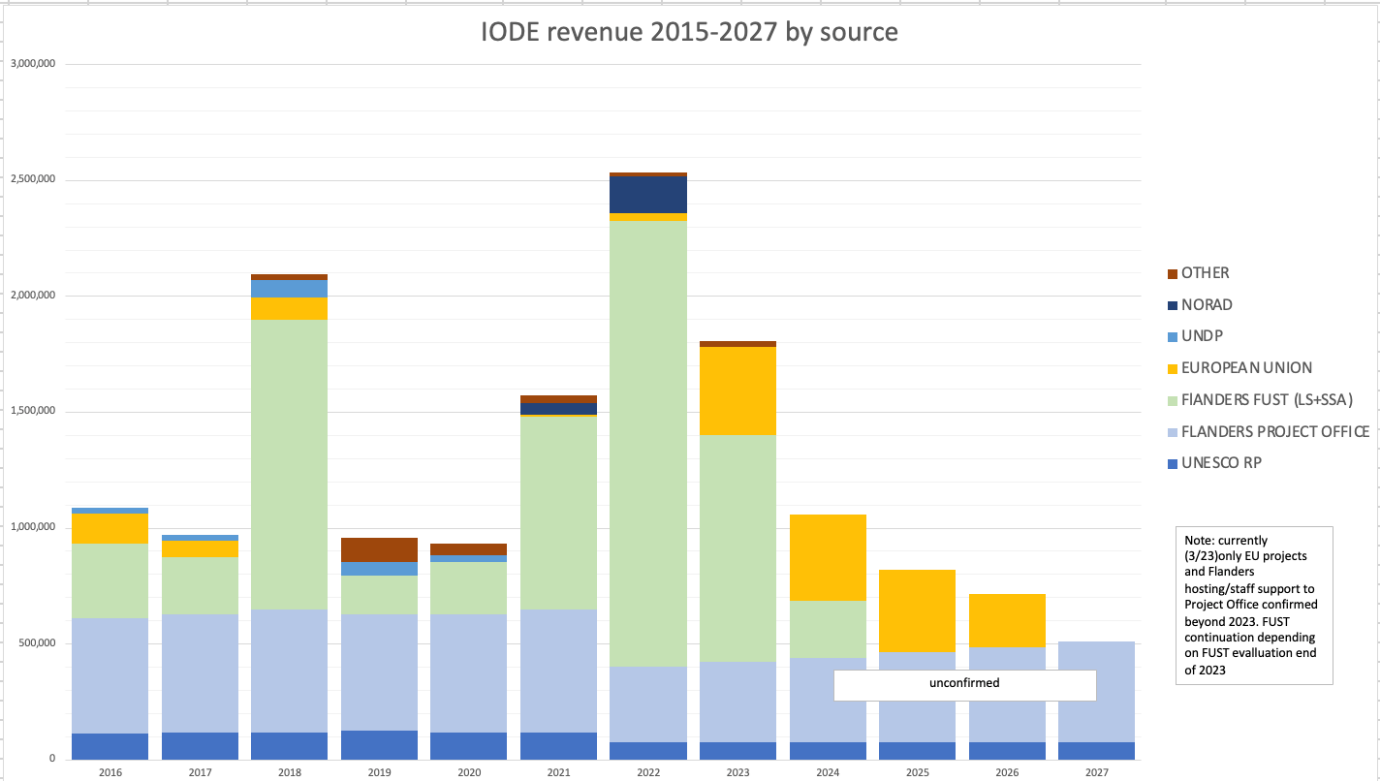 Figure 3 : Recettes de l'IODE 2016-2027 par sourceLe Comité a vivement encouragé les États Membres de la COI à suivre l'exemple du Gouvernement Flamand (Royaume de Belgique) et à conclure des accords de financement structurel pour soutenir l'IODE.Le Comité a appelé ses membres et les institutions mères à impliquer l'IODE dans toute proposition de projet comportant des éléments de gestion des données ou de l'information.7.5 AUTRES OPPORTUNITÉS DE RESSOURCES POUR 2023-2025Ce point de l'ordre du jour a été présenté par M. Ward Appeltans. Secrétariat de l'IODE. Il a rappelé qu'en 2022, le Gouvernement Norvégien avait accordé un financement à certaines activités de l'IODE par l'intermédiaire du NORAD 
(500 000 dollars des États-Unis par an pour des activités liées au renforcement des capacités) pour certaines activités de l'IODE. Toutefois, il n'était pas clair si ce soutien serait maintenu et à quel niveau. 8.    PROPOSITION DE PLAN DE TRAVAIL POUR LA PROCHAINE PÉRIODE INTERSESSION (2023-2025)8.1 PROJETS EN COURSCette question a été traitée au point 3.3 de l'ordre du jour.8.2 NOUVELLES INITIATIVESCe point de l'ordre du jour a été présenté par M. Greg Reed, consultant de l'IODE. Il indique qu'aucun nouveau projet n'a été soumis.8.3 OPPORTUNITÉS DE PROMOTION DE L'IODE 2023-2025Ce point de l'ordre du jour a été présenté par M. Taco De Bruin, coprésident de l'IODE. Il a invité les participants à identifier les occasions de présenter les activités de l'IODE au cours des deux prochaines années (par exemple les conférences internationales). Les points suivants ont été mentionnés :Conférence de la Décennie des Nations Unies pour l'Océan : 10-12 avril 2024 (Barcelone) : un appel est lancé à la communauté océanique pour qu'elle propose des activités et des événements parallèles à la conférence (qui peuvent avoir lieu avant, pendant ou après la conférence).IMDIS : avril/mai 2024 (Bergen, Norvège) co-organisé par SeaDataNet AISBL, IFREMER et d'autres".UNFCCC/COP28 : 28/11-12/12 (Dubaï)Journée Européenne de la Mer : 24 mai 2023, (Brest, France)IEEE Oceans : 6-9 juin 2023 (Limerick, Irlande)Conférence ouverte EMODnet : 29-30 novembre 20233rd Conférence sur les Océans : 2025 (Nice, France) et conférence à mi-parcours (Costa Rica, 2024)EURASLIC 2023 : 3-5 mai 2023 (Bruxelles, Belgique)IAMSLIC 2023 : Octobre 2023 (en ligne, Univ British Columbia, Canada)Réunion sur les sciences océaniques : 18-23 février 2024 (Nouvelle-Orléans, États-Unis)6th conférence mondiale sur la biodiversité : 2-5 juillet 2023 (Malaisie)Semaine internationale des données (WDS/CODATA) : Octobre 2023 (Salzbourg, Autriche)Réunion virtuelle de l'OBPS : octobre 2023Conférence de l'IEEE sur les océans : 16-19 juin 2025 (Brest, France)Réunion annuelle de PICES : Octobre 2023 (Seattle, WA, USA)Système biennal de surveillance des pêches et des ressources (FIRMS) : 26-30 juin (Londres, UK) et groupe de travail de coordination sur les statistiques de la pêche, la même semaine.Réunion du conseil consultatif de l'ASFA : Septembre/octobre, lieu à confirmerConférence scientifique annuelle : 11-14 septembre 2023 (Bilbao, Espagne)5th Symposium international sur les effets du changement climatique sur l'océan mondial : 17-21 avril 2023 (Bergen, Norvège)10th Conférence internationale EuroGOOS : 3-5 octobre (Galway, Irlande)Volvo Ocean Race : mai/juin 2023 (plusieurs sites)Le comité a demandé que les événements pertinents soient inclus dans le calendrier d'OceanExpert.Le Comité a invité les bureaux régionaux de la COI à informer le Secrétariat de l'IODE des événements pertinents dans leur région.Le Comité a recommandé au Groupe de communication stratégique de la Décennie de l'océan de promouvoir l'importance des données et de l'information en invitant l'IODE et de s'associer aux événements de la Décennie de l'Océan, entre autres, auxquels la communauté océanographique participe.8.4 PLAN DE TRAVAIL ET BUDGET 2023-2024Ce point de l'ordre du jour a été présenté par M. Greg Reed, consultant de l'IODE. Il a indiqué que le groupe de travail de session chargé du plan de travail et du budget avait préparé un plan de travail et un budget pour 2023 et 2024 sur la base des plans de travail soumis par tous les projets et révisés par le Comité en fonction des ressources disponibles. Le groupe de travail sessionnel pour le plan de travail et le budget s'est réuni pour examiner le plan de travail et le budget proposés pour 2023 et 2024. Ce plan de travail et ce budget ont été établis sur la base des plans de travail soumis par tous les projets et ont été révisés en fonction des ressources disponibles. Comme l'a indiqué le Secrétaire Exécutif, la situation financière de la COI et de l'IODE a atteint un niveau critique en 2022-2023. Pour 2024/2025, deux scénarios seront présentés à la Conférence Générale de l'UNESCO en novembre 2023 : Il s'agit du scénario de base (BCS) et du scénario ZNG (croissance nominale zéro). Le BCS entraînera une augmentation substantielle pour la COI et son IODE, tandis que le ZNG maintiendra le budget à son niveau actuel. Le tableau du budget présente les deux scénarios pour 2024.Le Comité a adopté la recommandation IODE-XXVII/8.4. Le Comité a adopté le plan de travail et le budget pour la prochaine période intersession et a invité les États Membres à apporter un soutien supplémentaire à l'IODE.9.    TOUTE AUTRE QUESTIONCe point de l'ordre du jour a été introduit par M. Taco De Bruin sur la base des contributions du Comité au point 2.1 de l'ordre du jour.9.1 	Création d'un groupe de travail intersession sur l'examen de la structure et des méthodes de travail de l'IODECe point de l'ordre du jour a été présenté par M. Ariel Troisi (Argentine). Il a expliqué que le groupe de travail de session sur l'avenir de l'IODE avait concentré son attention sur la nécessité de revoir la structure et les méthodes de travail de l'IODE et d'en évaluer l'efficacité et l'efficience. En outre, le groupe de travail de session avait identifié la nécessité d'élaborer une proposition de mesures nécessaires pour ajuster la structure du programme et les méthodes de travail. En conséquence, le groupe de travail de session a rédigé une décision.Le Comité a adopté la décision IODE-XXVII/9.1. Le Comité a chargé le Secrétariat d'envoyer une lettre circulaire pour inviter d'autres membres du groupe de travail intersessions sur le réexamen de la structure et des méthodes de travail de l'IODE.9.2 	Journée météorologique mondialeLe représentant de l'OMM (M. Peiliang Shi) a fait la déclaration suivante : Cette année, à l'occasion de la Journée Météorologique Mondiale et du 150e anniversaire de l'OMM, nous sommes heureux de pouvoir participer à la 27e session du Comité de l'IODE et invitons tous les participants à célébrer la Journée Météorologique Mondiale. Il est particulièrement émouvant de constater que l'Organisation Météorologique Internationale, qui a précédé l'OMM, est née de la nécessité de coordonner l'échange de données météorologiques marines et océaniques. Les questions abordées lors de cette session restent aussi pertinentes aujourd'hui qu'elles l'étaient il y a 150 ans. Nous nous réjouissons de poursuivre notre collaboration avec la communauté des données océaniques, et plus particulièrement avec l'IODE, à l'avenir.10.      DATE ET LIEU DE LA PROCHAINE SESSION (IODE-XXVIII, 2025)Ce point de l'ordre du jour a été présenté par M. Taco De Bruin, co-président de l'IODE. Le Comité a été invité à envisager la tenue de la réunion au cours du mois de mars 2025, en tenant compte de la nécessité de faire rapport à l'Assemblée de la COI en juin 2025.Les pays qui seraient disposés à accueillir la prochaine session ont été priés d'informer le Secrétariat de l'IODE de leur intention au plus tard 12 mois avant la date de la prochaine session (c'est-à-dire avant mars 2024). Des informations complètes sur les contributions en nature attendues d'un hôte sont disponibles sur demande auprès du Secrétariat de l'IODE.La Colombie (M. Francisco Arias-Isaza) a informé le Comité que la prochaine réunion de l'IODE coïncidait avec le bilan de la Décennie des Nations Unies pour l'Océan et avec l'anniversaire de la création du Bureau des Projets de l'IODE, dates qu'il était donc important de célébrer, mais aussi parce que nous avons soutenu l'OTGA et que nous fonctionnons maintenant comme pilote pour l'OIH, nous proposerions initialement d'organiser la réunion à Santa Marta, en Colombie, en tenant compte de ce qui pourrait se passer dans les années à venir, et après avoir reçu la confirmation de notre gouvernement. Nous ferons tout ce qui est en notre pouvoir pour y parvenir". 11.      ÉLECTION DES COPRÉSIDENTSLe Secrétaire Technique de l'IODE, M. Peter Pissierssens, a présenté ce point en se référant au Règlement intérieur de la COI (document IOC/INF-1166), et plus particulièrement à l'article 25, paragraphe 2. Le Secrétaire Technique a informé le Comité que, conformément au Règlement susmentionné, les deux coprésidents actuels (M. Sergey Belov et M. Taco De Bruin) avaient achevé leur deuxième mandat et devaient donc se retirer.Le Secrétaire Technique de l'IODE a ensuite informé le Comité que la lettre circulaire de la COI n° 2885 (Appel à candidatures pour les postes de coprésident du Comité de la COI sur l'Échange international des données et de l'information océanographiques (IODE) pour la période intersessions 2023-2025) avait été publiée le 20 avril 2022. M. Pissierssens a ensuite informé la commission des candidatures valides reçues : Mme Lotta Fyrberg (Suède)Dr Paula Sierra (Colombie)Le Comité a remercié M. Sergey Belov et M. Taco De Bruin pour leur contribution considérable à l'IODE au cours des dernières intersessions, en évoquant notamment les défis considérables posés par la pandémie de Covid.Le Comité a élu Mme Lotta Fyrberg et Mme Paula Sierra co-présidentes de l'IODE pour la prochaine période intersession.Les nouveaux coprésidents s'adressent brièvement au comité. Mme Lotta Fyrberg a remercié l'ensemble du Comité de l'IODE pour la confiance qu'il lui a témoignée en lui donnant l'occasion d'assurer la coprésidence de la prochaine période intersessions avec M. Sierra. Elle a fait remarquer que c'était la première fois que la Suède co-présidait le Comité de l'IODE. Elle a ensuite remercié M. de Bruin et M. Belov pour l'excellent travail qu'ils ont accompli en guidant l'IODE au cours des quatre dernières années, notamment en révisant la politique de la COI en matière d'échange de données océanographiques et en supervisant la mise à jour du Plan Stratégique de la COI pour la gestion des données et de l'information océanographiques et d'autres manuels et guides de la COI. M. de Bruin et M. Belov ont non seulement accompli un travail considérable, mais ils ont également travaillé dans le cadre des restrictions imposées par la pandémie. Elle a ensuite exprimé sa gratitude au Secrétariat de l'IODE pour son excellent travail et s'est réjouie à l'idée de travailler avec le Secrétariat et de poursuivre et d'élargir l'importante mission de l'IODE. Elle a invité les co-présidents sortants à continuer à aider activement l'IODE et espère qu'elle pourra s'adresser à eux pour obtenir des conseils. Elle a noté que les projets de données mondiales de l'IODE, très médiatisés et largement utilisés, tels que la base de données sur l'océan mondial (WOD) et le système d'information sur la biodiversité des océans (OBIS), doivent être continuellement mis à jour, développés et améliorés, et que les collaborations marines avec l'OMM et le GOOS doivent être encore renforcées. En raison du lancement de la Décennie des Nations unies pour l'Océanographie au service du Développement Durable, les projecteurs sont braqués sur l'océan. C'est une occasion unique pour nous tous de mettre l'accent sur la maîtrise de l'océan et la science citoyenne dans nos propres domaines, afin de créer "la science dont nous avons besoin pour l'océan que nous voulons". Les progrès du Système d'information sur les données océaniques (ODIS) de la COI sont essentiels et tous les États Membres de l'IODE doivent en faire une priorité pour qu'il devienne le catalogue mondial dans lequel chacun peut rechercher des informations et des produits constamment mis à jour. Elle a conclu en se déclarant convaincue que la politique révisée de la COI en matière d'échange de données océanographiques constituait une base solide pour les travaux futurs.Mme Paula Sierra a ensuite remercié les co-présidents sortants, Sergey Belov et Taco De Bruin, en soulignant qu'ils avaient accompli un travail remarquable et déployé tous leurs efforts au cours des périodes intersessions entre 2019 et 2023, dans une période très difficile, marquée par une pandémie imprévue et inopportune.  Elle les a remerciés d'avoir rendu possible l'élaboration de la nouvelle politique en matière de données et de la stratégie de gestion des données, ainsi que d'avoir représenté l'IODE lors d'innombrables réunions virtuelles et réunions intéressant la communauté de l'IODE.  Mme Sierra a exprimé son intention d'aider et de mettre tous ses efforts au service de l'IODE.  Elle a déclaré qu'il s'agissait d'une opportunité importante et a noté que "je mentirais si je disais que je ne suis pas quelque peu effrayée", mais en pensant au rôle important des données et de l'information pour la décennie de l'océanographie, ainsi qu'aux nombreux problèmes qui menacent les océans, et même pour la survie de notre planète bleue, elle a exprimé sa ferme volonté de relever ce défi. Mme Sierra a déclaré qu'elle était impatiente de promouvoir la présence mondiale et régionale de l'IODE afin d'encourager la fourniture, l'utilisation des données et surtout l'analyse de l'information non seulement pour notre communauté mais aussi pour d'autres acteurs afin d'atteindre les objectifs de développement durable et de les soutenir face aux trois moteurs de l'ère de la perte environnementale : la perte de biodiversité, la pollution et le changement climatique. Elle a également promis de promouvoir la formation des personnes, en particulier des femmes et des scientifiques en début de carrière, à l'utilisation des nouvelles technologies afin de tirer parti des avantages que les sciences de l'information peuvent offrir pour la collecte de données directes et indirectes, ainsi que pour la visualisation, la diffusion et la présentation des données de manière appropriée pour différents publics, et d'attirer l'attention des disciplines autres que l'océanographie, des décideurs et de l'industrie en tant que soutiens et donateurs potentiels pour l'IODE. Les données doivent être suffisamment simples pour ceux qui ont besoin d'informations simples, tout en ayant la rigueur scientifique exigée par les chercheurs.  L'OTGA, l'une des stratégies réussies de la COI en matière de renforcement des capacités, pourrait être le partenaire dont nous avons besoin pour renforcer nos efforts, en particulier au niveau régional. Elle a exprimé l'espoir que nous soyons tous ensemble en mesure d'accroître la visibilité et la sensibilisation du public et d'enseigner constamment le rôle des océans, en rendant publiques et en fournissant un accès facile aux données et aux informations marines en utilisant l'Ocean InfoHub en tant que centre d'information de la Décennie des océans.  Si chacun des projets océaniques que nous pourrions concevoir comprend une petite obligation de mettre les données et les métadonnées dans le système d'information mondial, une énorme différence sera faite. Elle a invité les membres de la communauté IODE, sans lesquels rien ne serait possible, à ne pas hésiter à faire part de leurs recommandations, de leurs idées et de leur soutien. M. Taco De Bruin, co-président sortant, s'est adressé au Comité.  Il a souhaité la bienvenue à deux femmes originaires de différents continents et possédant d'excellentes qualifications en tant que nouvelles co-présidentes de l'IODE. Les meilleurs moments de l'IODE sont encore à venir. Il a remercié le comité de l'IODE et en particulier le personnel du secrétariat de l'IODE. M. Sergey Belov, co-président sortant, s'est adressé au comité en soulignant que nous traversons actuellement une période de turbulences, mais que nous espérons que la mer se calmera. Il a déclaré que ce fut un grand honneur de servir en tant que co-président de l'IODE. Il a exprimé sa profonde gratitude pour la confiance accordée par la communauté de l'IODE. Il a remercié chaleureusement le Secrétariat de l'IODE et a souhaité beaucoup de succès aux nouveaux présidents. Il a conclu en exprimant sa disponibilité à aider et à fournir des conseils en cas de besoin.12.      PRIX D’ACCOMPLISSEMENT DE L'IODE 2023Ce point de l'ordre du jour a été présenté par M. Peter Pissierssens. Il a rappelé que, depuis la vingtième session du Comité de l'IODE en 2009, les sessions de l'IODE décernent des "IODE Achievement Awards" afin d'exprimer une reconnaissance particulière à certains de ces experts qui ont consacré du temps et des efforts au programme de l'IODE. Entre 2009 et 2021, 36 prix au total ont été décernés. La cérémonie de remise des prix s'est traditionnellement déroulée pendant la réception de la session. Une liste complète des prix décernés lors des sessions précédentes est disponible sur http://www.iode.org/awards .M. Taco De Bruin a rappelé que le Groupe de gestion de l'IODE avait décidé de décerner les prix en 2021 de manière "virtuelle" (en nommant les lauréats) lors de la vingt-sixième session de l'IODE.Le groupe de gestion a également décidé de décerner un prix distinct pour les experts en début de carrière dans le domaine de la gestion des données et de l'information. Les critères devront être convenus. M. De Bruin a indiqué qu'en raison de la lourde charge de travail au cours de la dernière période intersession, aucune mesure n'avait été prise à ce sujet.Les prix de l'IODE (2023) ont été décernés aux experts suivants, qui ont consacré un temps et des efforts exceptionnels au programme de l'IODE :M. Francisco A. Arias-Isaza 
En reconnaissance de son engagement et de sa contribution à l'IODE dans la région de l'IOCARIBE et à l'Académie mondiale OceanTeacher.Mme Paula Cristina Sierra Correa 
En reconnaissance de son engagement et de sa contribution à l'IODE dans la région de l'IOCARIBE par le biais de l'Atlas marin des Caraïbes.Jay S. Pearlman et Johannes Karstensen 
en reconnaissance de leur engagement et de leur contribution au projet IODE/GOOS sur les meilleures pratiques dans le domaine de l'océan.Mme Cláudia M. Neves Delgado 
En reconnaissance de son engagement et de sa contribution au programme mondial OceanTeacher de l'IODE Projet de l'AcadémieMme Kristin de Lichtervelde 
En reconnaissance de son engagement et de sa contribution exceptionnele à l'IODE depuis 2005M. Sergey Belov et M. Taco De Bruin 
En reconnaissance de leur leadership en tant que coprésidents de l'IODE pour la période 2019-2023M. Peter Pissierssens 
En reconnaissance des services rendus à l'IODELe Comité a exprimé sa profonde gratitude aux neuf lauréats des prix d'excellence de l'IODE 2023, les remerciant pour leurs contributions exceptionnelles à la poursuite de l'édification de "notre" IODE.13.      ADOPTION DES DÉCISIONS ET DES RECOMMANDATIONSCe point de l'ordre du jour a été présenté par les deux coprésidents. Le Comité est invité à adopter les décisions et les recommandations qui ont été examinées au cours de la session et incluses dans le document d'action. 14.      ADOPTION DU RAPPORT DE SYNTHÈSELe Comité a demandé à ses co-présidents et au Secrétariat de l'IODE d'apporter les corrections rédactionnelles nécessaires, en tenant compte des discussions qui ont eu lieu au cours de la session.Le Comité a demandé aux co-présidents de l'IODE de présenter le résumé exécutif à la trente-deuxième session de l'Assemblée de la COI qui se tiendra en juin 2023.Le Comité a vivement remercié la Colombie, la Fédération de Russie et le Secrétariat de l'IODE d'avoir relu et corrigé les traductionis automatiques du Document d'Action.15.      FERMETURELes co-présidents s'adressent au Comité. Ils ont remercié les membres de la commission et les interprètes pour leur aide au cours de la réunion. Les co-présidents ont clôturé la session le jeudi 23 mars à 17 h 40.Annexe IAGENDA1.	OUVERTURE2.LES 	DISPOSITIONS ADMINISTRATIVES2.1. 	ADOPTION DE L'ORDRE DU JOUR2.2. 	DÉSIGNATION D'UN RAPPORTEUR2.3.	CALENDRIER DES SESSIONS ET DOCUMENTATION2.4. 	MISE EN PLACE DE GROUPES DE TRAVAIL DE SESSION2.5. 	DISPOSITIONS TECHNIQUES3. 	RAPPORT SUR LA DERNIÈRE PÉRIODE INTERSESSION (2021-2022)3.1. 	RAPPORT D'AVANCEMENT SUR LE PLAN DE TRAVAIL IODE-XXVI (FICHE D'ACTION IODE-XXVI)3.1.1Résultats 	de l'IOC-313.2. 	STATUT DU RÉSEAU IODE3.2.1 Nouveaux 	CNDO, CNDO accrédités, UDA accréditées et UIA3.2.2 Résumé des rapports sur les 	CNDO, les UDA et les UIA3.2.3 Revue de 	l'état de santé du CNDO au sein du réseau IODE3.2.4. Actions possibles pour développer le réseau3.3. 	RAPPORTS D'AVANCEMENT DES PROJETS IODE3.3.1 	Projets mondiaux3.3.2 	Activités régionales3.3.3 	Éléments structurels du programme IODE3.3.4.	Règlement intérieur pour les projets IODE3.4.	MISE EN ŒUVRE DU CADRE DE GESTION DE LA QUALITÉ DE L'IODE3.4.1 	Accréditation des Centres de Données/centres d'information : état des lieux et perspectives d'avenir3.4.2	IODE Évaluation des performances des projets et des activités : état d'avancement et voie à suivre3.5. 	RAPPORTS D'AVANCEMENT DES ACTIVITÉS CONJOINTES AVEC D'AUTRES PROGRAMMES DE LA COI ET D'AUTRES PARTENAIRES3.5.1 	Programmes mondiaux du CIO3.5.2 	Programmes régionaux du CIO 	(sous-commissions et comités régionaux)3.5.3 	Après JCOMM : JCB3.5.4	Participation aux projets de la Commission européenne3.5.5 	Système de données mondiales (WDS) du CIUS3.5. 6	Résumés des sciences aquatiques et halieutiques (ASFA)3.5.7	Coopération avec l'Association internationale des bibliothèques et centres d'information en sciences aquatiques et marines (IAMSLIC)3.5.8 	Coopération de l'IODE à la Décennie des Nations Unies pour l'Océan3.6. 	RÉSULTATS DE LA "CONFÉRENCE INTERNATIONALE SUR LES DONNÉES OCÉANIQUES - LES DONNÉES DONT NOUS AVONS BESOIN POUR L'OCÉAN QUE NOUS VOULONS" 2022 ET 20233.6.1	Conférence internationale sur les données océaniques 2022 - Les données dont nous avons besoin pour l'océan que nous voulons".3.6.2	Conférence internationale sur les données océaniques 2023 - Les données dont nous avons besoin pour l'océan que nous voulons".4.	IODE DÉVELOPPEMENT DES CAPACITÉS4.1.	CONTRIBUTIONS DE L'IODE A LA MISE EN OEUVRE DE LA STRATEGIE DE DEVELOPPEMENT DES CAPACITES DE LA COI4.1.1	Projet OceanTeacher Global Academy : Phase 24.1.2 	Activités de DCC d'autres projets de l'IODE4.1.3 	Autres contributions potentielles de l'IODE à la stratégie de la CD4.1.4	Rapports sur les ODIN5.	IODE COMMUNICATION ET SENSIBILISATION5.1.	DÉVELOPPEMENT DU SITE WEB DE L'IODE6. 	L'AVENIR DE L'IODE6.1.	IODE CONTRIBUTION A LA DECENNIE DES NATIONS UNIES POUR L'OCEANOLOGIE AU SERVICE DU DEVELOPPEMENT DURABLE6.1.1 L'IWG-SODIS6.1.2 Mise en place du Bureau de coordination de la Décennie (DCO) pour les données océaniques6.1.3 Présentation des actions de la Décennie par l'IODE et participation à ces actions6.1.4 Autres domaines de coopération avec la Décennie6.2.	RÉVISION DU PLAN STRATÉGIQUE DE LA COI POUR LA GESTION DES DONNÉES ET DE L'INFORMATION OCÉANOGRAPHIQUES (2022-2026)6.3. 	CRÉATION DU CENTRE DE PARTENARIAT DE L'IODE POUR L'ODIS6.4.	RÉVISION DE LA POLITIQUE D'ÉCHANGE DE DONNÉES OCÉANOGRAPHIQUES DE LA COI6.5. 	LE SYSTÈME DE DONNÉES ET D'INFORMATIONS OCÉANIQUES (ODIS) DE LA COI - PROGRÈS ET VOIE À SUIVRE6.6. 	RENOUVELLEMENT DU PROTOCOLE D'ACCORD ENTRE LE FLANDERS MARINE INSTITUTE ET LA COI CONCERNANT LE BUREAU DE PROJET DE LA COI POUR L'IODE7.	INTRODUCTION AU PLAN DE TRAVAIL ET AU BUDGET (RESSOURCES FINANCIÈRES 2023-2025)7.1.	RESSOURCES FINANCIÈRES DU PROGRAMME ORDINAIRE DE L'UNESCO RESTANTES POUR L'EXERCICE BIENNAL 2022-20237.2.	RESSOURCES FINANCIÈRES DU PROGRAMME ORDINAIRE DE L'UNESCO ATTENDUES POUR L'EXERCICE BIENNAL 2024-20257.3.	IODE RESSOURCES HUMAINES (ACTUELLES ET REQUISES)7.3.1 	Programme régulier de l'UNESCO, contribution du personnel du Gouvernement Flamand et personnel extrabudgétaire du projet7.3.2	Stages et détachements7.4.	CONFIRMATION DES RESSOURCES FINANCIÈRES EXTRABUDGÉTAIRES7.4.1	Gouvernement Flamand (VLIZ)7.4. 2	Autres7.5.	AUTRES OPPORTUNITÉS DE RESSOURCES POUR 2023-20258.	PROPOSITION DE PLAN DE TRAVAIL POUR LA PROCHAINE PÉRIODE INTERSESSION (2023-2025)8.1.	PROJETS EN COURS8.2.	NOUVELLES INITIATIVES8.3.	IODE OPPORTUNITÉS DE PROMOTION 2023-20258.4. 	PLAN DE TRAVAIL ET BUDGET 2023-20259. 	TOUTE AUTRE QUESTION10.	DATE ET LIEU DE LA PROCHAINE SESSION (IODE-XXVIII, 2025)11. 	ÉLECTION DES COPRÉSIDENTS12.	IODE ACHIEVEMENT AWARDS 202313. 	ADOPTION DES DÉCISIONS ET DES RECOMMANDATIONS14. 	ADOPTION DU RAPPORT DE SYNTHÈSE15. 	FERMETUREAnnexe IIIODE-XXVII DÉCISIONS ET RECOMMANDATIONSDécision IODE-XXVII.3.3.1.3 	Projet d'archivage des données sur la salinité de surface de la mer sous-marine (GOSUD)Décision IODE-XXVII/9.1 	Création d'un groupe de travail intersessions sur l'examen de la structure et des méthodes de travail de l'IODERecommandation IODE-XXVII.6.2 	Le Plan stratégique de la COI pour la gestion des données et de l'information océanographiques (2023-2029)Recommandation IODE-XXVII.6.4 	Politique de la COI en matière de données et conditions d'utilisation (2023)Recommandation IODE-XXVII.8.4 	Plan de travail et budget de l'IODE pour 2023-2024DÉCISIONSDécision IODE-XXVII.3.3.1.3Projet d'archivage des données sur la salinité de surface de la mer (GOSUD)Le comité IODE,Rappelant la Recommandation IODE-XVI.10 qui a établi le projet pilote d'archivage des données sur la salinité de surface de la mer sous-marine,Notant avec satisfaction les réalisations du projet pilote depuis sa création en 2000,Notant que le Groupe des observations océaniques pour la physique et le climat (OOPC) considère que les données relatives à la salinité de surface de la mer sont essentielles pour l'étude des variations décennales et à plus long terme associées au retournement des eaux profondes de l'océan,Reconnaissant la nécessité permanente de mettre en place une gestion internationale efficace de ces données en coopération avec les fournisseurs et les utilisateurs de données afin de répondre aux exigences en matière de résolution d'échantillonnage temporel et spatial et de précision des mesures énoncées par l'OOPC,Remerciant la France et les États-Unis d'Amérique pour la mise à disposition des données via le GDAC hébergé par le centre de données Coriolis (France) et la sauvegarde quotidienne (archivage permanent) par le NCEI (National Centers for Environmental Information de la NOAA).Décide de clôturer le projet pilote d'archivage des données sur la salinité de surface de la mer sous-marine,Décide d'établir le "Projet d'archivage des données sur la salinité de surface de la mer sous-marine" avec le mandat joint à l'annexe A, et le mandat du Groupe de Pilotage joint à l'annexe B de la présente décision,Invite les États Membres de la COI, les CNDO de l'IODE et les UAD qui recueillent des données sur la salinité de surface de la mer en cours de route à participer aux activités du projet.Annexe A à la décision IODE-XXVII/3.3.1.3Termes de référence du projet d'archivage des données sur la salinité de surface de la mer sous-marine (GOSUD)Objectifs du projet : Les objectifs de ce projet sont les suivantsAcquérir, contrôler la qualité, stocker et diffuser les données et métadonnées relatives à la température et à la salinité de surface de la mer collectées en cours de route ;Maintenir la base de données sur la salinité et la température de surface de la mer avec les métadonnées appropriées (y compris la sauvegarde des données retardées à haute résolution) ;Maintenir et améliorer les procédures de gestion des données et les pratiques recommandées convenues au niveau international, y compris les schémas de métadonnées, en coopérant étroitement avec les Centres de Données concernés (tels que le NCEI, SOCAT, OceanOps, SOOP) ;Maintenir, améliorer et mettre en œuvre des procédures pour l'évaluation de la qualité des données en temps réel (RT) et en mode différé (DM), sur la base de l'expérience du GTSPP ;Développer ou adapter les interfaces web existantes pour permettre aux utilisateurs de soumettre facilement des données et des métadonnées, à la fois en RT et en DM ;Fournir aux utilisateurs un accès aux données et aux métadonnées en utilisant des technologies de pointe ;Préparer des propositions pour l'archivage de types de données supplémentaires en cours ;Maintenir un groupe d'experts actifs impliqués dans le GOSUD.Annexe B à la décision IODE-XXVII/3.3.1.3Mandat du Groupe de Pilotage de l'IODE pour le projet d'archivage des données sur la salinité de surface des mers bordières (GOSUD)Objectifs : Le SG-GOSUD aura le mandat suivant :Proposer la vision, la stratégie, le plan de travail et le calendrier du projet GOSUD ;Conseiller sur les aspects techniques, y compris les services de données GOSUD ;Mettre en place un forum des parties prenantes afin de garantir la participation active des utilisateurs finaux des données GOSUD ;Rendre compte au CIO et aux autres partenaires de l'avancement du projet GOSUD ;Identifier les sources de financement pour poursuivre le développement de GOSUD.Composition : Le Groupe de Pilotage sera composé, entre autres, des personnes suivantes :Coprésident(s) du projetReprésentants d'OceanOPS,Représentants des contributeurs de données du GOSUD ;Représentants des GDACs qui hébergent et servent les données de GOSUD ;Experts invités ;Représentants des principaux groupes de parties prenantes (utilisateurs) (y compris EMODNet Physics) ;Représentant du Secrétariat de l'IODE ;Décision IODE-XXVII/9.1MISE EN PLACE D'UN GROUPE DE TRAVAIL INTERSESSION
SUR L'EXAMEN DE LA STRUCTURE ET DES METHODES DE TRAVAIL DE L'IODELe comité IODE,Rappelant la décision 3.2.4 de la XXVe session de l'IODE relative à la création d'un groupe de travail intersessions sur l'examen de l'état de santé des CNDO au sein du réseau IODERappelant en outre la décision 5.1 de l'IODE XXV sur la structure de gestion de l'IODENotant les progrès de la Décennie des Nations Unies pour l'océan au service du développement durable (2021-2030) et les nouvelles demandes dans le domaine des données et de l'information océanographiques ainsi que les contributions de l'IODE grâce, entre autres, aux résultats du groupe de travail intersessions chargé de proposer une stratégie de gestion des données et de l'information océanographiques pour la Décennie des océans (IWG-SODIS) et à l'accueil du Bureau de coordination de la Décennie pour le partage des données par le Bureau des projets de la COI pour l'IODE à Ostende (Belgique).Notant en outre les contributions de l'IODE aux programmes, initiatives et conventions des Nations unies, Tenant compte du fait que des données et informations océaniques précises, de haute qualité, fiables et normalisées constituent le fondement de la connaissance scientifique et d'une prise de décision éclairée,En tenant compte et en s'appuyant sur les décisions de la XXVIIe session de l'IODE, en particulier au titre des points 3.3.3 Éléments structurels du programme de l'IODE et 6. Avenir de l'IODE,Considérant que le programme IODE est appelé à continuer à répondre de manière efficace et efficiente grâce à une structure et des méthodes de travail appropriées,Examiner en outre la nécessité de revoir la structure et les méthodes de travail actuelles de l'IODE afin de s'assurer qu'elles restent adaptées à leur objectif,Décide de créer un groupe de travail intersession sur l'examen de la structure et des méthodes de travail de l'IODE, dont le mandat figure à l'annexe A de la présente décision. Annexe A à la décision IODE-XXVII/9.1Mandat du groupe de travail intersessions sur le réexamen de la structure et des méthodes de travail de l'IODEObjectifsCe groupe de travail aura pour mission de (i) 	Revoir la structure et les méthodes de travail de l'IODE et en évaluer l'efficacité et l'efficience,(ii) 	Élaborer, le cas échéant, une proposition de mesures nécessaires pour adapter la structure du programme et les méthodes de travail ;(iii) 	Soumettre son rapport final, y compris un projet de proposition, à la Conférence IODE-XXVIII.L'adhésionLes premiers membres seront M. Ariel Troisi, M. Sergey Belov, M. Taco de Bruin, M. Francisco Arias, Mme Lotta Fyrberg, Mme Paula Sierra, M. Kimmo Tikka, M. Lennert Tyberghein, M. Michael Linthon, M. Jonathan Pye, Mme Sun Miao, Mme Fangfang Wan, M. Marc Taconet, M. Jan-Bart Calewaert, M. Joon-Soo Lee, M. Sheldon Carter, M. Patrick Gorringe, M. Mortaza Tavakoli et M. Hernan Garcia.Le groupe élira son président parmi les membres.Le Bureau des projets de l'IODE assurera le secrétariat.Le groupe de travail travaillera par voie électronique.RECOMMANDATIONSRecommandation IODE-XXVII.6.2 Plan stratégique de la COI pour la gestion des données et de l'information océanographiques (2023-2029)Le comité IODE,Rappel IOC-XXIX/6.2.2 qui a adopté le Plan stratégique de la COI pour la gestion des données et de l'information océanographiques (2017-2021) et a également convenu que le Plan devrait être régulièrement examiné et révisé par le Comité de l'IODE, etRésolution XXII-6 qui a adopté la politique de la COI en matière d'échange de données océanographiques,Reconnaissant quela politique de données et les conditions d'utilisation de la COI sont compatibles avec d'autres politiques internationales d'échange de données qui favorisent l'accès libre et gratuit aux données, telles que la politique de données unifiée de l'OMM,L'IODE a mis en place un réseau mondial de centres nationaux de données océanographiques, d'unités de données associées, de centres d'information et de réseaux connexes, représentant un réservoir considérable d'expertise en matière de gestion et de partage des données et de l'information,de nombreux États Membres de la COI ont mis en place des réseaux distribués d'installations de gestion des données impliquant l'IODE, ainsi que d'autres centres, afin de traiter une grande variété d'observations océaniques, Considérant que la vision du Plan stratégique de la COI pour la gestion des données et de l'information (2023-2029) est de parvenir à un système complet et intégré de données et d'informations océaniques, répondant aux besoins vastes et divers des États Membres de la COI, à des fins de gestion, d'élaboration de politiques et d'utilisation scientifique.Considérant en outre que les objectifs du Plan stratégique de la COI pour la gestion des données et de l'information océanographiques pour 2023-2029 sont les suivants :des données interopérables et de qualité contrôlée sur un large éventail de variables : (i) générées selon des méthodes scientifiquement et opérationnellement fiables ; et (ii) archivées en permanence selon des normes et des formats bien documentés et applicables à l'échelle mondiale ;la diffusion en temps utile de données sur une gamme variée de variables (générées à partir d'observations et de résultats de modèles), à la fois en temps réel et en différé, en fonction des besoins des groupes d'utilisateurs et de leurs capacités techniques ("à la demande" et selon un calendrier automatique) ; etla découverte et l'accès faciles aux données et aux informations relatives à un large éventail de variables et de produits dérivés (y compris les prévisions, les alertes et les avertissements), d'une manière conviviale pour un grand nombre d'utilisateurs.Recommande d'approuver le Plan stratégique de la COI pour la gestion des données et de l'information océanographiques 2023-2029 tel qu'il figure dans les Manuels et Guides de la COI n° 92.Recommande que le plan soit :publié et distribué largement et utilisé comme stratégie de données de base dans l'ensemble des programmes et projets de la COI, etrégulièrement examinés et révisés par le comité IODE, en étroite consultation avec tous les programmes de la COI. Recommandation IODE-XXVII.6.4 Politique de données et conditions d'utilisation du CIO (2023)Le comité IODE,Rappelant que la politique de la COI en matière d'échange de données océanographiques a été publiée en 2003 (Résolution XXII-6 de la COI, 2003) et qu'elle n'a subi depuis lors qu'une seule modification mineure : La clause 5 révisée en 2019 par la décision IOC-XXX/7.2.1(II) de l'Assemblée à sa 30e session, Paris, 26 juin-4 juillet 2019.Reconnaître cela : (i) l'échange international de données océanographiques, en temps voulu et sans restriction, est essentiel pour l'acquisition, l'intégration et l'utilisation efficaces des observations océaniques recueillies par les pays du monde à des fins très diverses, notamment la prévision du temps et du climat, la prévision opérationnelle de l'environnement marin, la préservation de la vie, l'atténuation des changements d'origine humaine dans l'environnement marin et côtier, ainsi que pour l'avancement des connaissances scientifiques qui rendent tout cela possible,(ii) l'écosystème mondial des données numériques, de l'information et de la connaissance a radicalement changé depuis 2003,(iii) l'évolution rapide des technologies a modifié le paradigme de la gestion des données,(iv) qu'il est nécessaire d'améliorer l'interopérabilité et d'aligner la politique de la COI en matière de données sur celles des niveaux national, régional et international,(v) de plus en plus de partenariats public-privé sont établis. Pour permettre une utilisation optimale des données dans ce contexte, ainsi que dans le contexte de l'utilisation des données dans des revues d'éditeurs privés, la politique de la COI en matière de données devrait fournir des orientations claires pour l'utilisation commerciale des données.Notant que les organisations partenaires et sœurs modifient leurs politiques en matière de données, ce qui peut servir de modèle pour la mise à jour de la politique du CIO en matière de données,Notant en outre que les principes de partage des données et d'octroi de licences sont de plus en plus reconnus et adoptés au niveau mondial, par exemple les principes FAIR et les licences Creative Commons,Recommande de clore le Groupe de travail intersessions de la COI sur la révision de la politique de la COI en matière d'échange de données océanographiques (2003, 2019) (IWG-DATAPOLICY), Recommande l'adoption de la politique de données et des conditions d'utilisation de la COI (2023) telles qu'elles sont détaillées à l'annexe I de la présente recommandation,Décide d'élaborer des lignes directrices pour le développement de lignes directrices détaillées sur le partage des données et des métadonnées par tous les programmes et projets de la COI.ANNEXE I Politique de données et conditions d'utilisation du CIO (2023) Section 1. PréambuleLe partage international opportun, ouvert et sans restriction, en temps réel et en différé, des métadonnées, données et produits océaniques est essentiel pour une grande variété d'objectifs et d'avantages, notamment la recherche scientifique, l'innovation et la prise de décision, la prévision météorologique et climatique, la prévision opérationnelle de l'environnement marin, la préservation de la vie, le bien-être économique, la sûreté et la sécurité de la société, l'atténuation des changements induits par l'homme dans l'environnement marin et côtier, ainsi que pour l'avancement des connaissances scientifiques qui rendent tout cela possible. Les métadonnées, les données et les produits doivent être accessibles, interopérables et ouvertement partagés avec un minimum de délais et de restrictions. Section 2. ObjetL'objectif de cette politique de données est de définir les exigences en matière de partage, d'accès, de préservation et d'attribution afin de faciliter l'utilisation et la réutilisation des métadonnées, des données et des produits.Section 3. Principes FAIR & CAREPour soutenir la découverte de connaissances et l'innovation, tant par les humains que par les machines, et pour reconnaître la gouvernance des données indigènes, les données doivent répondre aux principes directeurs FAIR (trouvable, accessible, interopérable et réutilisable)[1] et, dans le cas des données et informations indigènes, aux principes CARE (bénéfice collectif, autorité de contrôle, responsabilité, éthique)[2] dans toute la mesure du possible.Section 4. Conditions d'utilisationLes données doivent être concédées (dans le respect de l'article 8) sous une licence d'utilisation commune minimale et volontaire[3] qui accorde l'autorisation, garantit une attribution correcte (par exemple, en utilisant un identifiant permanent) et permet à d'autres de copier, de distribuer et d'utiliser les données.Section 5. Dépôts de données et système de données et d'informations océaniques (ODIS) de la COILes données doivent faire l'objet d'un contrôle de qualité (à l'aide des meilleures pratiques ou normes adoptées et documentées par la communauté), être accompagnées de métadonnées complètes et stockées dans un dépôt de données à long terme accessible et librement consultable, et être mises à disposition par le biais de services de données fondés sur des normes. Les États Membres encouragent la convergence et l'interopérabilité et, dans la mesure du possible, utilisent les Centres de Données de l'IODE (centres nationaux de données océanographiques ou unités de données associées) ou d'autres Centres de Données liés aux programmes de la COI qui partagent les métadonnées et les données à l'aide du Système d'information et de données océanographiques (ODIS) de la COI. L'ODIS est une couche d'interopérabilité et une technologie de soutien qui permet aux systèmes de données et d'informations océaniques existants et émergents d'interagir les uns avec les autres. Section 6 : Sécuriser les archives de données à long termePour faciliter l'archivage à long terme et en toute sécurité, les données et les métadonnées associées doivent être soumises, dans la mesure du possible, à la base de données mondiale sur les océans (WOD) de l'IODE, au Système d'information sur la biodiversité des océans (OBIS), au Système mondial d'observation du niveau de la mer (GLOSS), à d'autres archives de données mondiales liées à la COI et à des Centres de Données liés au Système mondial de données (WDS), à leurs successeurs ou à d'autres archives de données mondiales.Section 7. Restrictions d'accèsLes données et les métadonnées associées doivent être mises à disposition avec un minimum de restrictions d'utilisation, sauf s'il existe des raisons valables de restreindre l'accès. Les raisons légitimes de restreindre l'accès aux données et leur réutilisation sont, entre autres, la protection de la vie privée et de la confidentialité, la protection des espèces, des populations ou des habitats concernés, et la sécurité nationale.Section 8. Politiques de partage des données des États MembresLa présente politique reconnaît le droit des États Membres et des propriétaires de données à déterminer les conditions de partage des métadonnées, des données et des produits d'une manière compatible avec les juridictions nationales, les conventions internationales et les traités, le cas échéant.Section 9. Lignes directrices pour le partage des données et des métadonnéesLes programmes et projets de la COI ainsi que les autres communautés de pratique doivent élaborer et/ou appliquer, le cas échéant, des directives détaillées sur le partage des métadonnées, des données et des produits qui sont conformes à la présente politique de la COI en matière de données et aux conditions d'utilisation.Section 10. DéfinitionsLes "données" sont un ensemble de valeurs, de symboles ou de signes (enregistrés sur tout type de support) qui représentent une ou plusieurs propriétés d'une entité[4].Les métadonnées sont des "données sur les données" qui décrivent le contenu, la qualité, l'état et d'autres caractéristiques des données permettant leur inventaire, leur découverte, leur évaluation ou leur utilisation.Dans ce contexte, on entend par "en temps utile" la distribution de données et/ou de produits suffisamment rapidement pour être utiles à une application donnée.Par "ouvertes", on entend des données qui peuvent être librement utilisées, réutilisées et redistribuées par n'importe qui - sous réserve, tout au plus, de l'obligation d'attribuer et de partager les mêmes informations. Produit" : une amélioration à valeur ajoutée des données appliquée à un usage particulier.[1] Wilkinson, M., Dumontier, M., Aalbersberg, I. et al. The FAIR Guiding Principles for scientific data management and stewardship. Sci Data 3, 160018 (2016). https://doi.org/10.1038/sdata.2016.18[2] CARE Principles for Indigenous Data Governance (Principes CARE pour la gouvernance des données indigènes). https://www.gida-global.org/care[3] Par exemple : la famille de licences Creative Commons https://creativecommons.org/about/cclicenses/[4] Plan de mise en œuvre de la Décennie de l'océanRecommandation IODE-XXVII/8.4Plan de travail et budget de l'IODE 2023-2024Le comité IODE,Ayant examiné ses besoins en matière de mise en œuvre du programme pour la période 2023-2024,Conscients de la crise financière persistante à laquelle l'UNESCO et sa COI sont confrontées,Notant avec inquiétude la diminution continue et substantielle des fonds du programme régulier de l'UNESCO disponibles pour l'IODE, qui a amené l'IODE à un niveau critique, presque incapable (i) de mettre en œuvre son plan de travail et de maintenir le réseau mondial de Centres de Données et d'information construit au cours des six dernières décennies, et (ii) d'assurer le développement des capacités au niveau régional par le biais des réseaux régionaux de données et d'information océanographiques (ODIN), ce qui aura un impact sérieux sur la participation équitable des États Membres concernés à l'IODE ainsi qu'aux activités de gestion des données et de l'information contribuant à la Décennie internationale de l'océan.Soulignant à nouveau l'importance de disposer de données et d'informations, de produits et de services océanographiques de haute qualité pour les programmes scientifiques, d'observation, d'alerte aux catastrophes et d'atténuation de leurs effets de la Commission, des États Membres, du secteur privé et d'autres utilisateurs,Notant la collaboration et la contribution croissantes avec d'autres programmes et activités de la COI, démontrées par le développement conjoint de produits et de services ainsi que par des activités de développement des capacités, Reconnaissant la réponse active et proactive de l'IODE à l'appel lancé à l'IODE pour qu'il contribue à la Décennie des Nations Unies pour l'océanologie au service du développement durable par le biais de plusieurs actions de la Décennie et de l'accueil, par le Bureau des projets de la COI pour l'IODE, du Bureau de coordination de la Décennie pour le partage des données océanographiques,Exprimant sa profonde gratitude au Gouvernement Flamand (Royaume de Belgique) pour avoir accueilli et soutenu le Bureau des projets de la COI pour l'IODE et pour son soutien financier continu et croissant à l'IODE, ainsi qu'aux autres donateurs et États Membres qui apportent un soutien financier et en nature à l'IODE,Appréciant et invitant les États Membres à continuer (i) d'apporter un soutien en nature au programme de l'IODE en créant et en maintenant des centres nationaux de données océanographiques, des unités de données associées (y compris des nœuds OBIS) et des unités d'information associées, et en mettant à disposition des experts ; (ii) de fournir des produits et services précieux en matière de données et d'information océanographiques, et (iii) d'apporter des contributions financières et autres en nature à l'IODE, Prie les coprésidents de l'IODE de porter à l'attention de l'Assemblée de la COI, à sa 32e session (nd ), le Programme et budget de l'IODE pour la période 2023-2024, tel qu'il figure à l'annexe de la présente recommandation.Annexe à la recommandation IODE-XXVII/8.4Annexe IIILISTE DES PARTICIPANTSIODE Co-Présidents

Sergey BELOV
Deputy director
All-Russian Research Institute Hydrometeorological Information - World Data Center, Obninsk6, Korolev St.,Obninsk,
Obninsk
Kaluga region
249035
Russian Federation
Taco DE BRUIN
Scientific Data Manager
National Marine Facilities
Koninklijk Nederlands Instituut voor Onderzoek der ZeePO Box 59
1790 AB Den Burg
The Netherlands
Président sortant de l’IODE

Yutaka MICHIDA
The University of Tokyo, Atmosphere and Ocean Research Institute5-1-5 Kashiwanoha
Kashiwa, Chiba
277-8564
JapanIODE Coordinateurs Nationaux pour la Gestion des Données ARGENTINE
Ariel TROISI
Technical Secretary
Servício de Hídrografia NavalAvda. Montes de Oca 2124
C1270ABV Buenos Aires
ArgentinaAUSTRALIE

Alex LEITH
AODN Deputy Director
Australian Ocean Data Network
Integrated Marine Observing SystemUniversity of Tasmania Private Bag 110
Hobart Tasmania 7001
AustraliaBELGIQUE

Ruth LAGRING
Marine Data Manager
Belgian Marine Data Centre
Royal Belgian Institute of Natural Sciences, Operational Directorate Natural Environment, Belgian Marine Data Centrerue Vautier 29
1000 Brussels
BelgiumAnn-Katrien LESCRAUWAET
Director International Relations
International Relations
Vlaams Instituut voor de ZeeInnovOcean Campus
Jacobsenstraat 1
8400 Oostende
BelgiumLennert TYBERGHEIN
Head of Data Centre
Data Centre
Vlaams Instituut voor de ZeeInnovOcean Campus
Jacobsenstraat 1
8400 Oostende
BelgiumBRESIL
Ricardo GUASTINI
Naval Attache
Directorate of Hydrigraphy and Navigation
Brazilian Navy Hydrographic Center, Directorate of Hydrography and NavigationRua Barão de Jaceguai, s/n°
Ponta da Armação - Ponta D'areia 
Niteroi-Rio de Janeiro
24048-900
BrazilCHINE

Suixiang SHI
Director-General
National Marine Data and Information ServiceNo. 93, Liuwei Road
Tainjin
Hedong District, 300171
ChinaCROATIE
Vlado DADIC
Research,Teaching/Education
Institute of Oceanography and Fisheries CroatiaŠetalište I. Meštrovića 63
21000 Split
CroatiaREPUBLIQUE DOMINICAINE
Juan GONZÁLEZ
Encargado del Departamento de Ordenamiento de Recursos Marinos
Viceministerio de Recursos Costeros y Marinos
Ministerio de Medio Ambiente Santo Domingo, Distrito NacionalSanto Domingo
Dominican RepublicECUADORMichael LINTHON ALVAREZ
Director of Oceanography and Marine Meteorology
Oceanography Department
Instituto Oceanográfico y Antártico de la Armada del EcuadorAv 25 de julio, vía a puerto marítimo
S/N 090208
Guayaquil
EcuadorFINLANDE

Kimmo TIKKA
Senior Planner
Marine Research
Finnish Meteorological InstituteErik Palménin aukio 1, FI-00560 HELSINKI
P.O. BOX 503
FIN-00101 Helsinki
FinlandFRANCE
Michele FICHAUT
Engineer in Data management
SISMER
Institut Français de Recherche pour l'Exploitation de la Mer, IFREMER, Centre de BrestZ.I. Pointe du Diable CS10070
1625 Route de Sainte-Anne
29280 Plouzané
FranceALLEMAGNE
Susanne TAMM
Head of National Oceanographic Data Center - Data management
Bundesamt fuer Seeschifffahrt und Hydrographie (Federal Maritime and Hydrographic Agency)Bernhard-Nocht Straße 78
20359 Hamburg
GermanyGRECE
Athanasia IONA
Head HNODC
Hellenic Centre for Marine Research (HCMR), Hellenic National Oceanographic Data Centre (HNODC)P.O. Box 712
46.7km Athinon-Souniou avenue
190 13 Anavyssos
GreeceINDE
Tata VS UDAYA BHASKAR
Head, Ocean Data Management (ODM)
Ocean Data Management (ODM) Division
Indian National Centre for Ocean Information ServicesINCOIS, Ocean Valley, Pragathinagar (BO), Nizampet (SO)
Hyderabad 500090
Telangana
IndiaIRAN (République Islamique d’)Mortaza TAVAKOLI
Director
Directorship
Iranian National Institute for Oceanography and Atmospheric ScienceTehran,
No.3 Etemad Zadeh St.
Fatemi Ave.
014155-4781
IranIRELANDE
Eoin O'GRADY
Information Services & Development Manager
Ocean Science and Information Services
Marine Institute Headquarters, GalwayRinville
Oranmore
Co. Galway H91 R673
IrelandITALIE
Alessandra GIORGETTI
Senior technical researcher
Head, National Oceanography Data Center
Istituto Nazionale di Oceanografia e di Geofisica Sperimentale, TriesteBorgo Grotta Gigante 42/C
34010 Sgonico, Trieste
ItalyJAPON
Tatsuo KOMORI
Director
Japan Oceanographic Data Center3-1-1 Kasumigasei, Bldg No.4,
Chiyoda-ku, Tokyo
100-8932
JapanCOREE (République du)
Joon-Soo LEE
Senior Researcher
Korea Oceanographic Data Center, Ocean Climate & Ecology Research Division
Ministry of Oceans and Fisheries (MOF), National Institute of Fisheries Science (NIFS)216 Gijanghaean-ro, Gijang-eup,
Gijang-gun – Busan 46083
South KoreaNORVEGE
Helge SAGEN
Head of Norwegian Marine Datacentre (NODC)
Institute of Marine Research (IMR), BergenNordnesgaten 50
5005 Bergen
NorwayPANAMA
Gloria BATISTA DE VEGA
Research Professor
Vicerrectoría de Investigación, Universidad de PanamáPanamaPOLOGNE
Marcin WICHOROWSKI
IT manager
Polish Academy of Sciences – Institute of OceanologyInstytut Oceanologii Polskiej Akademii Nauk Powstańców Warszawy 55
81-712 Sopot
PolandPORTUGAL
Paulo NUNES
GIS Specialist
Thecnical Data Center
Instituto Hidrográfico LisboaRua das Trinas, 49
1249-093 Lisboa
ROUMANIELuminita BUGA
Senior Scientist
Oceanography
National Institute for Marine Research and Development “Grigore Antipa”B-dul Mamaia Nr. 300
RO-900581 Constanta 3 
RomaniaFEDERATION DE RUSSIE
Vladislav SHAIMARDANOV
Director
All-Russian Research Institute Hydrometeorological Information - World Data Center, Obninsk6, Korolev St.,Obninsk,
Obninsk
Kaluga region
249035
Russian FederationSUEDE
Katarina Lotta FYRBERG
Marine Data Manager
Oceanographic Unit
Sveriges meteorologiska och hydrologiska institutFolkborgsvägen 1
SE-601 76 Norrköping
SwedenROYAUME UNI DE GRANDE BRETAGNE ET DE L’IRLANDE DU NORD 
Mark HEBDEN
British Oceanographic Data Centre6 Brownlow Street
Liverpool
L3 5DA
United KingdomETATS-UNIS D’AMERIQUE
Hernan GARCIA
Oceanographer, head WDS Oceanography
NOAA National Centers for Environmental Information (NCEI)
NOAA NESDIS National Centers for Environmental Information (NCEI)151 Patton Avenue
Asheville, NC 28801
United StatesVENEZUELAJuan CARRERA
Profesional Asociado a Investigación
Centro de Oceanología y Estudios Antárticos
Instituto Venezolano de Investigaciones Científicas. Centro de Oceanología y Estudios AntárticosCarretera Panamericana, Km. 11, Altos de Pipe,
Caracas 20632, Caracas 1020A, Miranda
VenezuelaUDA points de contacts
CEFAS ADU (Centre for Environment, Fisheries and Aquaculture Science)
Laura HANLEY
Head of Data Governance and Team Leader
Applied Technology - Data Governance, Strategy and Support
Centre for Environment, Fisheries and Aquaculture SciencePakefield Road
Lowestoft NR33 0HT
United KingdomDeep-sea OBIS ADU

Anke PENZLIN
Senckenberg Gesellschaft für NaturforschungSenckenberganlage 25
60325 Frankfurt
GermanyGBIF ADU (Global Biodiversity Information Facility)

Andrew RODRIGUES
Programme Officer for Participation and Engagement
Global Biodiversity Information FacilityGBIF Secretariat
Universitetsparken 15
2100 Copenhagen
DenmarkICES ADU (International Council for the Exploration of the Sea)
Neil HOLDSWORTH
Head of Data and Information
International Council for the Exploration of the SeaH.C. Andersens Boulevard 44-46
DK-1553 Copenhagen V
DenmarkLise CRONNE-GRIGOROV
Project Officer
Data and Information
International Council for the Exploration of the SeaH.C. Andersens Boulevard 44-46
DK-1553 Copenhagen V
DenmarkINVEMAR ADU (Marine and Coastal Research Institute "José Benito Vives de Andréis")

Paula SIERRA-CORREA
Research and Information Coordinator
Research and Information for Coastal Zone Management
Instituto de Investigaciones Marinas y Costeras José Benito Vives de AndreisCalle 25 No. 2-55, Playa Salguero, Rodadero
Santa Marta D.T.C.H., Magdalena,
ColombiaISA ADU/OBIS (International Seabed Authority)

Sheldon CARTER
Database Manager
Office of Enivornmental Management and Mineral Resources 
International Seabed Authority14 - 20 Port Royal Street
Kingston
JamaicaMEDIN ADU (Marine Environmental Data and Information Network)

Clare POSTLETHWAITE
MEDIN Co-ordinator
Marine Environmental Data and Information NetworkNational Oceanography Centre
6 Brownlow Street
Liverpool
L3 5DA
United KingdomMedOBIS ADU

Dimitra MAVRAKI
Data manager MedOBIS
Hellenic Centre for Marine Research - Institute of Marine Biology, Biotechnology and AquacultureP.O.Box 2214
Former US Base at Gournes, P.C. 71500 municipality of Hersonissos
71003 Heraklion
GreeceOTN OBIS ADU (Ocean Tracking Network)
Jonathan PYE
Director of Data Operations
Ocean Tracking NetworkSteele Ocean Sciences Building - Dalhousie University
Halifax Nova Scotia B3H4R2
Canada
SEA-OBIS ADU (ASEAN Centre for Biodiversity)
Christian ELLORAN
Database Specialist
Biodiversity Information Management
ASEAN Centre for BiodiversityDomingo M. Lantican Avenue, University of the Philippines
Los Baños
4031 Laguna
PhilippinesResponsables de projetsGOSUD (IODE Underway Sea Surface Salinity Data Archiving Project)Ludovic DROUINEAU
Engineer
Marine data manager
Institut Français de Recherche pour l'Exploitation de la Mer, IFREMER, Centre de BrestZ.I. Pointe du Diable CS10070
1625 Route de Sainte-Anne
29280 Plouzané
FranceICAN (IODE International Coastal Atlas Network)
Tanya HADDAD
Information Systems Specialist
Department of Land Conservation and Development
Oregon Coastal Management Program800 NE Oregon Street, Suite 1145
Portland, Oregon 97232
United StatesOBPS (IODE Ocean Best Practices System)
René GARELLO
Professor Emeritus
Institut Mines-Telecom Atlantique Bretagne-Pays de la LoireTechnopôle Brest-Iroise
CS 83818
29238 Brest Cedex 3
FranceParticipants complémentaires des Etats-MembresBELGIQUE
Juana JIMENEZ
International Liaison Officer
Vlaams Instituut voor de ZeeInnovOcean Campus
Jacobsenstraat 1
8400 Oostende
Belgium
CHINE
Miao SUN
National Marine Data and Information ServiceNo. 93, Liuwei Road
Tainjin
Hedong District, 300171
ChinaFangfang WAN
Associate Researcher
Marine Data Center
National Marine Data and Information ServiceNo. 93, Liuwei Road
Tainjin
Hedong District, 300171
China
Jinkun YANG
Data Management, Research Assistant
Ocean data Center
National Marine Data and Information ServiceTianjinHedong District, 300171
ChinaCOLOMBIEFrancisco ARIAS-ISAZA
General Director
INVEMAR
Instituto de Investigaciones Marinas y Costeras José Benito Vives de AndreisSanta Marta, Magdalena,
ColombiaCONGO (République Démocratieque du)
Jocelyne KAZADI
Head Of Department
Marine Biology Department
Centre de Controle et Surveillance de la Pollution Marine7ème rue Limete Quartier Industriel
Kingabwa, Limete
Kinshasa
Congo – KinshasaCOTE D’IVOIRE

Kouadio Hector TIACOH
Counsellor
Permanent Delegation of Côte d'Ivoire to UNESCO
UNESCO House B14.31, B14.42
1, rue Miollis
75732 Paris Cedex 15
FranceECUADOR

Andrea HERRERA
Oceanographic Researcher 1
Gestión Ambiental Marino Costera
Instituto Oceanográfico y Antártico de la Armada del EcuadorAv 25 de julio, vía a puerto marítimo
S/N 090208
Guayaquil
EcuadorCésar ROBALINO PONCE
Maritime Geoinformation Directorate
Instituto Oceanográfico y Antártico de la Armada del EcuadorAv 25 de julio, vía a puerto marítimo
S/N
090208 Guayaquil
EcuadorPritha TUTASI
Chief of Operational Oceanography Division
Oceanografía Operacional
Instituto Oceanográfico de la ArmadaAv. 25 de Julio Vía Puerto Marítimo, Base Naval Sur
5940 Guayaquil
EcuadorFRANCE
Valerie HARSCOATResponsable service IRSI/SISMERIFREMERCentre de BretagneZI de la pointe du diableCS 10070 29280 PlouzanéFranceGRECEAngelos LYKIARDOPOULOS
Head of IT Department
Hellenic Centre for Marine Research (HCMR), Hellenic National Oceanographic Data Centre (HNODC)P.O. Box 712
46.7km Athinon-Souniou avenue
190 13 Anavyssos
GreeceJAPONTakafumi HASHIMOTO
Hydrographic and Oceanographic Department, Japan Coast Guard3-1-1 Kasumigasei, Bldg No.4
Chiyoda-ku, Tokyo
100-8932
JapanToru SUZUKI
Deputy Director General
Marine Information Research CenterJapan Hydrographic Association, 1-6-6-6F, Hanedakuko
Ota-ku, Tokyo
144-0041
JapanHiroki YAJIMA
Japan Oceanographic Data Center3-1-1 Kasumigasei, Bldg No.4,
Chiyoda-ku, Tokyo
100-8932
JapanCOREE (République du)

Kwang-Young JEONG
Senier Researcher
Ocean Research Division
Ministry of Oceans and Fisheries, Korea Hydrographic and Oceanographic Administration#351, Haeyang-ro, Yeongdo-gu
Busan 49111
South KoreaMEXIQUE
Rebeca MIRANDA CASTAÑEDA
Deputy Director of Analysis
Institute's Presidency
The National Institute of Statistics and GeographyAvenida Patriotismo 711
03730 Mexico City, Mexico City
MexicoPANAMA
Elia Del Carmen Guerra Jurado
Ambassador, Permanent Delegate
Permanent Delegation of the Republic of Panama to UNESCO
UNESCO House B12.37
1, rue Miollis
75732 Paris Cedex 15
FrancePaola Gómez Barletta
Second Secretary, Deputy Permanent Delegate
Permanent Delegation of the Republic of Panama
UNESCO House B12.37
1, rue Miollis
75732 Paris Cedex 15
FranceFEDERATION DE RUSSIE
Igor IVACHEV
Director
State Oceanographic Institute6 Kropotkinsky Lane
Moscow
119034
Russian FederationGalina ENYAEVA
Second secretary of the Permanent Delegation of the Russian Federation to UNESCO
Paris, FranceSENEGAL
Awa Bousso DRAME
Coastal Geoscientist - Founder CEO of Coastal & GISciences Research Institute (Senegal)
University College London, Coastal & Estuarine Resarch Unit, London, United Kingdom
University College London, UK & Coastal & GISciences Research Institute, SenegalGower Street, London, UK 
Rue Joseph Gomis, Dakar, Senegal
00000 London & Dakar
SenegalSUEDE
Patrick GORRINGE
International Ocean Relations and Contracts
Sveriges meteorologiska och hydrologiska institutFolkborgsvägen 1
SE-601 76 Norrköping
SwedenSYRIE REPUBLIQUE ARABE

Adib SAAD
Director
Marine Sciences Laboratory-Fac.Agriculture
Tishreen UniversityP.O. Box 1408
Lattakia
SyriaETATS-UNIS D’AMERIQUEAnn-Christine ZINKANN
Program Manager
Oceanic and Atmospheric Research
National Oceanic & Atmospheric Administration, Silver Spring1315 East-West Highway
Building 3, Room 2830
Silver Spring, Maryland 20910
United StatesVENEZUELA
Héctor DE ABREU DE ABREU 
Maestría 
Dirección Naval de Apresto Operacional
Armada Nacional de VenezuelaFinal Av. Vollmer, Edif. Comandancia General de la Armada Bolivariana Urb. San Bernardino
Caracas 1010, Distrito Capital
Venezuela
Gregoria DÍAZ
Bióloga
Centro de Datos Oceanográficos
Servicio de Hidrografía, Oceanografía, Meteorología y Cartografiado Náutico de la Armada Bolivariana de VenezuelaUrb. Playa Grande, Parroquia Urimare, entre Calle 8 y 9
Catia La Mar 1162, Vargas
Venezuela
Rafael DÍAZ
Jefe Operacional
Jefatura Operacional
Servicio de Hidrografia Oceanografia y Cartografiado NauticoServicio de Hidrografía, Oceanografía, Metorología y Cartografiado Náutico, Catia la Mar, Estado la Guaira
Catia La Mar , La Guaira
VenezuelaDarwin GONZALEZ
Direccion de Recaudacion
Servicio de Hidrografia Oceanografia y Cartografiado NauticoComplejo Naval de Maiquetia, Calle los Baños
maiquetia 1161, la guaira
VenezuelaAndres GUERRERO
Jefe de la División de Hidrografía (Servicio de hidrografía, Oceanografía, Meteorología y cartografiado Náutico) 
Hidrografía y Oceanografía 
Servicio de Hidrografía, Oceanografía, Meteorología y Cartografiado Náutico de la Armada Bolivariana de VenezuelaUrb. Playa Grande, Parroquia Urimare, entre Calle 8 y 9
Catia La Mar 1162, Vargas
VenezuelaAutres organisationsConvention for the Protection of the Marine Environment of the North-East Atlantic (OSPAR)
Christopher MOULTON
Data Administrator
OSPAR CommissionThe Aspect
12 Finsbury Square
London
EC2A 1AS
United KingdomEuropean Association of Aquatic Sciences Libraries and Information Centres (EURASLIC)
Sofija KONJEVIC
Library Adviser
Center for scientific information
Rudjer Boskovic Institute, Library ZagrebBijenicka cesta 54
10000 Zagreb
CroatiaEuropean Commission - DG Maritime Affairs and Fisheries (DG MARE) 
Zoi KONSTANTINOU
Policy Officer - Marine Knowledge
DG MARE, Unit for Maritime Innovation, marine knowledge and investment
European Commission J-79, DG Maritime Affairs and FisheriesRue Joseph II 99
07/44
1049 Brussels
BelgiumEuropean Marine Observation and Data Network (EMODnet)

ENODnet SecretariatJan-Bart CALEWAERT
Head of the EMODnet Secretariat
European Marine Observation and Data Network (EMODnet)
Secretariat of the European Marine Observation and Data Network (EMODnet)Wandelaarkaai 7
8400 Oostende
BelgiumEMODnet Geology

Anu KASKELA
Geologist
Environmental Solutions
Geological Survey of FinlandP.O. Box 96 
02151 Espoo
FinlandHenry VALLIUS
Senior Scientist
Marine geology
Geological Survey of FinlandP.O. Box 96 
Vuorimiehentie 5
02151 Espoo
FinlandEMODnet Seabed Habitats
Fergal MCGRATH
Survey Team leader
Advanced Mapping Services
Marine Institute Headquarters, GalwayRinville
Oranmore
Co. Galway H91 R673
IrelandEMODnet BiologyLennert Tyberghein (see IODE National Coordinators for data management list)EMODnet ChemistryAlessandra Giorgetti (see IODE National Coordinators for data management list)EMODnet PhysicsPatrick Gorringe (see Additional member state participants list)EMODnet Ingestion Athanasia Iona (see IODE National Coordinators for data management list)EuroGOOS AISBLVicente FERNÁNDEZ
Science Officer
EuroGOOS AISBLRue Vautier, 29
1000 Brussel
BelgiumInga LIPS
Secretary General
EuroGOOS AISBLRue Vautier, 29
1000 Brussel
BelgiumFood and Agriculture Organization of the United Nations (FAO)

Marc TACONET
Chief, FAO Fishery statistics and information Branch
Fisheries and Aquaculture Department
FAO Food and Agriculture Organization of the UN, Headquarters00153 Rome
Italy
Fugro
Emma KILCOYNE
Management trainee
Sustainability
Fugro NVVeurse Achterweg 10
2264 Leishchendam
NetherlandsTerry MCCONNELL
Director - Analytics and Cloud Automation
UN Decade Data Coordination Platform
Fugro NVVeurse Achterweg 10
2264 Leishchendam
NetherlandsGOOS Observation Coordination Group (OCG)

Kevin O'BRIEN
Senior Research Scientist
Joint Institute for the Study of the Atmosphere and Ocean
University of Washington24 Kincaid Hall
Seattle, WA 98159
United StatesInternational Association of Aquatic and Marine Science Libraries and Information Centers (IAMSLIC)

Jennifer WALTON
Library Services Coordinator
MBLWHOI Library
Marine Biological Laboratory7 MBL Street Woods Hole MA
United States
North Pacific Marine Science Organization (PICES)
Jeanette GANN
Oceanographer
National Marine Fisheries Service
National Oceanic and Atmospheric Administration/Alaska Fisheries Science Center17109 Pt Lena Loop Road
Juneau, Alaska 99801-9466
United StatesSeaDataNet AISBL
Serge SCORY
Head of the Belgian Federal Oceanographic Data Centre (BMDC)
Royal Belgian Institute of Natural Sciences, Operational Directorate Natural Environment, Belgian Marine Data Centrerue Vautier 29
1000 Brussels
BelgiumSINTEF Ocean
Ute BRÖNNER
Senior Project Manager, Research Scientist
Cimate & Environment
SINTEF OceanPostboks 4760 Torgarden
7465 TRONDHEIM
NorwaySouthern Ocean Observing System (SOOS)

Petra TEN HOOPEN
Scientific Data Manager
UK Polar Data Centre
British Antarctic SurveyHigh Cross
Madingley Road
Cambridge
CB3 0ET
United KingdomUK G7
Katy HILL
UK G7 Marine Science Co-ordinator
National Oceanography Centre, SouthamptonEuropean Way,
Southampton
SO14 3ZH
United KingdomWorld Data System (WDS)
Meredith GOINS
World Data System International Programme Office420 Communications Bldg
1345 Circle Park Drive 
Knoxville, TN 37996
United StatesOrganisation Météorologique Mondiale
David BERRY
World Meteorological OrganizationCase Postale 2300
7bis, avenue de la Paix
CH-1211 Geneva
SwitzerlandPeiliang SHI
Director
WIS/OBS
World Meteorological OrganizationCase Postale 2300
7bis, avenue de la Paix
CH-1211 Geneva
SwitzerlandExperts invités

Pier Luigi BUTTIGIEG
Data Scientist
Helmholtz Metadata Collaboration
GEOMAR | Helmholtz Centre for Ocean Research KielDuesternbrooker Weg 20
24105 Kiel
Germany
IODE personnel

Ward APPELTANS
Project Manager OBIS, GOOS Biology & Ecosystems, IOC Capacity Development
UNESCO / IOC Project Office for IODEInnovOcean Campus
Jacobsenstraat 1
8400 Oostende
Belgium
Sofie DE BAENST
Administrative Assistant
UNESCO / IOC Project Office for IODEInnovOcean Campus
Jacobsenstraat 1
8400 Oostende
Belgium
Kristin DE LICHTERVELDE
Administrative Services Manager
UNESCO / IOC Project Office for IODEInnovOcean Campus
Jacobsenstraat 1
8400 Oostende
BelgiumArno LAMBERT
IT Services Manager
UNESCO / IOC Project Office for IODEInnovOcean Campus
Jacobsenstraat 1
8400 Oostende
Belgium
Peter PISSIERSSENS
Head, IOC Project Office for IODE, Oostende, Belgium and IOC capacity development coordinator
UNESCO / IOC Project Office for IODEInnovOcean Campus
Jacobsenstraat 1
8400 Oostende
Belgium
Greg REED
IOC consultant
UNESCO / IOC Project Office for IODEBased in Sydney, Australia
Belgium
Lucy SCOTT
Ocean InfoHub Project Manager; Marine Scientist
UNESCO / IOC Project Office for IODEInnovOcean Campus
Jacobsenstraat 1
8400 Oostende
Belgium
Pauline SIMPSON
IOC Consultant
UNESCO / IOC Project Office for IODEInnovOcean Campus
Jacobsenstraat 1
8400 Oostende
Belgium
IOC personnel

Louis DEMARGNE
Data & Knowledge Management Officer
Decade Coordination Unit
Intergovernmental Oceanographic Commission of UNESCO7, place de Fontenoy
75732 Paris cedex 07
France
Johanna DIWA
IOC Consultant
Capacity Development
UNESCO / IOC Project Office for IODEInnovOcean Campus
Jacobsenstraat 1
8400 Oostende
Belgium
Emma HESLOP
Programme Specialist GOOS
Intergovernmental Oceanographic Commission of UNESCO7, place de Fontenoy
75732 Paris cedex 07
France
Kirsten ISENSEE
Programme Specialist - Ocean Carbon Sources and Sinks
Ocean Science Section
Intergovernmental Oceanographic Commission of UNESCO7, place de Fontenoy
75732 Paris cedex 07
France
Vinicius LINDOSO
Digital Communications / Web Editor
Intergovernmental Oceanographic Commission of UNESCO7, place de Fontenoy
75732 Paris cedex 07
France
Vladimir RYABININ
IOC Executive Secretary
Intergovernmental Oceanographic Commission of UNESCO7, place de Fontenoy
75732 Paris cedex 07
FranceAnnexe IVRapport de synthèse de l'IODC-IIConférence internationale sur les données océaniques - II (IODC-II) 20-21 mars 2023  Siège de l'UNESCO, Paris, France Les données dont nous avons besoin pour l'océan que nous voulonsL'objectif d'IODC-II était de se concentrer sur la mise en œuvre des engagements et des principales recommandations identifiées lors d'IODC-I, et a donc été organisé autour de quatre sessions suivant ces recommandations. Session 1MISE EN ŒUVRE DES PRINCIPES D'ÉQUITÉ ET DE PRUDENCE POUR L'OCÉANOGRAPHIE ET LE DÉVELOPPEMENT DURABLERésumé du contexteLes présentations ont mis en avant des approches/méthodes/outils permettant d'évaluer et d'améliorer les niveaux de FAIRNESS, ainsi que des exemples concrets de mise en œuvre des principes FAIR et CARE au sein des communautés.Les initiatives/activités présentées étaient très diverses, allant d'efforts très larges et substantiels pour évaluer le caractère équitable et mettre en œuvre des améliorations chez différents acteurs/infrastructures/systèmes - jusqu'à des projets/travaux se concentrant sur des questions, des défis et/ou des types de données plus spécifiques.L'accent a été mis sur les efforts visant à optimiser, normaliser et/ou harmoniser les actifs numériques ou les méthodes et pratiques conformément aux principes FAIR et CARE. Les questions soulevées sont les suivantesQuels ont été les défis rencontrés et quelles solutions ont été appliquées ?Comment les enseignements tirés peuvent-ils être transférés ? Comment les outils peuvent-ils être appliqués par d'autres ?Faits marquants/ObservationsDe nombreux travaux très utiles ont été réalisés ou sont en cours sur le développement, l'adaptation et la mise en œuvre d'approches visant à évaluer et à améliorer les niveaux de FAIR&CAREness des systèmes de données et d'information dans différentes régions/communautés.Les approches/outils utilisés/développés varient en fonction du contexte, des types de données/informations partagées, des différentes technologies en place, ...La compréhension et l'importance accordées aux principes FAIR/CARE varient considérablement d'une communauté à l'autre : par exemple, pour l'industrie, le chemin à parcourir est encore long et le principal défi consiste à changer la culture et les pratiques. Ainsi, les facteurs clés qui influencent la volonté de FAIR-ifier les ressources de données sont la motivation, les connaissances, les capacités/ressources et les incitations.   Malgré les progrès réalisés par les différentes plateformes et activités, il reste encore beaucoup à faire pour améliorer l'accessibilité, la recherche et la découverte, ainsi que l'interopérabilité des données.Une attention accrue à l'interopérabilité machine-2-machine (M2M) (par exemple ENVRI FAIR : la plupart des infrastructures de recherche étaient FAIR pour les utilisateurs mais pas pour les machines) est essentielle pour traiter les volumes croissants de données et garantir que tous les composants peuvent interagir efficacement les uns avec les autres et assurer un flux de données fluide/efficace entre les composants.ERDDAP est apparu comme un outil d'interopérabilité très utile, déployé par exemple par les IRM, mais aussi dans les grandes infrastructures de données distribuées (par exemple WOD, EMODnet) pour servir d'intermédiaire entre les fournisseurs et les utilisateurs de données, en offrant une certaine souplesse dans les formats de données.Recommandations spécifiquesLa communauté devrait continuer à investir dans le développement de services d'intégration de données systématiques // Importance de créer des modèles de métadonnées riches et cohérents [SimonsCMAP].Partager des données ne signifie pas qu'elles sont équitables ! Les formats sont importants, de même que la fourniture d'API en combinaison avec des métadonnées riches pour améliorer la découverte et la récolte des données [ASFA].La connexion entre des communautés ayant des niveaux de maturité technologique différents est importante pour améliorer le renforcement des capacités [ASFA].Les vocabulaires contrôlés sont importants pour parvenir à des données FAIR harmonisées [ASFA].Conditions d'utilisation/licence : il est recommandé de rester aussi ouvert que possible - CC BY et la suppression des restrictions sur les données à moins qu'elles ne soient absolument essentielles [Politique de données de l'EuroGOOS].Recommandations de haut niveauNécessité de veiller à ce que les enseignements tirés, les approches/méthodes appliquées pour évaluer et améliorer le caractère FAIR/CARE des données et des infrastructures soient bien documentés et partagés avec d'autres communautés de manière à ce qu'elles puissent les utiliser (langage/etc), avec des informations ou une transférabilité à d'autres secteurs/systèmes et limitations → où/quoi/comment ?Dans toutes les activités de mise en œuvre de FAIRness, il est toujours nécessaire de communiquer/éduquer/former ceux qui collectent les données et/ou exploitent les infrastructures de gestion/partage des données → quels mécanismes pouvons-nous utiliser pour améliorer la connaissance des données océaniques ?Il est nécessaire d'améliorer les possibilités de recherche (à différents niveaux) des données et des ressources d'information déjà disponibles/existantes → quels outils/plateformes utiliser (au niveau mondial) ? Il existe déjà de nombreuses initiatives et plateformes mondiales qui peuvent être utilisées à cette fin - le référentiel des meilleures pratiques en matière d'océan (OBPS) // le système de données et d'informations sur l'océan (ODIS) - l'Ocean Infohub (OIH) et l'ODIS-CAT // l'OceanTeacher Global Academy (OTGA). Et bien d'autres encore...Il convient de les développer, de les renforcer, de les promouvoir et de les améliorer afin qu'elles soient davantage utilisées et qu'elles atteignent pleinement leur potentiel.Une responsabilité partagée : pour que ces plates-formes/services leur soient utiles, les communautés de pratique doivent également y contribuer (elles doivent être soutenues/peuplées/engagées, ...).Session 2ENGAGEMENT COMMUNAUTAIRE ET DÉVELOPPEMENT DES CAPACITÉS EN MATIÈRE DE MAÎTRISE DES DONNÉESPoints fortsEn résumé, la session 2 a permis de constater les progrès réalisés dans l'amélioration de la maîtrise des données et l'engagement accru des communautés, ce qui a contribué à lever les obstacles à la capacité et à la participation dans le domaine de l'océanographie.Nous avons appris comment des initiatives telles que la formation des pêcheurs à Varna et l'école météorologique des pêcheurs à Sulawesi ont contribué à améliorer les processus de collecte de données et à motiver la participation volontaire des pêcheurs, non seulement en tant qu'utilisateurs ciblés, mais aussi en tant que contributeurs à l'équipe d'observation des données marines. L'inclusion de nouveaux participants a contribué à l'amélioration des processus de modélisation et de prévision à Varna, ce qui a permis d'élargir les possibilités de prévision de l'océan.L'amélioration de l'accès aux données scientifiques, aux outils et aux méthodologies, les diverses possibilités de formation et les séries d'échange de connaissances telles que celles rendues possibles par GEO, OTGA, Ocean Data Connector, Ocean Data BootCamp et Fundacion Caribe Sur ont contribué à l'alphabétisation numérique et au renforcement des capacités des parties prenantes locales.L'approche de co-conception dans le développement du projet PacMAN dirigé par les parties prenantes aux Fidji a démontré l'importance d'intégrer des éléments de développement des capacités depuis la conception du projet jusqu'à sa mise en œuvre, ce qui a contribué à l'engagement réussi des communautés locales et à leur sentiment d'appartenance.Enfin, des approches innovantes dans le développement de produits d'information tels que l'application SeaWatcher permettent de capter l'imagination des gens tout en contribuant à l'augmentation des enregistrements d'observations. Il s'agit de solutions gagnant-gagnant dans lesquelles les fournisseurs et les utilisateurs de produits d'information collaborent et bénéficient mutuellement d'un renforcement des compétences tout en contribuant à la collecte de données marines. Ces efforts catalysent les progrès vers l'utilisation durable de nos océans.RecommandationsBien que nous puissions dire que des progrès importants ont été réalisés, certains défis subsistent et sans un engagement continu, en particulier des diverses communautés d'utilisateurs, les projets ne produiront pas d'avantages à long terme. C'est pourquoi la conférence a recommandéAméliorer les mécanismes de coopération pour les partenariats multipartites, en particulier entre les institutions scientifiques et éducatives. Cela est particulièrement vrai lorsqu'il est question du rôle de l'éducation et de la manière dont la collaboration avec les établissements d'enseignement peut contribuer non seulement à la formation et à l'encadrement des professionnels en début de carrière, mais aussi à l'émergence d'une perception et d'une sensibilisation plus positives à l'égard de l'océan et des carrières qui s'y rapportent. Et cela peut commencer dès l'école primaire, en collaboration avec les aquariums, les musées et d'autres institutions connexes. Peut-être que beaucoup d'entre nous sont aujourd'hui actifs dans le domaine de l'océan en raison d'un intérêt pour l'océan qui s'est éveillé à la suite d'une expérience spécifique lorsque nous étions jeunes.Des approches innovantes et créatives, notamment en matière de stratégies de sensibilisation et de communication, afin d'atteindre des communautés d'utilisateurs potentiels plus larges, telles que les jeunes, les groupes autochtones, les groupes communautaires non techniques et les secteurs d'acteurs spécifiques. Toutes les connaissances techniques approfondies et le contexte des données océaniques peuvent être intimidants, en particulier pour les communautés non techniques qui ne font pas partie des réseaux professionnels de l'océan et qui n'ont pas d'expérience ou de formation dans le domaine de l'océanographie. D'où la nécessité de trouver des moyens novateurs et créatifs de décomposer des concepts complexes et difficiles en modèles intuitifs et conviviaux ou en canaux créatifs susceptibles d'inciter les parties prenantes à participer et à contribuer à la réalisation de nos objectifs communs, en particulier lorsque des conseils et un soutien sont disponibles pour des groupes de parties prenantes spécifiques.Améliorer la documentation des expériences et promouvoir les meilleures pratiques en matière d'engagement et d'autonomisation des communautés. Outre les objectifs de reproduction, les meilleures pratiques peuvent également soutenir l'engagement des communautés et l'interopérabilité en partageant largement la même base de compréhension et les mêmes références des communautés de pratique respectives. Intégrer le développement des capacités par le biais d'approches transdisciplinaires et de la co-conception, de la conception à la mise en œuvre du projet. Cette démarche est essentielle pour garantir que les capacités et les ressources existantes sont prises en compte dans la conception des projets et que leurs besoins en matière de renforcement des capacités sont intégrés et pris en compte à chaque étape, dans le cadre des résultats et des produits livrables du projet.La Décennie des Nations unies pour l'océan offre un cadre propice à la collaboration entre les différentes parties prenantes, au transfert de technologies et au développement des capacités. Session 3ÉCOSYSTÈME NUMÉRIQUE DE L'OCÉAN MONDIALRésuméCette session a présenté des exemples d'écosystèmes numériques, leurs composants, ainsi que les technologies permettant de faciliter leur création, leur fonctionnement et leur application à la gestion durable des océans.Des écosystèmes numériques localisés pour les nations, les régions et les secteurs industriels voient le jour, consolidant les données et les services pour leurs parties prenantes et leurs priorités.Les centres thématiques rassemblent et contrôlent les données relatives à des défis spécifiques (acidification des océans, oxygénation, etc.) en vue de les transmettre à des parties prenantes définies (par exemple, les portails EOV, le processus SDG).Des outils permettant de naviguer, d'interagir et de communiquer plus efficacement à travers et au sein des écosystèmes numériques ont été présentés.Les jumeaux numériques et leurs écosystèmes numériques internes travaillent à l'interopérabilité jumeau à jumeau et à l'interopérabilité avec les flux de données non jumeaux et les lacs de données.Des interfaces bien définies permettant de canaliser les données océaniques dans le processus des ODD sont en train de voir le jour.Faits marquants/ObservationsCe petit échantillon de progrès et d'innovations rapides montre l'ampleur des capacités existantes, mais aussi que nous devons faire mieux pour relier ces capacités à l'échelle mondiale.Nous nous rendons compte qu'il ne suffit pas de disposer d'une technologie d'interopérabilité et de normes locales/régionales/FAIR - nous devons démontrer l'interopérabilité avec de nombreux homologues indépendants et développer conjointement des conventions d'échange, de conversion et d'interopérabilité stables et co-gouvernées.Il est essentiel de découvrir la bonne "niche" dans l'écosystème mondial et d'y opérer - les flux de (méta)données et l'interaction des services doivent être clairs et vérifiables en temps réel, chaque étape apportant une valeur ajoutée le long de chaînes de valeurs numériques claires avec des parties prenantes identifiées.De nouvelles technologies permettant la cartographie, le suivi, l'interactivité et le référencement des composants et des activités au sein de l'écosystème numérique océanique sont nécessaires et émergent. "Vous ne devriez pas avoir besoin de savoir où (exactement) chercher pour trouver ce que vous cherchez"Des activités parallèles sont inévitables : nous devons nous aligner et nous harmoniser rapidement par le biais de forums internationaux fournis par les communautés appropriées, telles que RDA, IODE, CODATA, et d'autres. Pour chaque objectif de développement durable lié aux océans, il convient d'assurer des passerelles claires vers les mécanismes officiels d'évaluation et d'établissement de rapports sur les indicateurs des objectifs du Millénaire pour le développement.RecommandationsLa coordination, la co-gouvernance et l'essai continu des normes d'interopérabilité numérique sont nécessaires à tous les niveaux de l'écosystème numérique océanique.La recherche d'un consensus est difficile, mais lorsqu'elle fonctionne, elle multiplie l'efficacité.Les DCO, DCC et autres mécanismes similaires devraient harmoniser leurs recommandations avec celles de l'OGC, de la RDA, de l'ISO, du TDWG et d'autres organisations de normalisation existantes - nous devons faire évoluer ce qui existe déjà, et non créer de nouvelles "normes et meilleures pratiques" lorsqu'elles ne sont pas nécessaires.Nous devrions disposer de cartes claires, communes et calculables des flux de données et de services, afin d'être tous sur la même longueur d'onde et de pouvoir résoudre les problèmes d'encombrement ou de lacunes.Nous devons actualiser nos critères de réussite : l'intégration des nouveaux composants (petits ou grands) dans l'écosystème numérique océanique est essentielle.Lorsque chaque système numérique régional, national, thématique ou autre pourra fédérer les requêtes/réponses aux autres en une seule fois, nous transformerons le jeu.Les guichets uniques sont utiles, mais les chaînes d'approvisionnement numériques accessibles à l'échelle mondiale sont plus précieuses pour un plus grand nombre de parties prenantes.La stratégie de la décennie en matière de données et d'informations sera axée sur la mise en place d'un écosystème numérique mondial.En tant que co-responsables potentiels/actuels de la mise en œuvre, nous devrions nous rallier et remettre en question cette stratégie et le plan de mise en œuvre qui émergera au cours de l'année prochaine.Session 4INTERDISCIPLINARITÉ, BESOINS DE LA SOCIÉTÉPour la quatrième session, nous avons invité des présentations qui illustrent les efforts déployés pour créer des systèmes de données océaniques intégrés et interdisciplinaires qui répondent à des besoins sociétaux spécifiques. Les orateurs ont démontré des liens concrets avec les acteurs de la société qui s'appuient sur une grande variété de données, y compris des données socio-économiques, pour prendre des décisions et élaborer des plans de gestion. Points fortsLa création et le partage de données et les questions relatives à la surveillance, à la numérisation, aux infrastructures et à l'interopérabilité des bases de données existantes sont devenues des questions centrales pour l'océanographie et la gouvernance.Les données océaniques sont généralement produites, détenues, gérées et utilisées par divers acteurs, notamment des agences gouvernementales, des universités, des laboratoires de recherche, des sociétés pétrolières et biotechnologiques, le secteur de la pêche, des organisations internationales et des musées. Ces différents acteurs ont des pratiques diverses en matière de données, ce qui les amène à "rencontrer de nombreux obstacles classiques au partage et à l'intégration des données". Les pays ne sont pas suffisamment équipés pour gérer leurs données et informations océaniques, ce qui entrave le libre accès et le partage des données. En outre, la capacité d'accès et d'utilisation des données océaniques est limitée, ce qui entraîne des asymétries d'information et des disparités entre les acteurs pour ce qui est de leur capacité à influencer les politiques. La recherche qualitative avec des scientifiques ou des gestionnaires de bases de données peut s'avérer cruciale pour évaluer les besoins, les valeurs et les normes sous-jacents qui façonnent les pratiques liées aux données.Un processus de co-conception multipartite, mené par une partie prenante clé, peut garantir une approche plus holistique et, surtout, ajouter de la transparence et instaurer la confiance.L'ingénierie côtière nécessite de plus en plus de données de haute résolution et de haute précision (Open source), sur de longues périodes (à la fois des données métocéaniques, des paramètres in-situ, des ensembles de données géospatiales, des enquêtes). Malgré les activités de collecte de données à petite échelle à des fins de recherche ou d'études techniques, la collecte de données est le premier obstacle en Afrique de l'Ouest avant de se concentrer sur la normalisation, la gestion et le partage des données.Le patrimoine culturel subaquatique des océans fait partie de l'histoire de toutes les civilisations. Il est le témoignage de tous les utilisateurs des océans. Il touche les gens et peut donc faciliter le dialogue avec les parties prenantes et nous aider à relever les défis auxquels l'océan pourrait être confronté à l'avenir.Les données historiques fournissent des informations importantes sur le rôle de l'homme dans l'évolution des océans. La vie marine, en particulier les baleines, a joué un rôle important dans le développement de la société et dans la manière dont certaines forces socio-économiques, culturelles et environnementales ont limité ou permis l'exploitation marine. Le "mariage" de l'art et de la science, en particulier de l'intelligence artificielle, de la réalité virtuelle et de la réalité augmentée, peut contribuer à créer plus d'impact, à sensibiliser, à informer et à éduquer le public, en particulier les jeunes générations hyperconnectées. Il peut contribuer à créer un changement positif d'espoir pour un avenir plus collectif et durable.La gestion des données sur la pollution marine est extrêmement difficile en raison de la nécessité de collecter et de donner accès à des informations méthodologiques détaillées (par exemple, les méthodes d'analyse, les procédures AQ/CQ,...) et elle nécessite un dialogue consolidé avec les communautés d'utilisateurs (également au-delà de la communauté scientifique) afin de mieux répondre aux besoins de la société.La sécurité et la surveillance en mer sont des éléments importants de la planification de l'espace marin (PEM) et devraient être incluses dans les outils d'aide à la décision de la PEM. Si les aspects liés à la sécurité ne sont pas bien pris en compte, des accidents peuvent se produire, entraînant une pollution et mettant en danger des vies humaines.Le déploiement de routines de synthèse des données et l'amélioration des flux de traitement/intégration des données peuvent modifier la manière dont les infrastructures de données océaniques sont consultées, utilisées, augmentées et transformées, afin de fournir les données et les connaissances nécessaires à la compilation des comptes océaniques, en vue d'une planification intégrée des océans et d'une prise de décision efficace.Les données socio-économiques constituent un atout important pour aider les décideurs, les entreprises privées et les scientifiques à planifier les activités humaines dans les zones marines. Cependant, elles manquent encore le plus souvent ou se limitent à des informations descriptives.Les réseaux de télécommunications sous-marins peuvent constituer un moyen efficace de collecter des données sur les océans. RecommandationsIl est nécessaire de disposer d'une science océanique réfléchie, pertinente sur le plan politique et engagée.La conférence appelle à des pratiques de recherche plus interdisciplinaires et transdisciplinaires, garantissant plus de diversité, de transparence, d'équité, d'inclusion et de confiance, qui sont nécessaires pour apporter des changements transformationnels à notre société.Les efforts visant à améliorer l'utilisation des données océaniques nécessitent le soutien des sciences sociales pour analyser les besoins des utilisateurs et la manière dont les différents acteurs ayant des pratiques différentes en matière de données peuvent collaborer au mieux, intégrer leurs connaissances et éviter les injustices et les discriminations. Les sciences sociales devraient évaluer les besoins sous-jacents, les valeurs et les normes des scientifiques ou des gestionnaires de bases de données qui façonnent les pratiques liées aux données, et ces observations qualitatives peuvent être fructueusement alignées sur les observations tirées des analyses quantitatives de l'utilisation des données et des schémas de circulation de l'information à plus grande échelle.Annexe VFiche d'action IODE-XXVII[fin du document]Demandé par les projets de l'IODEDemandé par les projets de l'IODEscen1 : 41 C/5 suitescen1 : ZNGscen2 : 41 C/5 suite Scénario 2 : augmentation potentielle 2024-2025202320242023202420232024Projets globaux41 C/542 C/541 C/542 C/541 C/542 C/5AquaDocs - WP2 développement technique et maintenance (hébergement et maintenance de Dspace)20,00020,0005,0005,0005,0005,000Sous-total20,00020,0005,0005,0005,0005,000GODAR0 - Organiser des réunions en ligne afin d'identifier les ensembles de données océanographiques historiques à ajouter à WOD. Cataloguer et hiérarchiser les demandes de numérisation de données. Identifier les coûts de numérisation des données pertinentes dans les limites du budget. Identifier les opportunités de Crowdsourced Weather. Voyage pour les ateliers de sauvetage de données.5,00002,00002,0000Sous-total5,00002,00002,0000GOSUD0Organiser les réunions du Groupe de Pilotage et contribuer aux réunions susceptibles d'améliorer le projet GOSUD.5,0005,0002,0005,0002,0005,000sous-total5,0005,0002,0005,0002,0005,000GTSPP0Organiser une réunion en personne du Groupe de Pilotage de la période biennale - coût de l'événement 50,00002,000020000Sous-total50,00002,00002,0000ICANSG-ICAN (en personne)020,5000000Participation à la bourse d'été Seagrant3,5003,50003,50003,500Atelier ICAN en ligne (interprétation et hébergement)12,50000000Conférence en personne en conjonction avec CoastGIS02,00002,00002,000Voyage d'experts4,0004,0002,0002,0002,0002,000Sous-total20,00030,0002,0007,5002,0007,500IQUODPoursuite du développement de l'outil de contrôle de la qualité des experts IQuOD1,0001,0001,5001,0001,5001,000Atelier de Berlin15,00000000Atelier 2024015,00005,00005,000Sous-total16,00016,0001,5006,0001,5006,000OBISOrganisation de deux sessions annuelles du SG-OBIS, adoption et publication d'un rapport comprenant un plan de travail (mai 2023 et 2024), voyage des coprésidents.25,00025,00012,00014,00012,00014,000Le matériel de formation et la maintenance du manuel OBIS et l'organisation régulière de webinaires ou d'ateliers en ligne.60,00060,0000000Réunions mensuelles OBIS QC 11,00011,0000000Intégrer les données chronométriques dans la plateforme OBIS (échéance mai 2023).11,00000000Développement et maintenance du système OBIS60,00060,0007000700070007000Création de nouveaux nœuds OBIS11,00011,0000000Support Helpdesk pour les nœuds et les utilisateurs OBIS existants53,00053,00000010,000sous-total231,000220,00019,00021,00019,00031,000OBPScontribution du chef de projet (engagé : 3125)5,50013,750013,750013,750Co-présidence des voyages1,5001,0002,0001,0002,0000Coûts d'hébergement AWS0003,050Obtenir une certification du référentiel du sceau CORE Trust01,00001,00001,000Poursuivre l'exploitation efficace et adaptée à l'objectif du dépôt du SPRO, y compris les améliorations technologiques requises par les utilisateurs.8,0003,0000000Mettre en place un système automatisé de soumission de métadonnées testé par les utilisateurs 5,00000000Concevoir et mettre en œuvre la lisibilité automatique des modèles05,0000000Capacités sémantiques permettant de prendre en compte un plus large éventail de disciplines, y compris les modifications apportées par les contractants et les vocabulaires supplémentaires10,00012,5000000Développer une démonstration pilote d'un système fédéré afin que les requêtes effectuées dans les systèmes partenaires permettent d'accéder au contenu de la méthodologie des meilleures pratiques hébergée ailleurs.02,5000000Fournir des conseils aux communautés sur le processus d'approbation de la BP / développer des critères rigoureux de l'OBPS pour l'acceptation de l'approbation2,50002,00002,0000Plans de communication étendus pour élargir l'engagement des communautés océaniques dans la création et l'utilisation du PB2,0001,00001,00000Sous-total34,50039,7504,00016,7504,00017,800OCEANEXPERTaucun coût000000Sous-total000000ODIScoût du soutien de base personnel à temps partiel et dépenses opérationnelles de base0000045,000Sous-total0000045,000ODISCATaucun coût000000Sous-total000000ODPterminé000000sous-total000000OIHprojet extrabudgétaire - puis partie d'ODIS000000Sous-total000000OTGAprojet extrabudgétaire jusqu'à 6/2024 - coût d'appui de base (ex personnel)0000030,000Sous-total0000030,000PACMANprojet extrabudgétaire - pas de coût de RP, finissant 6/2024000000Sous-total000000QMFaucun coût000000Sous-total000000WODpoursuivre le développement de WODc50,00050,0000000Sous-total50,00050,0000000Projets régionauxODINAFRICA000000ODINCARSA000000ODINCINDIO000000ODINWESTPAC0OTGA RTC Tianjin Training Course on Marine Information Technologies (15-26 mai 2023, Hybrid, Tianjin, Chine)30,00000000Deuxième réunion du groupe consultatif ODINWESTPAC (27 mai 2023, Hybride, Tianjin, Chine)020,0000000Sous-total30,00020,0000000Frais généraux du bureau de projetcoût du voyage5,0005,0005,0005,0005,00010,000Informatique générale (abonnements divers, enregistrements de domaines, ...) (estimée à 14000)14,00014,000014,000014,000Sous-total19,00019,0005,00019,0005,00024,000Réunion du groupe de gestion de l'IODEréunion en janvier 2024010,00000010,000Sous-total010,00000010,000GRAND TOTAL480,500429,75042,50080,25042,500181,300Disponible (estimation : dépend du coût IODE27) - état 14/3/202350,00075,00050,000175,000Équilibre 7,500 -5,250 7,500-6,300 Numéro de paragraphePoint d'actionDate limiteMis en œuvre par34Le comité a invité les CNDO et les UDA à demander une accréditation en tant que "label de qualité" démontrant que les services de données fournis répondent aux normes de qualité les plus élevéescontinuCNDO, UDAs35Le Comité a souligné l'importance d'accueillir un CNDO et a exhorté les États Membres de la COI qui n'ont pas encore établi de CNDO à le faire pour s'assurer que leurs données océaniques sont partagées à l'échelle mondiale et que leurs océanologues nationaux ont un accès facile au patrimoine commun des données océaniques mondiales.continuÉtats Membres du CIO36Le Comité a souligné l'importance d'héberger une UIA et a exhorté les bibliothèques et centres d'information marine qui n'ont pas encore mis en place une UIA à le faire afin de s'assurer que leurs informations sur les océans sont partagées à l'échelle mondiale et que leurs océanologues nationaux ont un accès facile au patrimoine commun mondial d'informations sur les océans.continuBibliothèques et centres d'information maritimes37Le comité a invité les CNDO, UDA et UIA accrédités à fournir des services d'assistance et de mentorat aux autres CNDO, UDA et UIA qui souhaitent demander l'accréditation.continuCNDO, UAD et UAI accrédités45Le Comité a chargé le Secrétariat de poursuivre l'examen de cette question [diminution du nombre de Centres de Données qui signalent l'existence d'un portail de découverte de données] et a invité les Centres de Données à mettre en place des portails de découverte de données.IODE-XXVIIISecrétariat de l'IODE54Le Comité a noté la lenteur des progrès concernant les procédures de bilan de santé des Centres de Données de l'IODE, bien qu'un bref rapport d'étape ait été mis à disposition très récemment, a décidé de prolonger le "Groupe de travail intersessions sur l'examen de l'état de santé des CNDO au sein du réseau IODE" pour une autre période intersessions et a chargé le groupe de travail (i) de fournir un rapport d'étape sur les procédures au Groupe de gestion de l'IODE (2024) ; et (ii) de finaliser les procédures en vue de les soumettre à la 28e session du Comité de l'IODE (2025).IODE-MG 2024 et IODE-XXVIIILe GTI examine l'état de santé du CNDO55Le Comité a chargé le Groupe de gestion de l'IODE de prendre en compte les procédures utilisées par le SG-OBIS comme modèle possible dans ses délibérations.IODE-MG 2024 et IODE-XXVIIIIODE MG57Le Comité a en outre décidé qu'une fois par an, le Secrétariat de l'IODE enverrait une lettre circulaire à tous les États Membres de la COI, les invitant à désigner des coordonnateurs nationaux de l'IODE (gestion des données et gestion de l'information) ou à mettre à jour les informations les concernant et à actualiser la liste sur le site Web de l'IODE.Fin 2023, fin 2024Secrétariat de l'IODE67Le Comité a noté avec regret que le nombre d'unités d'information associées à l'IODE (UIA) restait faible et a demandé qu'un effort concerté de recrutement soit fait pour augmenter ce nombre avant IODE-XXVIII, en étroite collaboration avec l'ASFA et l'IAMSLIC.continuSecrétariat de l'IODE, ASFA, IAMSLIC68Le Comité a invité les centres d'information, les bibliothèques marines et les bibliothécaires ainsi que les organisations professionnelles telles que l'IAMSLIC et l'ASFA à collaborer directement aux activités de l'IODE.continucentres d'information, bibliothèques marines et bibliothécaires, IAMSLIC, ASFA69Le Comité, notant la lenteur et le nombre limité de CNDO établis par les États Membres, a recommandé qu'une déclaration invitant les États Membres à établir activement des CNDO soit incluse dans le projet de décision de l'Assemblée sur l'IODEIOC-32 (préparation pour avril 2023)Secrétariat de l'IODE, coprésidents de l'IODE70Le Comité s'est félicité de l'augmentation régulière du nombre d'UDA de l'IODE et a invité les organisations qui gèrent des données océanographiques et qui ne participent pas actuellement à l'IODE à envisager d'adhérer à l'IODE en tant qu'UDA.continuOrganisations qui gèrent les données océaniques82Le Comité a donné des instructions à tous les projets de l'IODE et a invité les États Membres à fournir des documents de recherche et d'information à AquaDocs.continuProjets IODE83Le Comité a invité les institutions et les organisations qui n'ont pas la capacité d'héberger leur propre dépôt à utiliser AquaDocs.continuInstitutions et organisations84Le comité a recommandé qu'AquaDocs serve de dépôt pour les rapports et les documents générés par les actions de la décennie.Dès que possibleDCU109Le Comité a invité l'IQuOD à explorer la coopération avec d'autres projets de l'IODE tels que ODIS/OIH, OTGA et d'autres.Dès que possibleIQuOD, autres projets IODE117Le Comité a félicité le réseau de nœuds OBIS et le Secrétariat pour les résultats importants obtenus et a réitéré ses demandes antérieures au Secrétaire Exécutif de la COI de créer un poste au titre du Programme ordinaire pour le gestionnaire de données de l'OBIS.Janvier 2024 et suiteCoprésidents de l'IODE124Le Comité a exhorté la communauté de l'IODE à documenter davantage ses méthodologies et ses meilleures pratiques et à les partager dans le Système des meilleures pratiques en matière d'océan.continuLa communauté IODE128Le Comité a invité les États Membres à participer au projet Ocean InfoHub (OIH) afin d'accroître la visibilité de leurs données au niveau mondial et de permettre un accès amélioré et plus efficace aux données mondiales sur les océans.continuÉtats Membres138Le Comité a exprimé son appréciation pour les progrès réalisés par PacMAN, a décidé de poursuivre ce projet et a demandé aux États Membres de soutenir le Secrétariat et les partenaires impliqués dans PacMAN pour continuer à développer et à reproduire PacMAN dans d'autres États, en particulier les États en développement et les PEID qui sont plus vulnérables aux impacts socio-économiques des espèces marines envahissantes. Cela aidera directement les États Membres à mettre en œuvre l'objectif 6 des objectifs de la CDB COP15 Kunming-Montréal 2030 récemment adoptés, qui vise à réduire de 50 % l'introduction de nouvelles espèces exotiques envahissantes et met l'accent sur les sites prioritaires, tels que les îles.continuÉtats Membres151Le Comité a encouragé l'intégration des activités de l'IODE dans les plans de travail des organes subsidiaires régionaux de la COI (RSB) grâce à la participation active des coordonnateurs nationaux de l'IODE (gestion des données et de l'information), des CNDO, des UAD et des UAI aux réunions des RSB, et a demandé au Secrétariat de l'IODE de prendre contact avec les bureaux régionaux de la COI pour veiller à ce que les données/informations soient inscrites à l'ordre du jour des réunions des RSB.avril 2023 etIODE-XXVIIIRSB (le Secrétariat de l'IODE contactera les secrétariats des RSB)152Le Comité s'est félicité de l'offre du NMDIS (Chine), en tant que secrétariat d'ODINWESTPAC, de participer activement à l'OIH/ODIS en vue de préparer les nouveaux arrangements futurs des ODIN.Dès que possibleNMDIS et OIH/ODIS159Le Comité a chargé le Groupe de gestion de l'IODE (i) de clarifier et d'affiner les définitions des noms ; (ii) de proposer la désignation de toutes les autres activités de l'IODE ; et (iii) de proposer des procédures pour guider les demandes de nouvelles composantes, activités et projets, et de les soumettre à la 28e session du Comité de l'IODE en 2025.(i) 2023 
(ii) 2023 
(iii) 2024 et par IODE-XXVIIIIODE MG164Le Comité a approuvé le " Règlement intérieur des composantes du programme de l'IODE, des activités de programme ou des projets " et a chargé tous les projets de l'adopter dans leur structure de gestion d'ici à la prochaine réunion du Groupe de gestion de l'IODE (décembre 2023/janvier 2024).IODE MG (décembre 2023/janvier 2024)Projets IODE165Le Comité a chargé le Secrétariat de publier le "Règlement intérieur pour les éléments de programme, les activités de programme ou les projets de l'IODE" dans la série des manuels et guides de la COI.Fin 2023Secrétariat de l'IODE170Le Comité a chargé le SG-QMF de réviser les manuels et guides de la COI n° 67 (Cadre de gestion de la qualité de l'IODE pour les centres nationaux de données océanographiques et les unités de données associées (édition révisée)) afin d'y inclure les modifications apportées au processus d'accréditation.Dès que possible (2023)SG-QMF171Le Comité a invité les États Membres à nommer au SG-QMF, pour la prochaine période intersession, des experts dûment qualifiés ayant l'expérience de la mise en œuvre de systèmes de gestion de la qualité pour la gestion des données océanographiques et a chargé le Secrétariat d'envoyer l'appel à experts dans les meilleurs délais.Dès que possibleÉtats Membres/ Secrétariat de l'IODE187Le Comité a encouragé les États Membres, les CNDO et les UDA à soutenir financièrement et en nature le développement de GO2DATcontinuÉtats Membres, CNDO, UDA192Le comité a invité les CNDO et les UDA, ainsi que les réseaux régionaux existants pertinents, à participer aux prochains appels de collecte de donnéesEn continuCNDO, UDA, réseaux régionaux197Le comité a chargé ses coprésidents de s'engager dans le plan de mise en œuvre de la stratégie de données du GCO afin de s'assurer qu'il est adapté à l'objectif visé du point de vue de la communauté de gestion des données océaniquesDès que possibleCoprésidents de l'IODE198Le Comité a exhorté les experts de l'IODE à participer aux réunions (en ligne) du GCO.Dès que possibleExperts de l'IODE199Le Comité a noté avec satisfaction le plan ambitieux d'un portail de données BioEco qui soit une ressource intégrée pour la surveillance et la planification des systèmes nationaux, régionaux et mondiaux d'observation des océans, et a chargé l'IODE OBIS d'identifier les besoins en ressources pour y parvenir dans une proposition de planification pour 2023-2025.Dès que possibleSecrétariat de l'IODE/OBIS201Le Comité a pris note des activités entreprises avec le TSR et l'a invité à envisager une collaboration plus poussée dans le cadre des activités pertinentes de l'IODE.Dès que possibleIOC/TSR208Le Comité a pris note des préoccupations exprimées par le secrétariat de la WESTPAC et a recommandé que des discussions aient lieu entre les États Membres de la WESTPAC, les CNDO, les UDA et les UAI de cette région, afin d'identifier les besoins et les mesures de soutien possibles.Dès que possibleÉtats Membres de la WESTPAC, CNDO, UDA et UAI de cette région211Le Comité a exhorté les États Membres de la COI à collaborer plus étroitement à l'interopérabilité entre l'OIH/ODIS de la COI/IODE et le WIS 2.0 de l'OMM.Dès que possibleÉtats Membres du CIO212Le Comité a chargé le Secrétariat d'inviter l'OMM à se joindre aux activités de l'IODE dans le cadre de la Décennie de l'océan.Dès que possibleSecrétariat de l'IODE216Le Comité a invité les CNDO, les UAD et les UAI à rendre compte (dans le cadre des rapports préparatoires aux réunions du Comité de l'IODE) des projets, programmes et autres initiatives auxquels ils participent et qui présentent un intérêt pour l'IODEIODE-XXVIIICNDO, UAD et UAI220Le Comité a vivement recommandé aux CNDO et aux UDA d'Europe d'envisager d'associer la COI/IODE en tant que partenaire aux futures propositions de projets de l'UE.En continuCNDO, UDA en Europe225Le Comité a proposé que l'étude d'impact du Secrétariat de l'ASFA explore la coopération entre OpenASFA et AquaDocs, en évaluant l'impact sur les communautés d'utilisateurs et en identifiant toute action visant à soutenir les SDG, la Décennie des océans et les opportunités de marché communes.Selon les besoinsASFA227Le Comité a recommandé à l'IODE et à l'IAMSLIC de poursuivre leurs relations et de créer un nouveau mémorandum d'accord sur les activités d'intérêt mutuel, y compris la fourniture d'un soutien continu par la COI/IODE et l'IAMSLIC afin d'assurer la continuité du dépôt AquaDocs.Dès que possibleIODE, IAMSLIC237Le Comité a chargé les coprésidents de l'IODE de préparer une brève déclaration pour la 32e session de l'Assemblée de la COI (juin 2023) sur les résultats de l'IODC2.avril 2023Coprésidents de l'IODE238Le Comité a chargé le Groupe de gestion de l'IODE d'élaborer une proposition sur la marche à suivre pour prendre en considération les recommandations de l'IODC1 et de l'IODC2 dans le plan de travail de l'IODE au cours de la prochaine période intersessions (avril 2023 - mars 2025) ainsi que dans les préparatifs de l'IODE-XXVIII.2023IODE MG267Le Comité a encouragé les CNDO/UDAs/UIAs à explorer les moyens et les opportunités de rationaliser leurs activités de CD en utilisant le CD-Hub Océan.En continuCNDO, UDAs, UIAs271Le Comité a chargé le groupe de travail (chargé de rédiger la nouvelle structure du site Web de l'IODE) de relancer les discussions sur la restructuration du site Web et le Secrétariat de l'IODE de procéder au réaménagement d'ici à la fin de 2023.Fin de l'année 2023groupe de travail chargé d'élaborer la nouvelle structure du site Web de l'IODE295Le Comité a instamment prié les CNDO, les UDA et les UAI de l'IODE de soumettre également des projets, de préférence en tant qu'actions de l'IODE ou en incluant l'IODE en tant que "partenaire" dans les projets.En continuCNDO, UDAs, UIAs296Le Comité a invité le projet de base de données sur l'océan mondial (WOD) de l'IODE à soumettre une proposition d'action pour la Décennie par l'intermédiaire du Secrétariat de l'IODE.Dès que possibleProjet WOD297Le Comité a demandé à la DCU de tenir le Secrétariat de l'IODE informé de toute possibilité de financement des actions de la Décennie présentées et a chargé le Secrétariat de l'IODE d'informer le Groupe de gestion de l'IODE et le Comité de l'IODE des progrès accomplis à cet égard.continuDCU, Secrétariat de l'IODE300Le Comité a chargé le " Groupe de travail intersessions de l'IODE chargé de définir la contribution de l'IODE à la Décennie des Nations Unies pour l'océanologie au service du développement durable (2021-2030) " d'axer ses travaux sur les éléments 2 et 3 de son mandat.IODE-XXVIIIIWG pour identifier la contribution de l'IODE à la Décennie des Nations Unies pour l'océanographie au service du développement durable (2021-2030)".301Le Comité s'est félicité des nombreuses actions de la Décennie présentées par l'IODE et de sa participation à plusieurs autres actions de la Décennie, mais il a demandé à la DCU de prendre des mesures proactives pour attirer des fonds afin de permettre la mise en œuvre des actions présentées.continuDCU302Le Comité a appelé à une participation plus active de la Décennie aux éléments du programme IODE tels que ODIS, OBIS, OTGA et autres, car ils peuvent tous contribuer de manière substantielle aux besoins de données et d'informations de la Décennie.En continuDCU307Le Comité a chargé les coprésidents de l'IODE de prendre contact avec le Secrétaire Exécutif de la COI et la direction de la DCU pour les informer des avantages potentiels d'OceanExpert pour la Décennie de l'océan et de renouveler l'offre.Dès que possibleCoprésidents de l'IODE317Le Comité de l'IODE, compte tenu des événements de 2022 et de leur impact mondial, a décidé (i) de ne pas procéder à la création du Centre de partenariat de l'IODE pour ODIS au cours de la prochaine période intersessions et (ii) de réexaminer cette question lors de la 28e session du Comité de l'IODE en 2025.IODE-XXVIIIComité IODE338Le Comité a appelé les États Membres à participer au Système de données et d'informations océaniques (ODIS), au projet Ocean InfoHub (OIH) et à OceanData-2030 afin d'accroître la visibilité de leurs données et informations au niveau mondial et de permettre un accès amélioré et plus efficace aux données et informations océaniques mondiales.En continu États Membres344Le Comité a appelé les États Membres de l'UNESCO à approuver l'un des scénarios de base, notant que le scénario ZNG ferait passer l'IODE en dessous du niveau minimum de viabilité.2023États Membres de l'UNESCO352Le comité a demandé instamment au Secrétaire Exécutif de la COI de fournir du personnel supplémentaire à l'IODE.2024Coprésidents de l'IODE354Le Comité a invité les États Membres, les organisations philanthropiques ou les entreprises privées à envisager un détachement, soit au Bureau des projets de la COI pour l'IODE, à Ostende (Belgique), soit en nature (depuis leur lieu de travail habituel), afin de renforcer le Secrétariat de l'IODE.En continu États Membres, organisations philanthropiques ou entreprises privées358Le Comité a remercié le Gouvernement Flamand (Royaume de Belgique) et l'Institut Flamand de la Mer (VLIZ) pour leur soutien, qui constitue une contribution essentielle aux ressources nécessaires au programme IODE, et a invité le Gouvernement Flamand (Royaume de Belgique) et le VLIZ à poursuivre leur soutien.2024Gouvernement de la Flandre (Royaume de Belgique)360Le Comité a vivement encouragé les États Membres de la COI à suivre l'exemple du Gouvernement Flamand (Royaume de Belgique) et à conclure des accords de financement structurel pour soutenir l'IODE.En continu États Membres du CIO361Le Comité a demandé à ses membres et aux institutions mères d'impliquer l'IODE dans toute proposition de projet comportant des éléments de gestion des données ou de l'information.En continuMembres du comité IODE et institutions mères366Le comité a demandé que les événements pertinents soient inclus dans le calendrier d'OceanExpert.En continuMembres du Comité de l'IODE et Secrétariat de l'IODE367Le Comité a invité les bureaux régionaux de la COI à informer le Secrétariat de l'IODE des manifestations pertinentes organisées dans leur région.En continuBureaux régionaux de la COI368Le Comité a recommandé au Groupe de communication stratégique de la Décennie de l'océan de promouvoir l'importance des données et de l'information en invitant l'IODE et de s'associer aux événements de la Décennie de l'océan, entre autres, auxquels la communauté océanographique participe.En continuGroupe de communication stratégique de la Décennie des océans,372Le Comité a adopté le plan de travail et le budget pour la prochaine période intersession et a invité les États Membres à apporter un soutien supplémentaire à l'IODE.En continuÉtats Membres376Le Comité a chargé le Secrétariat d'envoyer une lettre circulaire pour inviter d'autres membres du groupe de travail intersessions sur le réexamen de la structure et des méthodes de travail de l'IODE.Dès que possibleSecrétariat de l'IODE397Le Comité a demandé à ses coprésidents et au Secrétariat de l'IODE d'apporter les corrections rédactionnelles nécessaires, en tenant compte des discussions qui ont eu lieu au cours de la session.Dès que possibleSecrétariat de l'IODE398Le Comité a demandé aux coprésidents de l'IODE de présenter le résumé exécutif à la trente-deuxième session de l'Assemblée de la COI qui se tiendra en juin 2023.IOC-32 (juin 2023)Coprésidents de l'IODE